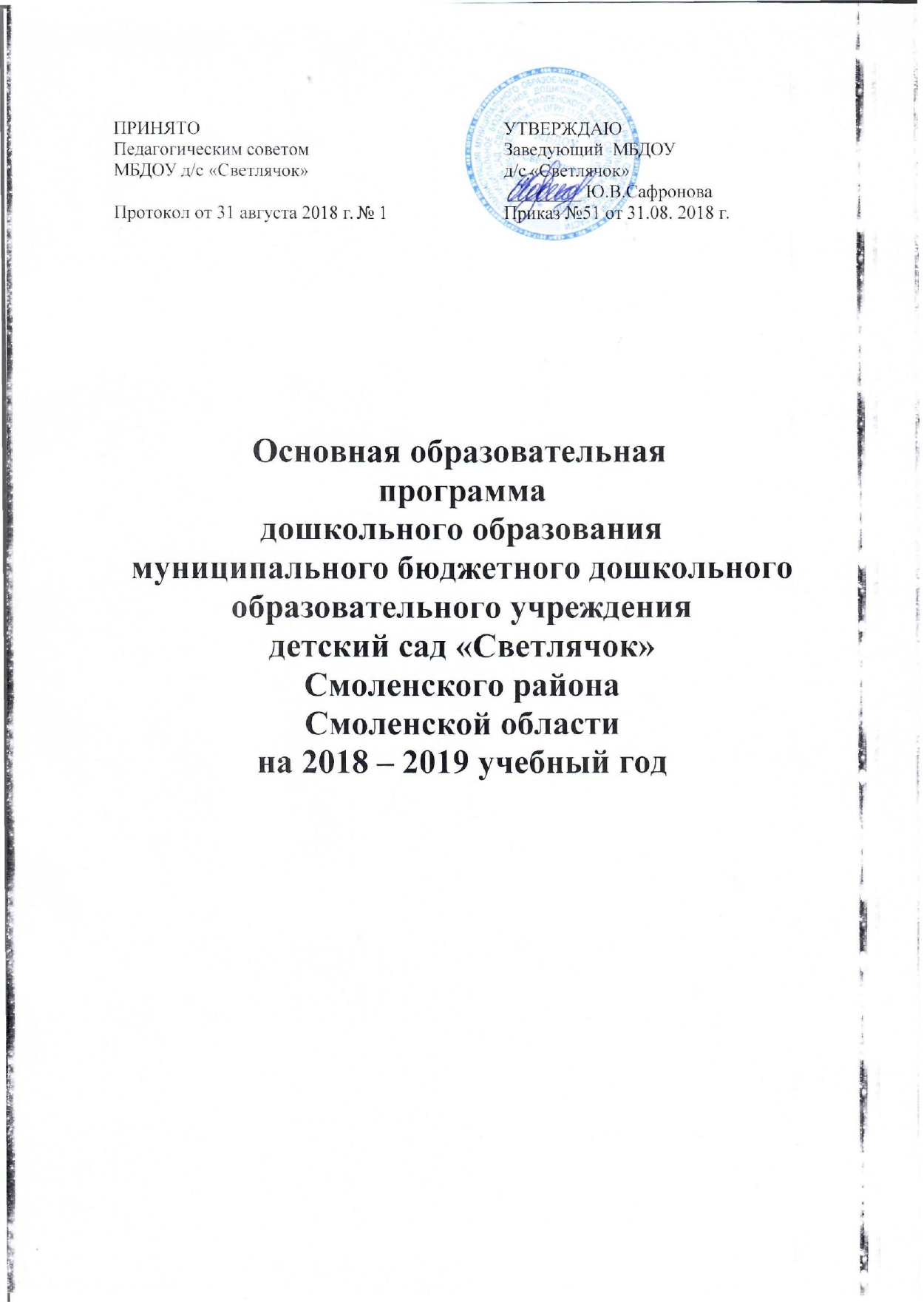 СОДЕРЖАНИЕВВЕДЕНИЕСогласно Федеральному закону от 29.12.2012 № 273 «Об образовании в Российской Федерации» дошкольное образование является уровнем общего образования наряду с начальным общим, основным общим и средним общим образованием.Именно в дошкольном детстве закладываются ценностные установки развития личности ребенка, основы его идентичности, отношения к миру, обществу, семье и самому себе.Поэтому миссия дошкольного образования – сохранение уникальности и самоценности дошкольного детства как отправной точки включения и дальнейшего овладения разнообразными формами жизнедеятельности в быстро изменяющемся мире, содействие развитию различных форм активности ребенка, передача общественных норм и ценностей, способствующих позитивной социализации в поликультурном многонациональном обществе.Трансформация России в постиндустриальное общество, процессы информатизации, усиление значимости средств массовой информации как института социализации, широкий диапазон информационных и образовательных ресурсов открывают новые возможности развития личности ребенка, но одновременно несут и различного рода риски.Задача приобщения детей к жизни в современном социальном пространстве требует обновления не только содержания дошкольного образования, но и способов взаимодействия между детьми и взрослыми, формирования базового доверия ребенка к миру, комфортного и безопасного образа жизни.Необходимость в таком обновлении вызвана целым рядом объективных факторов развития современного общества и экономики и связанных с этим новых требований к образованию, изменениями условий жизни и взросления детей, обобщаемых в понятии «новая социокультурная ситуация развития детства», а также новыми данными многочисленных исследований в области нейронауки, психологии развития, исследований семьи и детства и др.Переосмысление роли и задач образования в период раннего и дошкольного детства, происходящее во всем мире, связано с выявлением образовательного потенциала детей раннего и дошкольного возраста, факторов, влияющих на развитие детей, краткосрочных и долгосрочных эффектов условий жизни и образовательных стратегий на ранних этапах развития, их влияния на биографию отдельного человека, значения для стабильного развития общества и экономики в целом.Программа направлена на создание социальной ситуации развития дошкольников, социальных и материальных условий, открывающих возможности позитивной социализации ребенка, формирования у него доверия к миру, к людям и к себе, его личностного и познавательного развития, развития инициативы и творческих способностей посредством культуросообразных и возрастосообразных видов деятельности всотрудничестве со взрослыми и другими детьми, а также на обеспечение здоровья и безопасности детей.Социальная ситуация развития определяется местом ребенка в обществе; общественными требованиями и ожиданиями относительно возрастных норм поведения детей, соответствующими исторически сложившемуся образу детства; интересами самого ребенка, характером и содержанием его активности.Формируемая социальная ситуация развития выступает как источник социализации и развития личности ребенка, определяет уклад жизнедеятельности дошкольника, включая формы и содержание общения и совместной деятельности ребенка в семье и в образовательной организации.На основе Программы на разных возрастных этапах развития и социализации дошкольников конструируется мотивирующая образовательная среда.Мотивирующая образовательная среда предоставляет систему условий развития детей, включая пространственно-временные (гибкость и трансформируемость пространства и его предметного наполнения, гибкость планирования), социальные (формы сотрудничества и общения, ролевые и межличностные отношения всех участников образовательных отношений, включая педагогов, детей, родителей (законных представителей), администрацию), условия детской активности (доступность и разнообразие видов деятельности, соответствующих возрастно-психологическим особенностям дошкольников, задачам развития каждого ребенка), материально- технические и другие условия образовательной деятельности.1. ЦЕЛЕВОЙ РАЗДЕЛПОЯСНИТЕЛЬНАЯ ЗАПИСКА1.Пояснительная записка1.1 ВведениеОсновная образовательная программа разработана  с учетом ФГОС дошкольного образования, особенностей  образовательного учреждения, региона и муниципалитета,  образовательных потребностей и запросов  воспитанников. Она определяет цели, задачи, планируемые результаты, содержание и организацию образовательного процесса на ступени  дошкольного образования.Кроме того в ней учтены концептуальные положения используемой  в МБДОУ  комплексной  программы «От рождения  до  школы» Н.Е.Вераксы, Т.Н.Комаровой, М.А.Васильевой.ООП ДОУ разработана в соответствии с основными нормативно-правовыми документами по дошкольному воспитанию:- Федеральный закон  от  29.12.2012  № 273-ФЗ  «Об образовании  в  Российс      кой Федерации»;- Федеральный государственный образовательный стандарт дошкольного образования (Утвержден приказом Министерства образования и науки Российской  Федерации от 17 октября . N 1155);– Федеральными требованиями к образовательным учреждениям в части минимальной оснащенности учебного процесса и оборудования помещений (Пр. Минобразования и науки РФ от 04.10.2010 № 986);-«Порядок организации и осуществления образовательной деятельности по основным общеобразовательным  программам дошкольного образования» (приказ Министерства образования и науки РФ от 30 августа 2013 года №1014 г. Москва);- Санитарно-эпидемиологические требования к устройству, содержанию и организации режима работы  дошкольных образовательных организаций» (Утверждены постановлением Главного государственного санитарного врача Российской  от 15 мая 2013 года №26  «Об утверждении СанПиН» 2.4.3049-13) – Уставом МБДОУ детский сад «Светлячок».Программа сформирована  как программа психолого-педагогической поддержки позитивной социализации и индивидуализации, развития личности детей дошкольного возраста (2-7лет) и определяет комплекс основных характеристик дошкольного образования (объем, содержание и планируемые результаты в виде целевых ориентиров дошкольного образования).Общие сведения об учрежденииПолное  наименование образовательного учреждения: Муниципальное бюджетное дошкольное образовательное учреждение   детский сад "Светлячок" Смоленского района Смоленской области.Адрес: 214510, Смоленская  обл., Смоленский р-н, д.Богородицкое, ул. Викторова д.13Телефон: 42-15-82Приоритетные направления деятельности Детского сада по реализации образовательных программ дошкольного образованияОбязательная часть Программы, в соответствии с которой осуществляется образовательная деятельность в Детском саду, выстроена с учетом примерной основной образовательной программы дошкольного образования «От рождения до школы» под ред. Н. Е. Вераксы, М. А. Васильевой, Т.С. Комаровой. – М.: МОЗАИКА - СИНТЕЗ, 2015.Часть Программы, формируемая участниками образовательного процесса, разработана в соответствии с приоритетными направлениями образовательной работы с учетом образовательных потребностей, интересов и мотивов детей, членов их семей и педагогов и ориентирована на специфику национальных, социокультурных условий, в которых осуществляется образовательная деятельность.Парциальные программы соответствуют потребностям и интересам детей, а также возможностям педагогического коллектива, учитывают традиции Детского сада и групп.Парциальные программыЛыкова И.А. Парциальная программа «Цветные ладошки» (2-7лет). — М.: Мозаика-Синтез,2015.;Программа нравственно-патриотического воспитания «Маленькие патриоты», МБДОУ д/с  «Светлячок», 2018.ЦЕЛИ И ЗАДАЧИ РЕАЛИЗАЦИ ПРОГРАММЫЦель ПрограммыПрограмма обеспечивает развитие личности детей дошкольного возраста в различных видах общения и деятельности с учетом их возрастных, индивидуальных психологических и физиологических особенностей и направлена на решение задач:охраны и укрепления физического и психического здоровья детей, в том числе их эмоционального благополучия;обеспечения равных возможностей для полноценного развития каждого ребенка в период дошкольного детства независимо от места жительства, пола, нации, языка, социального статуса, психофизиологических и других особенностей (в том числе ограниченных возможностей здоровья);обеспечения преемственности целей, задач и содержания образования, реализуемых в рамках образовательных программ различных уровней (далее - преемственность основных образовательных программ дошкольного и начального общего образования);создания благоприятных условий развития детей в соответствии с их возрастными и индивидуальными особенностями и склонностями, развития способностей и творческого потенциала каждого ребенка как субъекта отношений с самим собой, другими детьми, взрослыми и миром;объединения обучения и воспитания в целостный образовательный процесс на основе духовно-нравственных и социокультурных ценностей и принятых в обществе правил, и норм поведения в интересах человека, семьи, общества;формирования общей культуры личности детей, в том числе ценностей здорового образа жизни, развития их социальных, нравственных, эстетических, интеллектуальных, физических качеств, инициативности, самостоятельности и ответственности ребенка, формирования предпосылок учебной деятельности;обеспечения вариативности и разнообразия содержания Программ и организационных форм дошкольного образования, возможности формирования Программ различной направленности с учетом образовательных потребностей, способностей и состояния здоровья детей;формирования социокультурной среды, соответствующей возрастным, индивидуальным, психологическим и физиологическим особенностям детей;обеспечения психолого-педагогической поддержки семьи и повышения компетентности родителей (законных представителей) в вопросах развития и образования, охраны и укрепления здоровья детей.ПРИНЦИПЫ И ПОДХОДЫ К ФОРМИРОВАНИЮ ПРОГРАММЫВ соответствии с ФГОС дошкольного образования Программа построена на следующих принципах:Содержание образовательной программы соответствует основным положениям возрастной психологии и дошкольной педагогики и выстроено по принципу развивающего образования, целью которого является развитие ребенка, и обеспечивает единство воспитательных, развивающих и обучающих целей и задач.Следуя положениям возрастной психологии и дошкольной педагогики, педагоги придерживаются следующих основных принципов построения образовательного процесса.Основные принципы дошкольного образования:Полноценное проживание ребенком всех этапов детства (младенческого, раннего и дошкольного возраста), обогащение (амплификация) детского развития;Построение образовательной деятельности на основе индивидуальных особенностей каждого ребенка, при котором сам ребенок становится активным в выборе содержания своего образования, становится субъектом образования (далее - индивидуализация дошкольного образования);Содействие и сотрудничество детей и взрослых, признание ребенка полноценным участником (субъектом) образовательных отношений;Поддержка инициативы детей в различных видах деятельности;Сотрудничество Детского сада с семьей;Приобщение	детей	к	социокультурным	нормам,	традициям	семьи, общества и государства;Формирование познавательных интересов и познавательных действий ребенка в различных видах деятельности;Возрастная	адекватность	образовательного	процесса	(соответствие условий, требований, методов возрасту и особенностям развития);Учет этнокультурной ситуации развития детей.Общепедагогические принципы:Принцип системности в отборе образовательного материала, интеграция задач интеллектуально – познавательного, художественно – эстетического, социального развития дошкольников и обогащение содержания образования.Принцип деятельностного подхода к организации образования, включение познавательного компонента в разнообразные виды и формы организации любой детской деятельности.Принцип открытости образовательных программ для повторения и уточнения образовательного материала в течение года, месяца, недели,включая работу по взаимодействию с родителями и детьми других возрастных групп.Принцип развивающего образования, целью которого является развитие ребенка.Принципы научной обоснованности и практической применимости.Принцип полноты, необходимости и достаточности.Принцип единства воспитательных, развивающих и обучающих целей и задач процесса образования детей.Принцип интеграции образовательных областей.Принцип опоры на основной вид деятельности дошкольника - игру.Принцип	комплексно-тематического	построения	образовательного процесса.Программа направлена на формирование общей культуры личности воспитанников, развитие их социальных, нравственных, эстетических, интеллектуальных, физических качеств, инициативности, самостоятельности и ответственности ребенка, формирование предпосылок к учебной деятельности.В Программе определены виды деятельности в соответствии с возрастом детей.В дошкольном возрасте выделены следующие виды деятельности:игровая деятельность (включая сюжетно-ролевую игру как ведущую деятельность детей дошкольного возраста, а также игру с правилами и другие ее виды);коммуникативная (общение и взаимодействие со взрослыми и сверстниками);восприятие художественной литературы и фольклора (беседа по художественному произведению, драматизация, заучивание и др.);познавательно-исследовательская (исследование объектов окружающего мира и экспериментирование с ними);самообслуживание и элементарный бытовой труд (в помещении и на улице);конструирование из разного материала, включая конструкторы, модули, бумагу, природный и иной материал;изобразительная (рисование, лепка, аппликация);музыкальная (восприятие и понимание смысла музыкальных произведений, пение, музыкально-ритмические движения, игры на детских музыкальных инструментах);двигательная (овладение основными движениями).ЗНАЧИМЫЕ ДЛЯ РАЗРАБОТКИ И РЕАЛИЗАЦИИ ПРОГРАММЫ ХАРАКТЕРИСТИКИВозрастная характеристика контингента детей 2-3 летФизическое развитиеДетям этого возраста непросто управлять своими движениями. Центр тяжести у них расположен выше, чем у взрослых. Большая часть веса приходится на верхнюю половину тела. Поэтому они быстрее теряют равновесие, им сложно остановиться на бегу или поймать большой мяч и не упасть. Способность совершать движения большой амплитуды: бегать, прыгать, бросать предметы развивается быстрее. Это – так называемая грубая моторика. Развитие мелкой моторики, то есть способности совершать точные движения мелкой амплитуды кистями рук и пальцами (пользоваться вилкой и ложкой, управляться с карандашом и т.д.) – происходит медленнее.Социально-коммуникативное развитиеНа протяжении раннего возраста происходит все более отчетливая дифференциация представлений ребенка о своих возможностях, способностях и действиях, уточняется отношение его к себе как к действующему субъекту с одной стороны и определенной уникальной целостности, обладающей постоянством черт и характеристик,— с другой. Все эти изменения образа себя у ребенка наглядно проявляются в его поведении. К концу второго года все дети безошибочно показывают свой носик, глазки, ротик, узнают себя на фотографии, знают, где их место за столом, какую одежду надевать на прогулку. Для формирования у ребенка представлений о своих возможностях необходимо отмечать успехи каждого малыша, комментировать его действия, поощрять настойчивость в деятельности. Обращать внимание ребенка на ошибки следует деликатно; помогая исправить их, взрослый должен обязательно поддержать в малыше уверенность, что он вскоре все научится делать правильно.На третьем году дети обычно имеют отчетливое представление о себе как о мальчике или девочке, а поэтому уже в этом возрасте следует уделять внимание формированию у ребенка поло-ролевой идентификации: указывать на особенности прически и одежды мальчиков и девочек, предлагать в играх девочкам быть мамой, тетей, няней, мальчикам — папой, дядей, шофером и т.п. Как правило, в группах раннего возраста находятся преимущественно игрушки «для девочек» (куклы и предметы ухода за ними) и игрушки, «нейтральные» с точки зрения поло-ролевой принадлежности (кубики, мячи, пирамидки). Такие традиционные игрушки для мальчиков, как машинки, солдатики, рыцари, всадники, игрушечные молотки, плоскогубцы и т.п. часто отсутствуют. Однако в групповом помещении и на участке должны быть игрушки как для девочек, так и для мальчиков. Это не значит, что девочки могут играть только с куклами, а мальчики с машинками. Каждый в праве играть с теми игрушками, которые ему нравятся, но ассортимент надо подобрать таким образом, чтобы стимулировать игры, способствующие поло-ролевой идентификации.Социальные навыки в раннем возрасте формируются преимущественно в ходе ежедневных процедур, которые занимают большую часть времени, проводимого малышом в группе полного дня. Они не должны рассматриваться как простое обеспечение физиологических нужд ребенка. Все процедуры и то, как они проводятся, составляют важную часть педагогического процесса.Познавательное развитиеНа втором году жизни ребенок при помощи взрослых осваивает способы использования предметов. Помимо предметных действий, связанных с бытовой деятельностью, большое место в этот период отводится обучению детей обращению с дидактическими игрушками (пирамидками, кубиками, вкладышами), а также орудийным действиям -- умениям пользоваться несложными предметами-орудиями: палкой, чтобы приблизить к себе отдаленный предмет, сачком для вылавливания плавающих игрушек, совком и лопаткой в игре с песком и снегом.В процессе овладения действиями с предметами происходит сенсорное развитие детей, совершенствуется восприятие предметов и их свойств (формы, величины, цвета, положения в пространстве). Сначала по образцу, а потом и по слову ребенок может из двух-трех цветных шариков выбрать один требуемого цвета или из двух-трех матрешек разной величины (резко контрастных) выбрать самую маленькую. Восприятие окружающего становится более точным. В решении задач сенсорного развития существенную роль играет подбор игрушек и пособий разных по цвету, форме, материалу. Следует подбирать предметы контрастные по одному из признаков, но сходные по другим (например, шарики, кубики одного цвета, но разные по размеру).Речевое развитиеРазнообразие предметов и их свойств привлекает внимание детей, а подчеркнутое различие и сходство признаков углубляет, уточняет восприятие. Понимание речи окружающих развивается довольно легко. Достаточно несколько раз обозначить словом предмет или действие, как ребенок запоминает их названия. Работа воспитателя по развитию речи и ориентировки ребенка в окружающем должна проходить одновременно.Художественно-эстетическое развитиеПроисходят следующие изменения: овладение сенсорными эталонами, которые помогут детям освоить цвета, формы, размеры (однако это не только узнавание, но и развитие чувства цвета, формы, поскольку созданы условия выбора, сравнения, предпочтения); обогащение содержания творческой деятельности; овладение «языком» творчества;В этот период совершается качественное изменение в творческой деятельности ребенка. Он самоопределяется, проявляет собственное «Я» при создании продуктов творчества. Он рисует, лепит для себя, вкладывая в это собственный опыт и свое видение предмета, явления. Обычно считается, что это период изображения детьми отдельных предметов, форм. В это время для детей главное - выразить свое мироощущение, через цвет, форму, композицию. У детей проявляется предпочтение к тому или иному цвету, интерес к детализации, выделению характерных признаков предмета, появляется любимая тематика у мальчиков и девочек.Возрастная характеристика контингента детей 3-4 лет Социально-коммуникативное развитиеК трем годам ребенок достигает определенного уровня социальной компетентности: он проявляет интерес к другому человеку, испытывает доверие к нему, стремится к общению и взаимодействию со взрослыми и сверстниками. У ребенка возникают личные симпатии, которые проявляются в желании поделиться игрушкой, оказать помощь, утешить. Ребенок испытывает повышенную потребность в эмоциональном контакте со взрослыми, ярко выражает свои чувства - радость, огорчение, страх, удивление, удовольствие и др. Для налаживания контактов с другими людьми использует речевые и неречевые (взгляды, мимика, жесты, выразительные позы и движения) способы общения. Осознает свою половую принадлежность («Я мальчик», «Я девочка»). Фундаментальная характеристика ребенка трех лет - самостоятельность («Я сам», «Я могу»). Он активно заявляет о своем желании быть, как взрослые (самому есть, одеваться), включаться в настоящие дела (мыть посуду, стирать, делать покупки и т.п.)». Взаимодействие и общение детей четвертого года жизни имеют поверхностный характер, отличаются ситуативностью, неустойчивостью, кратковременностью, чаще всего инициируются взрослым.Для детей 3-х летнего возраста характерна игра рядом. В игре дети выполняют отдельные игровые действия, носящие условный характер. Роль осуществляется фактически, но не называется. Сюжет игры - цепочка из 2х действий; воображаемую ситуацию удерживает взрослый. К 4м годам дети могут объединяться по 2-3 человека, для разыгрывания простейших сюжетно- ролевых игр. Игровые действия взаимосвязаны, имеют четкий ролевой характер. Роль называется, по ходу игры дети могут менять роль. Игровая цепочка состоит из 3-4 взаимосвязанных действий. Дети самостоятельно удерживают воображаемую ситуацию. Речевое развитиеОбщение ребенка в этом возрасте ситуативное, инициируется взрослым, неустойчиво, кратковременно. Осознает свою половую принадлежность. Возникает новая форма общения со взрослым – общение на познавательные темы, которое сначала включено в совместную со взрослым познавательную деятельность.Уникальность речевого развития детей в этом возрасте состоит в том, что в этот период ребенок обладает повышенной чувствительностью к языку, его звуковой и смысловой стороне. В младшем дошкольном возрасте осуществляется переход от исключительного господства ситуативной (понятной только в конкретной обстановке) речи к использованию и ситуативной, и контекстной (свободной от наглядной ситуации) речи. Овладение родным языком характеризуется использованием основных грамматических категорий (согласование, употребление их по числу, времени и т.д.,	хотя  отдельные	ошибки  допускаются)	и	словаря  разговорной	речи. Возможны дефекты звукопроизношения. Познавательное развитие.В развитии познавательной сферы расширяются и качественно изменяются способы и средства ориентировки ребенка в окружающей обстановке. Ребенок активно использует по назначению некоторые бытовые предметы, игрушки, предметы-заместители и словесные обозначения объектов в быту, игре, общении. Формируются качественно новые свойства сенсорных процессов: ощущение и восприятие. В практической деятельности ребенок учитывает свойства предметов и их назначение: знает название 3-4 цветов и 2-3 форм; может выбрать из 3-х предметов разных по величине «самый большой». Рассматривая новые предметы (растения, камни и т.п.) ребенок не ограничивается простым зрительным ознакомлением, а переходит к осязательному, слуховому и обонятельному восприятию. Важную роль начинают играть образы памяти. Память и внимание ребенка носит непроизвольный, пассивный характер. По просьбе взрослого ребенок может запомнить не менее 2-3 слов и 5-6 названий предметов. К 4-м годам способен запомнить значительные отрывки из любимых произведений. Рассматривая объекты, ребенок выделяет один, наиболее яркий признак предмета, и ориентируясь на него, оценивает предмет в целом. Его интересуют результаты действия, а сам процесс достижения еще не умеет прослеживать.Конструктивная деятельность в 3-4 года ограничивается возведением несложных построек по образцу (из 2-3 частей) и по замыслу. Ребенок может заниматься, не отрываясь, увлекательным для него деятельностью в течение 5 минут. Художественно-эстетическое развитиеРебенок с удовольствием знакомится с элементарными средствами выразительности (цвет, звук, форма, движения, жесты), проявляется интерес к произведениям народного и классического искусства, к литературе (стихи, песенки, потешки), к исполнению и слушанию музыкальных произведений.Изобразительная деятельность ребенка зависит от его представлений о предмете. В 3-4 года они только начинают формироваться. Графические  образы бедны, предметны, схематичны. У одних дошкольников изображении Замысел меняется по ходу изображения. Дети уже могут использовать цвет. Большое значение для развития моторики в этом возрасте имеет лепка. Ребенок может вылепить под руководством взрослого простые предметы. В 3-4 года из- за недостаточного развития мелких мышц руки, дети не работают с ножницами, апплицируют из готовых геометрических фигур. Ребенок способен выкладывать и наклеивать элементы декоративного узора и предметного схематичного изображения из 2-4 основных частей.В музыкально-ритмической деятельности ребенок 3-4 лет испытывает желание слушать музыку и производить естественные движения под звучащую музыку. К 4 годам овладевает элементарными певческими навыками несложных музыкальных произведений. Ребенок хорошо перевоплощается в образ зайчика, медведя, лисы, петушка и т.п. в движениях, особенно под плясовую мелодию. Приобретает элементарные навыки подыгрывания на детских ударных музыкальных инструментах (барабан, металлофон). Закладываются основы для развития музыкально-ритмических и художественных способностей. Физическое	развитие3-хлетний ребенок владеет основными жизненно важными движениями (ходьба, бег, лазание, действия с предметами). Возникает интерес к определению соответствия движений образцу. Дети испытывают свои силы в более сложных видах деятельности, но вместе с тем им свойственно неумение соизмерять свои силы со своими возможностями.Моторика выполнения движений характеризуется более или менее точным воспроизведением структуры движения, его фаз, направления и т.д. К 4-м годам ребенок может без остановки пройти по гимнастической скамейке, руки в стороны; ударять мяч об пол и ловить его двумя руками (3 раза подряд); перекладывать по одному мелкие предметы (пуговицы, горошины и т.п. – всего 20 шт.) с поверхности стола в небольшую коробку.Начинает развиваться самооценка при выполнении физических упражнений, при этом дети ориентируются в значительной мере на оценку воспитателя.3-4-х летний ребенок владеет элементарными гигиеническими навыками самообслуживания (самостоятельно и правильно моет руки с мылом после прогулки, игр, туалета; аккуратно пользуется туалетом: туалетной бумагой, не забывает спускать воду из бачка для слива; при приеме пищи пользуется ложкой, салфеткой; умеет пользоваться носовым платком; может самостоятельно устранить беспорядок в одежде, прическе, пользуясь зеркалом, расческой).Возрастная характеристика контингента детей 4-5 летК пяти годам складывается «психологический портрет» личности, в котором важная роль принадлежит компетентности, в особенности интеллектуальной (это возраст «почемучек»), а также креативности. Социально-коммуникативное развитиеК 5 годам у детей возрастает интерес и потребность в общении, особенно со сверстниками, осознание своего положения среди них. Ребенок приобретает способы взаимодействия с другими людьми. Использует речь и другие средства общения для удовлетворения разнообразных потребностей. Лучше ориентируется в человеческих отношениях: способен заметить эмоциональное состояние близкого взрослого, сверстника, проявить внимание и сочувствие. У детей формируется потребность в уважении со стороны взрослого, для них оказывается чрезвычайно важной его похвала. Это приводит к их повышенной обидчивости на замечания. Повышенная обидчивость представляет собой возрастной феномен. Совершенствуется умение пользоваться установленными формами вежливого обращения.В игровой деятельности появляются ролевые взаимодействия. Они указывают на то, что дошкольники начинают отделят себя от принятой роли. В процессе игры роли могут меняться. В этом возрасте начинают появляться постоянные партнеры по игре. В общую игру может вовлекаться от двух до пяти детей, а продолжительность совместных игр составляет в среднем 15-20 мин.Ребенок начитает регулировать свое поведение в соответствии с принятыми в обществе нормами; умеет довести начатое дело до конца (соорудить конструкцию, убрать игрушки, правила игры и т. п.) - проявление произвольности.У детей начинает формироваться способность контролировать свои эмоции в движении, чему способствует освоение ими языка эмоций (гаммы переживаний, настроений). Эмоциональность пятилетнего ребенка отличается многообразием способов выражения своих чувств: радости, грусти, огорчения, удовольствия. Ребенок способен проявить сочувствие, сопереживание, которое лежит в основе нравственных поступков.К 5-ти годам в элементарном выполнении отдельных поручений (дежурство по столовой, уход за растениями и животными) проявляется самостоятельность. Речевое развитиеИзменяется содержание общения ребенка и взрослого. Оно выходит за пределы конкретной ситуации, в которой оказывается ребенок. Ведущим становится познавательный мотив. Информация, которую ребенок получает в процессе общения, может быть сложной и трудной для понимания, но она вызывает интерес.В речевом развитии детей 4-5 лет улучшается произношение звуков (кроме сонорных) и дикция. Речь становится предметом  активности  детей. Они удачно имитируют голоса животных, интонационно выделяют речь тех или иных персонажей. Интерес вызывают ритмическая структура речи, рифмы. Развивается грамматическая сторона речи. Дети занимаются словотворчеством на основе грамматических правил. Речь детей при взаимодействии друг с другом носит ситуативный характер, а при общении со взрослым становится внеситуативной. Познавательное развитиеВ познавательном развитии 4-5 летних детей характерна высокая мыслительная активность 5-ти летние «почемучки» интересуются причинно- следственными связями в разных сферах жизни (изменения в живой и неживой природе, происхождение человека), профессиональной деятельностью взрослых и др., то есть начинает формироваться представление о различных сторонах окружающего мира. К 5-ти годам, более развитым становится восприятие. Дети оказываются способными назвать форму, на которую похож тот или иной предмет. Они могут вычленять в сложных объектах простые формы и из простых форм воссоздавать сложные объекты. Дети способны упорядочить группы предметов по сенсорному признаку – величине, цвету;выделить такие параметры, как высота, длина и ширина. Совершенствуется ориентация в пространстве. Возрастает объем памяти. Дети запоминают до 7-8 названий предметов. Начинает складываться произвольное запоминание: дети способны принять задачу на запоминание, помнят поручения взрослых, могут выучить небольшое стихотворение и т.д. Начинает развиваться образное мышление. Дети оказываются способными использовать простыне схематизированные изображения для решения несложных задач.  Увеличивается устойчивость внимания. Ребенку оказывается доступной сосредоточенная деятельность в течение 15-20 минут.Усложняется конструирование. Постройки могут включать 5-6 деталей. Формируются навыки конструирования по собственному замыслу, а также планирование последовательности действий. Художественно-эстетическое развитиеНа пятом году жизни ребенок осознаннее воспринимает произведения художественно-изобразительно-музыкального творчества, легко устанавливает простые причинные связи в сюжете, композиции и т.п., эмоционально откликается на отраженные в произведении искусства действия, поступки, события, соотносит увиденное со своими представлениями о красивом, радостном, печальном, злом и т.д. У ребенка появляется желание делиться своими впечатлениями от встреч с искусством, со взрослыми и сверстниками. Продолжает развиваться воображение. Формируются такие его особенности, как оригинальность и произвольность. Дети могут самостоятельно придумать небольшую сказку на заданную тему.Значительное развитие получает изобразительная  деятельность. Рисунки становятся предметным и детализированным. В этом возрасте дети рисуют предметы прямоугольной, овальной формы, простые изображения животных. Дети могут своевременно насыщать ворс кисти краской, промывать по окончании работы. Графическое изображение человека характеризуется наличием туловища, глаз, рта, носа, волос, иногда одежды и ее деталей. Дети могут вырезать ножницами по прямой, диагонали, к 5 годам овладевают приемами вырезывания предметов круглой и овальной формы.  Лепят предметы круглой, овальной, цилиндрической формы, простейших животных, рыб, птиц.К 5-ти годам ребенок выполняет элементарные танцевальные движения (пружинка, подскоки, кружение и т.д.). Может петь протяжно, при этом вместе начинать и заканчивать пение. Развитию исполнительской деятельности способствует доминирование в данном возрасте продуктивной мотивации (спеть песню, станцевать танец, сыграть на инструменте). Дети делают первые попытки творчества. Физическое развитиеВ этом возрасте продолжается рост всех органов и систем, сохраняется потребность в движении. Двигательная активность становится целенаправленной, отвечает индивидуальному опыту и интересу, движения становятся осмысленными, мотивированными и управляемыми. Сохраняетсявысокая эмоциональная значимость процесса деятельности для ребенка, неспособность завершить ее по первому требованию. Появляется способность к регуляции двигательной активности. У детей появляется интерес к познанию себя, своего тела, его строения, возможностей. У детей возникает потребность действовать совместно, быстро, ловко, в едином для всех детей темпе; соблюдать определенные интервалы во время передвижения в разных построениях, быть ведущим. Уровень функциональных возможностей повышается.Позитивные изменения наблюдаются в развитии моторики.  Дошкольники лучше удерживают равновесие перешагивая через небольшие преграды, нанизывает бусины (20 шт.) средней величины (или пуговицы) на толстую леску.В 4-5 лет у детей совершенствуются культурно-гигиенические навыки (хорошо освоен алгоритм умывания, одевания, приема пищи): они аккуратны во время еды, умеют правильно надевать обувь, убирают на место свою  одежду, игрушки, книги. В элементарном самообслуживании (одевание, раздевание, умывание и др.) проявляется самостоятельность ребенка.Возрастная характеристика контингента детей 5-6 лет Социально-коммуникативное развитиеДети проявляют высокую познавательную активность. Ребенок нуждается в содержательных контактах со сверстниками. Их речевые контакты  становятся все более длительными и активными. Дети самостоятельно объединяются в небольшие группы на основе взаимных симпатий. В этом возрасте дети имеют дифференцированное представление о совей гендерной принадлежности по существенным признакам (женские и мужские качества, особенности проявления чувств).Ярко проявляет интерес к игре.В игровой деятельности дети шестого года жизни уже могут распределять роди до начала игры и строят свое поведение, придерживаясь роли. Игровое взаимодействие сопровождается речью, соответствующей и по содержанию, и интонационно взятой роли. Речь, сопровождающая реальные отношения детей, отличается от ролевой речи. При распределении ролей могут возникать конфликты, связанные с субординацией ролевого поведения. Наблюдается организация игрового пространства, в котором выделяются смысловой «центр» и «периферия». В игре дети часто пытаются контролировать друг друга - указывают, как должен вести себя тот или иной персонаж.Ребенок пытается сравнивать ярко выраженные эмоциональные состояния, видеть проявления эмоционального состояния в выражениях, жестах, интонации голоса. Проявляет интерес к поступкам сверстников.В трудовой деятельности освоенные ранее виды детского труда выполняются качественно, быстро, осознанно. Активно развиваются планирование и самооценивание трудовой деятельности. Речевое развитиеОбщение детей выражается в свободном диалоге со сверстниками и взрослыми, выражении своих чувств и намерений с помощью речевых и неречевых (жестовых, мимических, пантомимических) средств.Продолжает совершенствоваться речь, в том числе ее звуковая сторона. Дети могут правильно воспроизводить шипящие, свистящие и сонорные звуки. Развивается фонематический слух, интонационная выразительность речи при чтении стихов в сюжетно-ролевой игре и в повседневной жизни. Совершенствуется грамматический строй речи. Дети используют все части речи, активно занимаются словотворчеством. Богаче становится лексика: активно используются синонимы и антонимы. Развивается связная речь: дети могут пересказывать, рассказывать по картинке, передавая не только главное, но и детали. Познавательное развитие.В познавательной деятельности продолжает совершенствоваться восприятие цвета, формы и величины, строения предметов; представления детей систематизируются. Дети называют не только основные цвета и их оттенки, но и промежуточные цветовые оттенки; форму прямоугольников, овалов, треугольников. К 6-ти годам дети легко выстраивают в ряд – по возрастанию или убыванию – до десяти предметов разных по величине.  Однако дошкольники испытывают трудности при анализе пространственного положения   объектов,   если   сталкиваются   с   несоответствием формы  и	их пространственного	расположения.		В	старшем		дошкольном	возрасте продолжает развиваться образное мышление. Дети способны не только решить задачу	в	наглядном	плане,	но		и		совершить		преобразования		объекта. Продолжают совершенствоваться обобщения, что является основой словесно- логического мышления. 5-6 лет- это возраст творческого воображения. Дети самостоятельно	могут		сочинить	оригинальные	правдоподобные	истории. Наблюдается переход от непроизвольного к произвольному вниманию.Конструирование характеризуется умением анализировать условия, в которых протекает эта деятельность. Дети используют и называют различные детали деревянного конструктора. Могут заменять детали постройки в зависимости от имеющегося материала. Овладевают обобщенным способом обследования образца. Конструктивная деятельность может осуществляться на основе схемы, по замыслу и по условиям. Дети могут конструировать из бумаги, складывая ее в несколько раз (2,4,6 сгибов); из природного материала. Художественно-эстетическое развитиеВ изобразительной деятельности 5-6 летний ребенок свободно может изображать предметы круглой, овальной, прямоугольной формы, состоящих из частей разной формы и соединений разных линий. Расширяются представления о цвете (знают основные цвета и оттенки, самостоятельно может приготовить розовый и голубой цвет).Старший возраст – это возраст активного рисования. Рисунки могут быть самыми разнообразными по содержанию: это жизненные впечатления детей,иллюстрации к фильмам и книгам, воображаемые ситуации. Обычно рисунки представляют собой схематичные изображения различных объектов, но могут отличаться оригинальностью композиционного решения. Изображение человека становится более детализированным и пропорциональным. По рисунку можно судить о половой принадлежности и эмоциональном состоянии изображенного человека. Рисунки отдельных детей отличаются оригинальностью, креативностью.В лепке детям не представляется трудности создать более сложное по форме изображение. Дети успешно справляются с вырезыванием предметов прямоугольной и круглой формы разных пропорций.Старших дошкольников отличает яркая эмоциональная реакция на музыку. Появляется интонационно-мелодическая ориентация музыкального восприятия. Дошкольники могут петь без напряжения, плавно, отчетливо произнося слова; свободно выполняют танцевальные движения: полуприседания с выставлением ноги на пятку, поочередное выбрасывание ног вперед в прыжке и т.д. Могут импровизировать, сочинять мелодию  на заданную тему. Формируются первоначальные представления о жанрах и видах музыки. Физическое развитиеПродолжается процесс окостенения скелета ребенка. Дошкольник более совершенно овладевает различными видами движений. Тело приобретает заметную устойчивость. Дети к 6 годам уже могут совершать пешие прогулки, но на небольшие расстояния. Шестилетние дети значительно точнее выбирают движения, которые им надо выполнить. У них обычно отсутствуют лишние движения, которые наблюдаются у детей 3-5 лет.В период с 5 до 6 лет участия в играх соревновательного характера. Удовлетворение полученным результатом к 6 годам начинает доставлять ребенку радость, способствует эмоциональному благополучию и поддерживает положительное отношение к себе («я хороший, ловкий» и т.д.). Уже начинают наблюдаться различия в движениях мальчиков и девочек (у мальчиков - более прерывистые, у девочек – мягкие, плавные).К 6 годам совершенствуется развитие мелкой моторики пальцев рук.Некоторые дети могут продеть шнурок в ботинок и завязать бантиком.В старшем возрасте продолжают совершенствоваться культурно- гигиенические навыки: умеет одеться в соответствии с условиями погоды, выполняет основные правила личной гигиены, соблюдает правила приема пищи, проявляет навыки самостоятельности. Полезные привычки способствуют усвоению основ здорового образа жизни.Возрастная характеристика контингента детей 6-7 лет (включительно) Социально-коммуникативное развитиеК семи годам у ребенка ярко проявляется уверенность в себе и чувство собственного достоинства, умение отстаивать свою позицию в совместной деятельности. Семилетний ребенок способен к волевой регуляции поведения,преодолению непосредственных желаний, если они противоречат установленным нормам, данному слову, обещанию. Способен проявлять волевые усилия в ситуациях выбора между «можно» и «нельзя», «хочу» и«должен». Проявляет настойчивость, терпение, умение преодолевать трудности. Может сдерживать себя, высказывать просьбы, предложения, несогласие в социально приемлемой форме. Произвольность поведения — один из важнейших показателей психологической готовности к школе.Самостоятельность ребенка проявляется в способности без помощи взрослого решать различные задачи, которые возникают в повседневной жизни (самообслуживание, уход за растениями и животными, создание среды для самодеятельной игры, пользование простыми безопасными приборами).В сюжетно-ролевых играх дети 7-го года жизни начинают осваивать сложные взаимодействия людей, отражающих характерные значимые жизненные ситуации, например, свадьбу, болезнь и т.п. Игровые действия становятся более сложными, обретают особый смысл, который не всегда открывается взрослому.Игровое пространство усложняется. В нем может быть несколько центров, каждый из которых поддерживает свою сюжетную линию. При этом дети способны отслеживать поведение партнеров по всему игровому пространству и менять свое поведение в зависимости от места в нем. Если логика игры требует появления новой роли, то ребенок может по ходу игры взять на себя новую роль, сохранив при этом роль, взятую ранее.Семилетний ребенок умеет заметить изменения настроения взрослого и сверстника, учесть желания других людей; способен к установлению устойчивых контактов со сверстниками. Ребенок семи лет отличается большим богатством и глубиной переживаний, разнообразием их проявлений и в то же время большей сдержанностью эмоций. Ему свойственно «эмоциональное предвосхищение» — предчувствие собственных переживаний и переживаний других людей, связанных с результатами тех или иных действий и поступков. Речевое развитиеПроисходит активное развитие диалогической речи. Диалог детей В недрах диалогического общения старших дошкольников зарождается и формируется новая форма речи - монолог. Дошкольник внимательно слушает рассказы родителей, что них произошло на работе, живо интересуется тем, как они познакомились, при встрече с незнакомыми людьми спрашивают, кто это, есть ли у них дети и т.п.У детей продолжает развиваться речь: ее звуковая сторона, грамматический строй, лексика. Развивается связная речь. В высказываниях детей отражаются как расширяющийся словарь, так и характер обобщений, формирующихся в этом возрасте. Дети начинают активно употреблять обобщающие существительные, синонимы, антонимы, прилагательные и т.д. Познавательное развитиеПознавательные	процессы	претерпевают	качественные	изменения; развивается	произвольность	действий.	Наряду	с	наглядно-образныммышлением появляются элементы словесно-логического мышления. Продолжают развиваться навыки обобщения и рассуждения, но они еще в значительной степени ограничиваются наглядными признаками ситуации. Продолжает развиваться воображение, однако часто приходится констатировать снижение развития воображения в этом возрасте в сравнении со старшей группой. Это можно объяснить различными влияниями, в том числе средств массовой информации, приводящими к стереотипности детских образов.Внимание становится произвольным, в некоторых видах деятельности время произвольного сосредоточения достигает 30 минут. У детей появляется особы интерес к печатному слову, математическим отношениям. Они с удовольствием узнают буквы, овладевают звуковым анализом слова, счетом и пересчетом отдельных предметов.К 7 годам (включительно) дети в значительной степени освоили конструирование из строительного материала. Они свободно владеют обобщенными способами анализа как изображений, так и построек. Свободные постройки становятся симметричными и пропорциональными. Дети точно представляют себе последовательность, в которой будет осуществляться постройка. В этом возрасте дети уже могут освоить сложные формы сложения из листа бумаги и придумывать собственные. Усложняется конструирование из природного материала. Художественно-эстетическое развитиеВ изобразительной деятельности детей 6-7 лет (включительно) рисунки приобретают более детализированный характер, обогащается их цветовая гамма. Более явными становятся различия между рисунками мальчиков и девочек. Мальчики охотно изображают технику, космос, военные действия; девочки обычно рисуют женские образы: принцесс, балерин, и т.д. Часто встречаются бытовые сюжеты: мама и дочка, комната и т.п.При правильном подходе у детей формируются художественно- творческие способности в изобразительной деятельности. Изображение человека становится еще более детализированным и пропорциональным. Появляются пальцы на руках, глаза, рот, нос, брови, подбородок. Одежда  может быть украшена различными деталями. Предметы, которые дети лепят и вырезывают, имеют различную форму, цвет, строение, по-разному расположены в пространстве. Вместе с тем могут к 7-ми годам (включительно) передать конкретные свойства предмета с натуры.Семилетнего ребенка характеризует активная деятельностная позиция, готовность к спонтанным решениям, любопытство, постоянные вопросы к взрослому, способность к речевому комментированию процесса и результата собственной деятельности, стойкая мотивация достижений, развитое воображение. Процесс создания продукта носит творческий поисковый характер: ребенок ищет разные способы решения одной и той же задачи. Ребенок семи лет достаточно адекватно оценивает результаты своейдеятельности по сравнению с другими детьми, что приводит к становлению представлений о себе и своих возможностях.Значительно обогащается индивидуальная интерпретация музыки. Ребенок определяет к какому жанру принадлежит прослушанное произведение. Чисто и выразительно поет, правильно передавая мелодию (ускоряя, замедляя). Дошкольник может самостоятельно придумать и показать танцевальное или ритмическое движение. Физическое развитиеК 7 годам (включительно) скелет ребенка становится более крепким, поэтому он может выполнять различные движения, которые требуют гибкости, упругости, силы. Его тело приобретает заметную устойчивость, чему способствует усиленный рост ног. Ноги и руки становятся более выносливыми, ловкими, подвижными. В этом возрасте дети уже могут совершать довольно длительные прогулки, долго бегать, выполнять сложные физические упражнения.У семилетних детей отсутствуют лишние движения. Ребята уже самостоятельно, без специальных указаний взрослого, могут выполнить ряд движений в определенной последовательности, контролируя их, изменяя (произвольная регуляция движений).Ребенок уже способен достаточно адекватно оценивать результаты своего участия в подвижных и спортивных играх соревновательного характера. Удовлетворение полученным результатом доставляет ребенку радость и поддерживает положительное отношение к себе и своей команде («мы выиграли, мы сильнее»).Имеет представление о своем физическом облике (высокий, толстый, худой, маленький и т.п.) и здоровье, заботиться о нем. Владеет культурно- гигиеническими навыками и понимает их необходимость.Психолого-педагогических условий, обеспечивающих развитие воспитанниковПрограмма предполагает создание следующих психолого-педагогических условий, обеспечивающих развитие воспитанников в соответствии с их возрастными и индивидуальными возможностями и интересами.Личностно-порождающее взаимодействие взрослых с детьми, предполагающее создание таких ситуаций, в которых каждому ребенку предоставляется возможность выбора деятельности, партнера, средств и пр.; обеспечивается опора на его личный опыт при освоении новых знаний и жизненных навыков.Ориентированность педагогической оценки на относительные показатели детской успешности, то есть сравнение нынешних и предыдущих достижений ребенка, стимулирование самооценки.Формирование игры как важнейшего фактора развития ребенка.Создание развивающей образовательной среды, способствующей физическому, социально-коммуникативному, познавательному, речевому,художественно-эстетическому развитию ребенка и сохранению его индивидуальности.Сбалансированность репродуктивной (воспроизводящей готовый образец) и продуктивной (производящей субъективно новый продукт) деятельности, то есть деятельности по освоению культурных форм и образцов и детской исследовательской, творческой деятельности; совместных и самостоятельных, подвижных и статичных форм активности.Участие семьи как необходимое условие для полноценного развития ребенка дошкольного возраста.Профессиональное развитие педагогов, направленное на развитие профессиональных компетентностей, в том числе коммуникативной компетентности и мастерства мотивирования ребенка, а также владения правилами безопасного пользования сетью «Интернет», предполагающее создание сетевого взаимодействия педагогов, работающих по Программе.Возрастные и индивидуальные особенности контингента воспитанниковВ	МБДОУ д/с «Светлячок»на 2018-2019 учебный год функционирует 6 групп, из них:Участниками образовательных отношений являются: воспитанники, родители (законные представители) воспитанников, педагоги Детского сада.Социальный статус родителей (законных представителей) воспитанниковСоциальными заказчиками деятельности учреждения являются в первую очередь родители (законные представители) воспитанников.ПЛАНИРУЕМЫЕ РЕЗУЛЬТАТЫ ОСВОЕНИЯ ПРОГРАММЫВ соответствии с ФГОС ДО специфика дошкольного детства и системные особенности дошкольного образования делают неправомерными требования от ребенка дошкольного возраста конкретных образовательных достижений. Поэтому результаты освоения Программы представлены в виде целевых ориентиров дошкольного образования и представляют собой возрастные характеристики возможных достижений ребенка к концу дошкольного образования.Реализация образовательных целей и задач Программы направлена на достижение целевых ориентиров дошкольного образования, которые описаны как основные характеристики развития ребенка. Основные характеристики развития ребенка представлены в виде изложения возможных достижений воспитанников на этапе завершения дошкольного образования.Целевые ориентиры на этапе завершения дошкольного образования:ребенок овладевает основными культурными способами деятельности, проявляет инициативу и самостоятельность в разных видах деятельности - игре, общении, познавательно-исследовательской деятельности, конструировании и др.; способен выбирать себе род занятий, участников по совместной деятельности;ребенок обладает установкой положительного отношения к миру, к разным видам труда, другим людям и самому себе, обладает чувством собственного достоинства; активно взаимодействует со сверстниками и взрослыми, участвует в совместных играх. Способен договариваться,учитывать интересы и чувства других, сопереживать неудачам и радоваться успехам других, адекватно проявляет свои чувства, в том числе чувство веры в себя, старается разрешать конфликты;ребенок обладает развитым воображением, которое реализуется в разных видах деятельности, и прежде всего в игре; ребенок владеет разными формами и видами игры, различает условную и реальную ситуации, умеет подчиняться разным правилам и социальным нормам;ребенок достаточно хорошо владеет устной речью, может выражать свои мысли и желания, может использовать речь для выражения своих мыслей, чувств и желаний, построения речевого высказывания в ситуации общения, может выделять звуки в словах, у ребенка складываются предпосылки грамотности;у ребенка развита крупная и мелкая моторика; он подвижен, вынослив, владеет основными движениями, может контролировать свои движения и управлять ими;ребенок способен к волевым усилиям, может следовать социальным нормам поведения и правилам в разных видах деятельности, во взаимоотношениях со взрослыми и сверстниками, может соблюдать правила безопасного поведения и личной гигиены;ребенок проявляет любознательность, задает вопросы взрослым и сверстникам, интересуется причинно-следственными связями, пытается самостоятельно придумывать объяснения явлениям природы и поступкам людей; склонен наблюдать, экспериментировать. Обладает начальными знаниями о себе, о природном и социальном мире, в котором он живет; знаком с произведениями детской литературы, обладает элементарными представлениями из области живой природы, естествознания, математики, истории и т.п.; ребенок способен к принятию собственных решений, опираясь на свои знания и умения в различных видах деятельности.Степень реального развития этих характеристик и способности ребенка их проявлять к моменту перехода на следующий уровень образования могут существенно варьировать у разных детей в силу различий в условиях жизни и индивидуальных особенностей развития конкретного ребенка.Программа строится на основе общих закономерностей развития личности детей дошкольного возраста с учетом сенситивных периодов в развитии.Дети с различными недостатками в физическом и/или психическом развитии могут иметь качественно неоднородные уровни речевого, познавательного и социального развития личности. Поэтому целевые ориентиры Программы, реализуемой с участием детей с ограниченными возможностями здоровья (далее - ОВЗ), учитывают не только возраст ребенка, но и уровень развития его личности, степень выраженности различных нарушений, а также индивидуально-типологические особенности развития ребенка.ЧАСТЬ ПРОГРАММЫ, ФОРМИРУЕМАЯ УЧАСТНИКАМИ ОБРАЗОВАТЕЛЬНЫХ ОТНОШЕНИЙПедагогический коллектив Детского сада ставит дополнительные (вариативные) цели и задачи развития детей дошкольном возраста. Программа предусматривает реализацию парциальных образовательных программ, таких как:1. Парциальная программа художественного воспитания, обучения и развития детей 2-7 лет  И.А. Лыковой «Цветные ладошки» - Издательский дом «Цветной мир», Москва, 2015;2.  Программа нравственно-патриотического воспитания «Маленькие патриоты», МБДОУ д/с  «Светлячок», 2018.- Парциальная программа художественного воспитания, обучения и развития детей 2-7 лет  И.А. Лыковой «Цветные ладошки», направлена на формирование эстетического отношения и художественно-творческое развитие в изобразительной деятельностиЦели и задачи программыЦель программы - формирование у детей раннего и дошкольного возраста эстетического отношения и художественно-творческих способностей в изобразительной деятельности. Основные задачи: 1. Развитие эстетического восприятия художественных образов (в произведениях искусства) и предметов (явлений) окружающего мира как эстетических объектов. 2.Создание условий для свободного экспериментирования с художественными материалами и инструментами. 3. Ознакомление с универсальным «языком» искусства - средствами художественно-образной выразительности. 4.Амплификация (обогащение) индивидуального художественноэстетического опыта (эстетической апперцепции): «осмысленное чтение» - распредмечивание и опредмечивание -художественно-эстетических объектов с помощью воображения и эмпатии (носителем и выразителем эстетического выступает цельный художественный образ как универсальная категория); интерпретация художественного образа и содержания, заключѐнного в художественную форму. 5. Развитие художественно-творческих способностей в продуктивных видах детской деятельности. 6. Воспитание художественного вкуса и чувства гармонии. 7. Создание условий для многоаспектной и увлекательной активности детей в художественно-эстетическом освоении окружающего мира. 8.Формирование эстетической картины мира и основных элементов «Я - концепции-творца». Принципы:-принцип культуросообразности: построение и/или корректировка универсального эстетического содержания программы с учётом региональных культурных традиций; принцип сезонности: построение и/или корректировка познавательного содержания программы с учётом природных и климатических особенностей данной местности в данный момент времени;             -принцип систематичности и последовательности: постановка и/или корректировка задач эстетического воспитания и развития детей в логике «от простого к сложному», «от близкого к далёкому», «от хорошо известного к малоизвестному и незнакомому»; -принцип цикличности: построение и/или корректировка содержания программы с постепенным усложнение и расширением от возраста к возрасту; принцип оптимизации и гуманизации учебно-воспитательного процесса; принцип развивающего характера художественного образования; -принцип природосообразности: постановка и/или корректировка задач художественно-творческого развития детей с учётом «природы» детей - возрастных особенностей и индивидуальных способностей; -принцип интереса: построение и/или корректировка программы с опорой на интересы отдельных детей и детского сообщества (группы детей) в целом. Специфические принципы, обусловленные особенностями художественноэстетической деятельности: принцип эстетизации предметно-развивающей среды и быта в целом; принцип культурного обогащения (амплификации) содержания изобразительной деятельности, в соответствии с особенностями познавательного развития детей разных возрастов; принцип взаимосвязи продуктивной деятельности с другими видами детской активности; принцип интеграции различных видов изобразительного искусства и художественной деятельности; принцип эстетического ориентира на общечеловеческие ценности (воспитание человека думающего, чувствующего, созидающего, рефлектирующего); принцип обогащения сенсорно-чувственного опыта; принцип организации тематического пространства (информационного поля) - основы для развития образных представлений; принцип взаимосвязи обобщённых представлений и обобщённых способов действий, направленных на создание выразительного художественного образа; принцип естественной радости (радости эстетического восприятия, чувствования и деяния, сохранение непосредственности эстетических реакций, эмоциональной открытости). Планируемые результаты освоения программыПланируемые результаты освоения программыУ детей развита художественно-творческая способность в продуктивных видах детской деятельности.· Дети узнают деятелей художественной культуры-Парциальная программа нравственно – патриотического воспитанияМБДОУ д/с "Светлячок" направлена на воспитание и развитие детей дошкольного возраста 2 - 7 лет. Обеспечивает нравственно - патриотическое воспитание дошкольников с учетом их возрастных и индивидуальных особенностей.Цели и задачи программыЦель программы: Формирование гражданской позиции, патриотических чувств и любви к прошлому, настоящему и будущему, на основе изучения традиций, литературы, культурного наследия. Создание условий для формирования у дошкольников правового мировоззрения и нравственных представлений.Задачи программы:- воспитывать у детей любовь и привязанность к семье, родному дому, детскому саду, родной улице, городу;- развивать любознательность детей в процессе совместных мероприятий: родители - дети - детский сад;- воспитывать уважение к людям труда;- формировать бережное отношение к родной природе и всему живому;- развивать интерес к русским традициям и промыслам;-воспитывать чувства ответственности и гордости за достижения Родины;- расширять представления о России, ее столице;- знакомить детей с символами государства (герб, флаг, гимн).Основные принципы программы-Регионализация нравственно-патриотического воспитания. Данный принцип способствует формированию у детей комплексного взгляда на проблему взаимодействия человека с окружающей средой. Применение регионального подхода к обучению позволяет основательно усвоить детям основные цели нравственно-патриотического воспитания, вовлечь их в посильную поисковую, практическую деятельность.-Доступность. Принцип доступности предполагает соотнесение содержания, характера и объема материала с уровнем развития, подготовленности детей.-Целостность. Использование этого принципа позволяет формировать у дошкольников целостное понимание современной проблемы нравственно-патриотического воспитания и служит одним из существенных условий интеграции знаний о нравственности и патриотизме-Научность. Одним из важных принципов программы является ее научность. На основе сведений об истории и культуре родного края можно выделить социальные и педагогические идеи. Они тесно взаимосвязаны и вместе с тем имеют самостоятельное значение.-Системность. Принцип системного подхода, который предполагает анализ взаимодействия различных направлений нравственно-патриотического воспитания. Этот принцип реализуется в процессе взаимосвязанного формирования представлений ребенка о нравственно-патриотических чувствах в различных видах деятельности и действенного отношения к окружающему миру.-Стимулирование активности. Важным этапом нравственно-патриотического воспитания детей является проектная деятельность, имеющая нравственную направленность. Она обеспечивает практическое применение полученных знаний (совместный поиск решения задач).Планируемые результаты освоения программы2-5 лет1.Я и моя семья Знать имена членов своей семьи и персонала группы;с удовольствием рассказывать о семье, семейном быте, традициях; активно участвовать в мероприятиях, готовящихся в группе, в ДОУ, в частности, направленных на то, чтобы порадовать взрослых, детей (взрослого, ребенка);2. Наш любимый детский сад . Свободно ориентироваться в ближайшем окружении:- узнавать свой дом и квартиру, детский сад и групповую комнату;- дружелюбно относиться к детям, посещающим детский сад,3. Мы умеем дружить . легко ориентироваться в ближайшем окружении: без труда называть часто  встречающиеся предметы, объяснять их значение, выделять ряд свойств и качеств (цвет, форма, материал), называть их;4. Город, в котором мы живем. знать название своего города,- с доверием относиться к взрослым, которые заботятся о них,- рассказывать о желании приобрести в будущем определенную профессию (водитель, повар, врач и др.).5. Природа нашего края. Иметь первоначальные представления о природе родного края,- знать некоторые виды растений и животных , встречающихся на территории нашей области.- иметь представление о том, как правильно вести себя в природе.Планируемые результаты освоения программы5-7 лет1. Я и моя семья . знать своих родственников, домашний адрес;знать дату своего рождения, свое отчество, домашний адрес и номер телефона; имена и отчества родителей; адрес детского сада2. Наш любимый детский сад. Знать, люди каких профессий работают в детском саду, зачем нужны такие профессии.- уметь уважительно обращаться к взрослым по имени - отчеству, ,3. Мы умеем дружить.- Знать и уметь использовать правила поведения в детском саду в играх со своими товарищами по группе.- Уметь рассказать о своих друзьях и любимых играх, любимых книгах и занятиях.4. Смоленщина - мой край родной. Иметь представление о том, как называется наша область, город, в каком микрорайоне мы живем.- знать, какие виды транспорта встречаются на улицах города, некоторые правила дорожного движения.- знать , какие животные живут в лесу, какие растения растут на Смоленщине.5. Культура и традиции моего народа. Знать русский национальный костюм, традиции, обычаи и фольклор- иметь представления о родном крае, о людях разных национальностей, их обычаях, о традициях, фольклоре, труде и т.д.;- иметь представления о труде взрослых, их деловых и личностных  качествах, творчестве;6. Россия - родина моя. -знать герб, флаг, гимн России; главный город нашей Родины.- иметь представления о Президенте, Правительстве России; - иметь представления о государственных и народных праздниках; школе; библиотеке;7. Герои России иметь представление о том , кто такие воины – защитники Отечества, об основных исторических событиях и главных полководцах русского государства.8. Герои космоса иметь преставление о том, что такое космос, о героях космоса , о космических полетах .9. День победы иметь представление о подвиге русского народа в годы Великой Отечественной войныСОДЕРЖАТЕЛЬНЫЙ РАЗДЕЛОБЩИЕ ПОЛОЖЕНИЯВ содержательном разделе представлены:описание модулей образовательной деятельности в соответствии с направлениями развития ребенка в пяти образовательных областях: социально- коммуникативной, познавательной, речевой, художественно-эстетической и физического развития, с учетом используемых вариативных программ дошкольного образования и методических пособий, обеспечивающих реализацию данного содержания;описание вариативных форм, способов, методов и средств реализации Программы с учетом возрастных и индивидуально-психологических особенностей воспитанников, специфики их образовательных потребностей, мотивов и интересов;описание образовательной деятельности по профессиональной коррекции нарушений развития детей, предусмотренной Программой.В соответствии с положениями ФГОС ДО и принципами Программы предоставлено право выбора способов реализации образовательной деятельности в зависимости от конкретных условий, предпочтений педагогического коллектива и других участников образовательных отношений, а также с учетом индивидуальных особенностей воспитанников, специфики их индивидуальных потребностей и интересов.При организации образовательной деятельности по направлениям, обозначенным образовательными областями, необходимо следовать принципам Программы, в частности принципам поддержки разнообразия детства, индивидуализации дошкольного образования, возрастной адекватности образования и другим.Определяя содержание образовательной деятельности в соответствии с этими принципами, принимается во внимание разнообразие интересов и мотивов детей, значительные индивидуальные различия между детьми, неравномерность формирования разных способностей у ребенка, а также особенности социокультурной среды, в которой проживают семьи воспитанников, и особенности места расположения Детского сада.Обязательная часть Программы основывается на содержании примерной основной образовательной программы «От рождения до школы» под редакцией Е.Н. Вераксы, Т.Н. Комаровой, М.А. Васильевой.Часть Программы, формируемая участниками образовательных отношений, основывается на содержании:Парциальной программы И.А. Лыковой «Цветные ладошки» для детей 2-7 лет.Программы нравственно – патриотического воспитания "Маленькие патриоты"   МБДОУ д/с "Светлячок" (для детей 2-7 лет)СОДЕРЖАНИЕ ОБРАЗОВАТЕЛЬНОЙ ДЕЯТЕЛЬНОСТИ В СООТВЕТСТВИИ С НАПРАВЛЕНИЯМИ РАЗВИТИЯ РЕБЕНКАРеализация Программы обеспечивается на основе вариативных форм, способов, методов и средств, представленных в образовательных программах, методических пособиях, соответствующих принципам и целям ФГОС ДО и выбираемых педагогом с учетом многообразия конкретных социокультурных, географических, климатических условий реализации Программы, возраста воспитанников, состава групп, особенностей и интересов детей, запросов родителей (законных представителей).Примером вариативных форм, способов, методов организации образовательной деятельности могут служить такие формы как:образовательные предложения для целой группы,различные виды игр, в том числе свободная игра, игра-исследование, ролевая, и др. виды игр, подвижные и традиционные народные игры;взаимодействие и общение детей и взрослых и/или детей между собой;проекты различной направленности, прежде всего исследовательские;праздники, социальные акции т.п.;использование образовательного потенциала режимных моментов.Все формы вместе и каждая в отдельности могут быть реализованы через сочетание организованных педагогами и самостоятельно инициируемых свободно выбираемых детьми видов деятельности.Любые формы, способы, методы и средства реализации Программы обеспечивают активное участие ребенка в образовательном процессе в соответствии со своими возможностями и интересами, личностно-развивающий характер взаимодействия и общения и др.При подборе форм, методов, способов реализации Программы для достижения планируемых результатов Программы, и развития в пяти образовательных областях необходимо учитывать общие характеристики возрастного развития детей и задачи развития для каждого возрастного периода.Учебный план Программы на 2018-2019 учебный годКалендарный учебный график МБДОУ д/с «Светлячок» на 2018-2019 учебный год разработан на основе Федерального закона РФ от 29.12.2012 № 273-ФЗ «Об образовании в Российской Федерации».Календарный учебный график на 2018-2019 учебный годОрганизация образования по дополнительным программам дошкольного образования в МБДОУ д/с "Светлячок"на 2018 – 2019 учебный годОБРАЗОВАТЕЛЬНАЯ ОБЛАСТЬ«СОЦИАЛЬНО-КОММУНИКАТИВНОЕ РАЗВИТИЕ»Основная цель: позитивная социализация детей дошкольного возраста, приобщение детей к социокультурным нормам, традициям семьи, общества и государства.Задачи:	усвоение норм и ценностей, принятых в обществе, включая моральные и нравственные ценности	развитие общения и взаимодействия ребенка со сверстниками и взрослыми;	становление самоценности, целенаправленности и саморегуляции собственных действий;	развитие социального и эмоционального интеллекта, эмоциональной отзывчивости, сопереживания;	формирование уважительного отношения и чувства принадлежности к своей семье и сообществу детей и взрослых в Детском саду;	формирование позитивных установок к различным видам труда и творчества;	формирование основ безопасного поведения в природе, быту, социуме;	формирование готовности к совместной деятельности со сверстниками.Основные направления реализациисоциально-коммуникативного развитияРазвитие игровой деятельности детей с целью освоения различных социальных ролей.Формирование основ безопасного поведения в быту, социуме, природе.Патриотическое воспитание детей дошкольного возраста.Формы работы с детьми по образовательной области «Социально-коммуникативное развитие»ОБРАЗОВАТЕЛЬНАЯ ОБЛАСТЬ«ПОЗНАВАТЕЛЬНОЕ РАЗВИТИЕ»Цель: развитие познавательных интересов и познавательных способностей детей, которые можно подразделить на сенсорные, интеллектуально-познавательные и интеллектуально-творческие.Задачи:Развитие интересов детей, любознательности и познавательной мотивации;Формирование познавательных действий, становление сознания;Развитие воображения и творческой активности;Формирование первичных представлений о себе, других людях,объектах окружающего мира, их свойствах и отношениях (форме, цвете, размере, материале, звучании, ритме, тепе, количестве, числе, части и целом, пространстве и времени, движении и покое, причинах иследствиях и др.);Формирование первичных представлений о малой родине и Отечестве, представлений о социокультурных ценностях нашего народа, об отечественных традициях и праздниках, о планете Земля как общем доме людей, об особенностях природы, многообразии стран и народов мира.Система дидактических принциповПринцип психологического комфорта: создается образовательная среда, обеспечивающая снятие стресс образующих факторов учебного процесса.Принцип деятельности: новое знание не вводится в готовом виде, а через самостоятельное «открытие» его детьми.Принцип минимакса: обеспечивается возможность разно уровневого обучения детей, продвижения каждого ребенка своим темпом.Принцип целостного представления о мире: при введении нового задания раскрывается его взаимосвязь с предметами и явлениями окружающего мира.Принцип вариативности: у детей формируется умение осуществлять собственный выбор и им систематически предоставляется возможность выбора.Принцип творчества: процесс обучения сориентирован на приобретение детьми собственного опыта творческой деятельности.Принцип непрерывности: обеспечиваются преемственные связи между всеми ступенями обучения.Развитие элементарных математических представленийЦель: интеллектуальное развитие детей, формирование приемов умственной деятельности, творческого и вариативного мышления на основеовладения детьми количественными отношениями предметов и явлений окружающего мираОсновные задачи:Формирование мотивации учения, ориентированный на удовлетворение познавательных интересов, радость творчества.Увеличение объема внимания и памяти.Формирование мыслительных операций (анализа, синтеза, сравнения, обобщения, классификации).Развитие образного и вариативного мышления, фантазии, воображения, творческих способностей.Развитие речи, умения аргументировать свои высказывания, строить простейшие умозаключения; формирование умения планировать свои действия, осуществлять решение в соответствии с заданными правилами и алгоритмами, проверять результат своих действий.Поисково-исследовательская лабораторияЦель: создавать условия для развития любознательности, инициативности и самостоятельности в процессе познавательной деятельности, обогащать партнерскую и самостоятельную поисковую деятельность.Задачи:Развивать восприятие и наблюдательность детей дошкольного возраста.Стимулировать	развитие	аналитических	навыков,	(установление причинно-следственных связей).Расширять	сферу	применения	способов	поисковой	деятельности	в решении проблемных ситуаций.Развивать эвристические способы познания окружающего.Обогащать познавательно-исследовательское общения со сверстниками.Ребенок и мир природыЦель: формирование начал экологической культуры: правильного отношения ребенка к природе, его окружающей, к себе к людям как к части природы, к вещам и материалам природного происхождения, которыми он пользуется.Ознакомление детей с социальным миромЦели и задачи:Сформировать у ребенка представление о себе как представителе человеческого родаСформировать у ребенка представление о людях, живущих на Земле, об их чувствах, поступках, правах и обязанностях; оразнообразной деятельности людей.На основе познания развивать творческую, свободную личность, обладающую чувством собственного достоинства и уважением к людямФормы работы с детьми по образовательной области «Познавательное развитие»ОБРАЗОВАТЕЛЬНАЯ ОБЛАСТЬ«РЕЧЕВОЕ РАЗВИТИЕ»Цель: формирование устной речи и навыков речевого общения с окружающими на основе овладения литературным языком своего народа.Задачи:Владение речью как средством общения и культуры;Обогащение активного словаря;Развитие связной, грамматически правильной диалогической и монологической речи;Развитие речевого творчества;Знакомство с книжной культурой, детской литературой, понимание на слух текстов различных жанров детской литературы;Развитие звуковой и интонационной культуры речи, фонематического слуха;Формирование звуковой аналитико-синтетической активности как предпосылки обучения грамоте.Основные принципы организации работы по развития речиПринцип взаимосвязи сенсорного, умственного и речевого развития;Принцип коммуникативно-деятельностного подхода к развитию речи детей;Принцип развития языкового чутья;Принцип формирования элементарного осознания явлений языка;Принцип взаимосвязи работы над различными сторонами речи;Принцип мотивации речевой деятельности;Принцип обеспечения активной языковой политики.Знакомство с художественной литературойЦель: формирование интереса и потребности в чтении (восприятие книг)Задачи:Вызывать интерес к художественной литратуре как средству позния, приобщерия к словесному искусству, воспитания культуры чувств и пережианий;Приобщать к словесному искусству, в том числе развитие художественного восприятия и эстетического вкуса;Развивать литературную речь;Формировать и совершенствовать связную речь, поощрять собственное словестноек творчество через прототипы, данные в художественном тексте51Формы работы с детьми образовательной области «Речевое развитие»ОБРАЗОВАТЕЛЬНАЯ ОБЛАСТЬ«ХУДОЖЕСТВЕННО-ЭСТЕТИЧЕСКОЕ РАЗВИТИЕ»Цели: Достижение целей формирования интереса к эстетической стороне окружающей действительности, удовлетворение потребности детей в самовыражении.Задачи:Развитие предпосылок ценностно-смыслового восприятия и понимания произведений искусства (словесного, музыкального, изобразительного) и мира природы:Становление эстетического отношения к окружающему миру:Формирование элементарных представлений о видах искусства: архитектуре, изобразительном искусстве (графика, живопись, скульптура), декоративно-прикладном искусстве, литературе (лирика, рассказ), фольклоре (сказки, потешки и др.), музыкальном искусстве (песня, танец, марш) театральном, фото - и киноискусстве, дизайне;Стимулирование сопереживания персонажам художественных произведений:Реализация самостоятельной творческой деятельности детей (изобразительной, конструктивно-модельной, музыкальной и др.):Принципы художественно-эстетической деятельностиЭстетизация развивающей предметно-пространственной  среды и быта в целом.Культурное	обогащение (амплификации) содержания изобразительной деятельности, в соответствии с особенностями познавательного развития детей разных возрастов.Взаимосвязь продуктивной деятельности с другими видами детской активности.Интеграция различных видов изобразительного искусства и художественной деятельности.Эстетический ориентир на общечеловеческие ценности (воспитание человека	думающего,	чувствующего,	созидающего, рефлектирующего).Обогащение сенсорно-чувственного опыта.Организация тематического пространства (информационного поля) - основы для развития образных представлений;Взаимосвязь обобщѐнных представлений и обобщѐнных способов действий, направленных на создание выразительного художественного образа.Естественная радость (радость эстетического восприятия, чувствования и деяния, сохранение непосредственности эстетических реакций, эмоциональной открытости).55Формы работы с детьми по образовательной области «Художественно-эстетическое развитие»Цели:ОБРАЗОВАТЕЛЬНАЯ ОБЛАСТЬ«ФИЗИЧЕСКОЕ РАЗВИТИЕ»Гармоничное физическое развитие;Формирование интереса и ценностного отношения к организованной образовательной деятельности по физическому развитию;Формирование основ здорового образа жизниЗадачи:ОздоровительныеОхрана	и	укрепление	здоровья,	обеспечение	нормального функционирования всех органов и систем организма;Всестороннее физическое совершенствование функций организма;Повышение работоспособности и закаливание.ОбразовательныеФормирование двигательных умений и навыков;Формирование начальных представлений о некоторых видах спортаРазвитие физических качеств (координация, гибкость);Овладение ребенком элементарными знаниями о своем организме, роли физических упражнений в его жизни и способах укрепления собственного здоровья.ВоспитательныеФормирование	потребности	и	интереса	к	занятиям	физическими упражнениями;Разностороннее гармоническое развитие личностиСтановление ценностей здорового образа жизни, овладение его элементарными нормами и правилами (в питании, двигательном режиме, закаливании, при формировании полезных привычек и др.).Направления физического развитияПриобретение детьми опыта двигательной деятельности:связанной с выполнением упражнений;направленной на развитие таких физических качеств как координация и гибкость;способствующих правильному формированию опорно-двигательной системы организма, развитию равновесия, координации движения, крупной и мелкой моторики обеих рук, а также с правильным, не наносящем ущерба организму, выполнением основных движений (ходьба, бег, мягкие прыжки, повороты в обе стороны)Становление целенаправленности и саморегуляции в двигательной сфере.Становление ценностей ЗОЖ, овладение ее элементарными нормами и правилами (в питании, двигательном режиме, закаливании, при формировании полезных привычек и др.).Формы работы с детьми по физическому развитиюФормы и методы оздоровления детейСистема физкультурно-оздоровительной работы с детьмиЗакаливаниеОБРАЗОВАТЕЛЬНАЯ ДЕЯТЕЛЬНОСТЬ ПО ПРОФЕССИОНАЛЬНОЙ КОРРЕКЦИИ НАРУШЕНИЙРАЗВИТИЯ ДЕТЕЙС целью оказания помощи детям, имеющим нарушение устной речи (общее недоразвитие речи 2-3 уровня, фонетико-фонематическое и фонематическое недоразвитие речи, недостатки произношения отдельных звуков-фонетический дефект) в Детском саду организовано логопедическое сопровождение воспитанников.Основными задачами логопедического сопровождения является:коррекция нарушений устной речи детей,своевременное предупреждение и оказание квалифицированной помощи в освоении воспитанниками Программы,разностороннее развитие детей с учетом возрастных ииндивидуальных особенностей и особых образовательных потребностей,социальная адаптация воспитанников,пропаганда логопедических знаний среди педагогов, родителей (законных представителей) воспитанников.Основной формой организации образовательно-коррекционного процесса является организованная образовательная деятельность с использованием индивидуальных и подгрупповых форм работы. Периодичность подгрупповых и индивидуальных форм работы определяется тяжестью нарушения речевого развития.Подгрупповые формы работы используются в работе: с воспитанниками, имеющими общее недоразвитие речи, дефекты речи, обусловленные нарушением строения и подвижности речевого аппарата (дизартрия, ринолалия), заикание, имеющими фонетико-фонематическое недоразвитие речи - 2-3 раза в неделю; с детьми с нарушением произношения отдельных звуков - 2 раза в неделю.Индивидуальные формы работы используются не менее 3-х раз в неделю с воспитанниками, имеющими общее недоразвитие речи, дефекты речи, обусловленные нарушением строения и подвижности органов речевого аппарата, заикание и др. По мере формирования произносительных навыков  с воспитанниками используется подгрупповая форма работы.Организованную образовательную деятельность осуществляет учитель- логопед, на основании рабочей программы.Содержание коррекционной работы с детьми в Детском саду направлено на коррекцию недостатков в физическом и (или) психическом развитии различных категорий детей в том числе с ограниченными возможностями здоровья и детьми-инвалидами, оказание помощи детям этой категории в освоении Программы и обеспечивает:выявление особых образовательных потребностей детей, обусловленных недостатками в физическом и психическом развитии детей;осуществление индивидуально ориентированной помощи детям с учѐтом особенностей психофизического развития и индивидуальных возможностей (в соответствии с рекомендациями ТПМПК);возможность освоения детьми ПрограммыОсновной контингент дошкольников с речевыми нарушениями составляют дети с общим недоразвитием речи III уровня, при этом у детей типичными являются отклонения в смысловой и произносительной сторонах речи: значительное отставание в проявлении активной речи, ограниченный словарный запас, аграмматизмы, нарушение звукопроизношения, недостаточность фонематического восприятия.Для детей с общим недоразвитием речи наряду с указанными речевыми особенностями характерна и недостаточная сформированность процессов, тесно связанных с речевой деятельностью, а именно: нарушены внимание и память, нарушены пальцевая и артикуляционная моторика, недостаточно сформировано словесно-логическое мышление.Основные принципы организации коррекционной системы обучения и воспитания детей с общим недоразвитием речи:-принцип развития, который состоит в анализе объективных и субъективных условий формирования речевой функции ребенка, (учет закономерностей развития детской речи в норме);принцип раннего воздействия на речевую деятельность с целью предупреждения вторичных отклонений;принцип системного подхода, который предполагает анализ взаимодействия различных компонентов речи: взаимосвязанное формирование фонетико-фонематических и лексико-грамматических компонентов языка. Коррекция нарушений произношения звуков и слоговой структуры слов позволяет добиваться нужной четкости и внятности речи. В то же время развитие фонематического восприятия подготавливает основу для формирования грамматической и морфологической системы словообразования и словоизменения;принцип связи речи с другими сторонами психического развития, который раскрывает зависимость формирования отдельных компонентов речи от состояния других психических процессов;принцип индивидуально-дифференцированного подхода в логопедической работе, что предполагает, с одной стороны учет индивидуальных особенностей детей с различной структурой речевого нарушения, а с другой – особенности группы в целом.принцип опоры на ведущую деятельность дошкольного возраста. Особое	место	в	системе	коррекции	должны	занимать	развивающие дидактические игры;принцип коммуникативной направленности обучения и воспитания, что означает необходимость специального внимания к развитию речи как основного средства коммуникации, а также целенаправленного формирования навыков общения со взрослыми и сверстниками;принцип связи речи с другими сторонами психического развития, которые раскрывают зависимость формирования отдельных компонентов речи от состояния других психологических процессов. Выявление этих связей лежит в основе воздействия на те психологические особенности детей с ОНР, которые прямо или косвенно препятствуют эффективной коррекции их речевой деятельности.Цель коррекционной работы: овладение детьми самостоятельной связной, грамматически правильной речью, фонетической системой родного языка, а также элементами грамоты, что формирует готовность к обучению детей в общеобразовательной школе.Задачи:Обеспечить усвоение учебного программного материала, овладение детьми определенными знаниями, умениями и навыками;Ознакомить с языковыми особенностями родного языка;Формировать практическое усвоение лексических и грамматических средств языка;Формировать правильное произношение (развивать артикуляционные навыки, звукопроизношение, слоговую структуру, фонематическое восприятие);Подготовить к обучению грамоте (формировать навыки звукового анализа и синтеза);Развивать понимание сложных логико-грамматических конструкций;Развивать просодические компоненты речи;Развивать познавательные процессы;Развивать навыки связной речи;Развивать мелкую моторику и координацию речи с движением; 11.Провести  профилактику  (предупреждение)  вторичных  отклонений  вразвитии и трудностей в обучении на начальном этапе; 12.Формировать	навыки	сотрудничества,	взаимодействия,доброжелательности, ответственности, самостоятельности;Вырабатывать у детей навык продуктивной учебной деятельности.Программно-методическое обеспечение образовательного процесса с детьми с ограниченными возможностями здоровьяНа основе современных коррекционно-развивающих образовательных программ: «Программа логопедической работы по преодолению фонетико- фонетического недоразвития у детей» Т.Б. Филичевой, Г.В. Чиркиной и«Программа логопедической работы по преодолению общего недоразвития речи у детей» Т.Б. Филичевой, Т.В. Тумановой, в Детском саду разработана рабочая программа учителя-логопеда, которая предусматривает развитие детей с ОВЗ в соответствии с их возрастными и психофизическими особенностями.Особенности организации образовательного процесса с детьми с ограниченными возможностями здоровьяУстранение речевых дефектов осуществляется логопедом во время организованной образовательной деятельности в подгрупповой и индивидуальной формах, согласно циклограммы утверждѐнной в установленном порядке.Все коррекционно-развивающая работа учителя-логопеда планируются в тесной взаимосвязи с работой воспитателей и других профильных специалистов Детского сада.Комплексный подход к организации всего образовательно- воспитательного процесса обеспечивает максимальное устранение нарушений речи у дошкольников. Реализация принципа комплексного подхода в воспитании и развитии детей, построение системы развивающих задач требуют определенной опоры на структурные компоненты педагогического процесса, которые могут быть различными в зависимости от занимаемой взрослым позиции по отношению к детям: позиция учителя, равного партнера, создателя окружающей развивающей среды и предметного мира ребенка.В соответствии с типами взаимодействия взрослого с детьми педагогический процесс в Детском саду можно условно разделить  на четыре взаимосвязанных и взаимодополняющих блока, для каждого из которых характерна своя специфическая деятельность. Три из них строятся на основе совместной деятельности взрослого (воспитателя, специалистов, родителей (законных представителей) с ребенком, и один блок связан со свободной деятельностью самих детей. В общем виде блоки педагогического процесса можно представить в следующем виде:специально организованное обучение;совместная деятельность взрослого с детьми, строящаяся в непринужденной форме;совместная деятельность родителей с детьми;свободная самостоятельная деятельность детей.Такая структуризация педагогического процесса позволяет объединить в рамках каждого блока деятельность конкретных специалистов (музыкальных руководителей,  инструктора по физической культуре), воспитателей и подчинить их деятельность общей цели и задачам.Коррекционная работа в структуре блоков образовательного процессаОрганизация работы психолого-медико-педагогического консилиумаС целью обеспечения диагностико-коррекционного психолого-медико- педагогического сопровождения воспитанников с отклонениями в развитии, исходя из реальных возможностей Детского сада и в соответствии со специальными образовательными потребностями, возрастными и индивидуальными особенностями, состоянием соматического и нервно- психического здоровья воспитанников, в том числе детей-инвалидов, в Детском саду организована работа психолого-медико-педагогического консилиума (ПМПк).ПМПк в своей деятельности руководствуется международными актами в области защиты прав и законных интересов ребенка, действующим законодательством РФ, нормативно-правовыми документами Министерства РФ (образования, здравоохранения, социальной защиты населения), Уставом Детского сада, договором об образовании по образовательным программам дошкольного образования.Основными задачами ПМПк являются:выявление и ранняя (с первых дней пребывания ребенка в Детском саду) диагностика отклонений в развитии;профилактика физических, интеллектуальных и эмоционально- личностных перегрузок и срывов;выявление резервных возможностей развития;определение характера, продолжительности и эффективности специальной (коррекционной) помощи ребенку и его семье;подготовка и ведение документации, отражающей актуальное развитие ребенка, динамику его состояния.Основные принципы деятельности ПМПк:принцип семейной центрированности – специалисты ПМПк взаимодействуют не только с ребѐнком, но и с семьѐй (людьми из его ближайшего окружения);принцип партнѐрства – деятельность специалистов направлена на установление партнѐрских отношений с ребѐнком и его семьѐй;принцип междисциплинарного взаимодействия – работа осуществляется специалистами разных областей знаний о ребѐнке и семье, действующими в рамках технологии профессионального взаимодействия;принцип добровольности – родители самостоятельно принимают решение об обращении в систему ПМПк и включении их семьи в программу обслуживания;принцип открытости – ПМПк отвечает на запрос любой семьи или лиц, представляющих интересы ребѐнка, обеспокоенных его развитием;принцип конфиденциальности – информация о ребѐнке и семье, доступная специалистам ПМПк, не подлежит разглашению или передаче без согласия семьи;принцип уважения личности ребѐнка – специалисты ПМПк принимают ребѐнка как полноправную личность, вне зависимости от возраста и уровня его развития;принцип уважения к личности родителя – уважая личность родителя, специалисты ПМПк принимают его мнение о ребѐнке, его личный опыт, решения и ожидания;принцип профессиональной ответственности – специалисты ПМПк ответственны за принятые решения и рекомендации, которые затрагивают интересы ребѐнка;принцип информированного согласия – добиваясь согласия на участие в обследовании и помощи, ПМПк даѐт родителям (законным представителям) достаточно доступную для понимания информацию о своей деятельности и ребѐнке.Функциями ПМПк являются:диагностическая – распознавание характера отклонений в поведении или учении; изучение социальной ситуации развития, положения в коллективе; выделение доминанты нравственного развития; определения потенциальных возможностей и способностей воспитанников;воспитательная – разработка проекта педагогической коррекции в виде ряда воспитательных мер, рекомендуемых воспитателю, родителям, педагогам-специалистам, самому ребенку; непосредственное воспитательное воздействие на личность ребенка в ходе взаимодействия с ним;реабилитирующая – защита интересов ребенка, попавшего в неблагоприятные семейные или воспитательно-образовательные условия.Основные области деятельности специалистов ПМПкПедагог-психолог: психологическая диагностика, выявление потенциальных возможностей ребенка и зону его ближайшего развития, психологическое консультирование, психотренинг, психокоррекция, психотерапия, разработка и оформление рекомендаций другим специалистам по организации работы с ребѐнком с учѐтом данных психодиагностики.Учитель-логопед: логопедическая диагностика, коррекция и развитие речи, разработка рекомендаций другим специалистам по использованию рациональных логопедических приѐмов в работе с ребѐнком.Воспитатель: определение уровня развития разных видов деятельности ребѐнка в соответствии с программой воспитания и обучения, особенностей коммуникативной активности и культуры, уровня сформированности целенаправленной деятельности (прежде всего по данным оценки изобразительной и трудовой деятельности), навыков самообслуживания согласно возрастному этапу; реализация рекомендаций психолога, логопеда, врача (организация режима, развивающих и коррекционных игр и т. д.).Врач: информирование заинтересованных лиц о поступлении в Детский сад детей с отклонениями в развитии, контроль за психическим и соматическим состоянием воспитанников.Инструктор по физической культуре: выполнение рекомендаций педагога-психолога, учителя-логопеда, врача, проведение образовательной деятельности с учетом индивидуального подхода.Музыкальный руководитель: реализация используемыхпрограмм музыкального воспитания с элементами танцевальной, театральной терапии с учѐтом рекомендаций учителя-логопеда, педагога- психолога.Председатель и секретарь ПМПк: ведение текущей документации, подготовка и проведение заседаний ПМПк, перспективное планирование деятельности ПМПк, координация деятельности и взаимодействия специалистов, контроль организации работы, анализ эффективности.На основании данных диагностического исследования специалисты ПМПк принимают решение о направлении ребенка на ТПМПК. После получения заключения ТПМПК специалисты консилиума разрабатывают индивидуальный образовательный маршрут ребенка с ОВЗ. Эта работа сопровождает ребенка и его проблему до достижения стабильной положительной динамики.Организация работы ПМПкОбследование ребенка специалистами ПМПк осуществляется по инициативе родителей (законных представителей) или педагогических работников Детского сада с согласия родителей (законных представителей) на основании договора об образовании по образовательным программам дошкольного образования.Обследование проводится каждым специалистом ПМПк индивидуально с учетом реальной возрастной психофизической нагрузки на ребенка. Коллегиальное заключение ПМПк содержит обобщенную характеристику структуры психофизического развития ребенка (без указания диагноза); подписывается председателем и всеми членами ПМПк.Коллегиальное заключение доводятся до сведения родителей (законных представителей) в доступной для понимания форме и с последующей рекомендацией на ПМПК.Психолого-медико-педагогическое обследование детей с ОВЗДля успешности воспитания и обучения детей с ОВЗ необходима правильная оценка их возможностей и выявление особых образовательных потребностей. В связи с этим, особая роль отводится психолого-медико- педагогической диагностике, позволяющей:своевременно выявить детей с ограниченными возможностями;выявить	индивидуальные	психолого-педагогические	особенности ребенка с ОВЗ;обеспечить индивидуальным сопровождением каждого ребенка с ОВЗ в Детском саду;спланировать	коррекционные	мероприятия,	разработать индивидуальный образовательный маршрут;оценить динамику развития и эффективность коррекционной работы;определить условия воспитания и обучения ребенка;консультировать родителей (законных представителей) ребенка сОВЗ.Одним из основных принципов диагностики нарушенного развития является комплексный подход, который означает всесторонность обследования и оценку особенностей развития ребенка с ОВЗ всеми специалистами, и охватывает познавательную деятельность, поведение, эмоции, волю, состояние зрения, слуха, двигательной сферы, соматическое состояние, неврологический статус.Изучение ребенка включает медицинское и психолого-педагогическое обследование.Психолого-педагогическое обследование является одним из компонентов комплексного подхода в изучении умственного развития детей с ОВЗ. Его результаты могут рассматриваться в совокупности с другими данными о ребенке. Организация воспитания и обучения детей с ОВЗ ставит вопросы изучения и выявления особенностей познавательной деятельности, установление характера нарушений, потенциальных возможностей ребенка и дает возможность прогнозировать его развитие.В комплексной оценке психического развития и выявления потенциальных возможностей детей с ОВЗ для определения содержания дальнейшего обучения важным является педагогическое обследование.Педагогическое обследование предусматривает:получение сведений о ребенке, раскрывающих знания, умения, навыки, которыми он должен обладать на определенном возрастном этапе;установление основных проблем в обучении, темпа усвоения учебного материала;выявление особенностей образовательной деятельности.Методы педагогического обследования:непосредственная   беседа   с   ребенком и  родителями	(законными представителями);анализ работ ребенка (рисунков, поделок и др.);педагогическое наблюдение.Педагогическое наблюдение должно быть специально спланированным, точно ориентированным и систематическим. Оно позволяет оценить степень сформированности деятельности в целом — ее целенаправленность, организованность, произвольность, способность к планированию действий. Особенно важно наблюдение за ведущей деятельностью ребенка, его познавательной активностью, в процессе которого отмечается мотивационный аспект деятельности, свидетельствующий о личностной зрелости дошкольника.В ходе педагогического наблюдения ребенку предлагается:назвать свое полное имя, фамилию, возраст, домашний адрес;рассказать о семье, назвать имя и отчество мамы, папы, место работы родителей;назвать имя и отчество близких взрослых, имена сверстников;рассказать об основных правилах поведения на улице, в общественных местах, о любимом занятии дома и др.Полученные сведения позволяют в дальнейшем целенаправленно вносить коррективы в организацию процесса воспитания и обучения детей с ОВЗ.ОСОБЕННОСТИ ОБРАЗОВАТЕЛЬНОЙ ДЕЯТЕЛЬНОСТИ РАЗНЫХ ВИДОВ И КУЛЬТУРНЫХ ПРАКТИКСогласно федеральному государственному образовательному стандарту дошкольного образования, содержание образовательной программы дошкольного образования должно обеспечивать развитие личности, мотивации и способностей детей в различных видах деятельности и охватывать следующие образовательные области: коммуникативное развитие, познавательное развитие, речевое развитие, художественно- эстетическое развитие, физическое развитие.В свою очередь содержание образовательных областей зависит от возрастных и индивидуальных особенностей детей, определяется целями и задачами образовательной программы дошкольного образования и может реализовываться в различных видах деятельности (общении, игре, познавательно-исследовательской деятельности – как сквозных механизмах развития ребенка).Так для детей дошкольного возраста 2-7 лет (включительно) – это ряд видов деятельности, таких как:игровая, включая сюжетно-ролевую игру, игру с правилами и другие виды игры,коммуникативная	(общение	и	взаимодействие	со	взрослыми	и сверстниками),познавательно-исследовательская	(исследования	объектов окружающего мираи экспериментирования с ними),восприятие художественной литературы и фольклора,самообслуживание и элементарный бытовой труд (в помещении и на улице),конструирование из разного материала, включая конструкторы, модули, бумагу, природный и иной материал, изобразительная (рисование, лепка, аппликация),музыкальная (восприятие и понимание смысла музыкальных произведений,пение, музыкально-ритмические движения, игры на детских музыкальных инструментах),двигательная (овладение основными движениями) формы активности ребенка.Современные методы образования дошкольников, рекомендации по их применению в образовательном процессеМетоды по характеру образовательной деятельности детейСовременные технологии в образовательном процессе Детского садаПроектная деятельностьПроектная деятельность — это целенаправленная деятельность с| определенной целью, по определенному плану для решения поисковых, исследовательских, практических задач по любому направлению содержания образования в воспитательно-образовательном процессе.Проектная деятельность носит характер сотрудничества, в котором принимают участие дети, педагоги Детского сада, родители (законные представители) воспитанников, а также представители социума. В проектной деятельности развивается и обогащается социально-личностный опыт детей посредством включения их в сферу межличностного взаимодействия. Проектная деятельность в Детском саду планируется и осуществляется во| всех возрастных группах.Проблемно-поисковая (исследовательская) деятельностьВоспитатель создает педагогическую проблемную ситуацию, требующую исследования и разрешения. Дети с помощью педагога или самостоятельно решают проблему.Цель исследовательской деятельности в детском саду — формирование у дошкольников способности к исследовательскому типу мышления.Использование этой технологии позволяет ребенку наблюдать и познавать такие свойства и связи, которые недоступны непосредственному восприятию в повседневной жизни (свойства магнита, светового луча, движение воздуха, агрегатное состояние воды и др.). Экспериментирование, элементарные опыты помогают детям осмыслить явления окружающего мира, расширить кругозор, понять существующие взаимосвязи. У детей развиваются наблюдательность, элементарные аналитические умения стремление сравнивать, сопоставлять, высказывать предположение, аргументировать выводы.В Детском саду практикуются следующие виды исследовательской деятельности:Практическое экспериментирование и исследовательские действия направлены на постижение всего многообразия окружающего мира посредством реальных опытов с реальными предметами и свойствами. Благодаря практическому экспериментированию дети могут определять плавучесть предметов, свойства воды, луча света, магнита и пр.Умственное экспериментирование, в отличие от практическое формы, осуществляется только в мысленном плане (в уме). Умственные исследования проходят с помощью поисков ответов на поставленные вопросы, разбора и решения проблемных ситуаций.Социальное экспериментирование актуализируется в старшем дошкольном возрасте. Своеобразным объектом изучения и эксперимента становятся отношения ребенка со своим социальным умением:сверстниками, другими детьми (более младшими или более старшими), детьми противоположного пола, со взрослыми (педагогами и близкими).Для исследовательской деятельности используются доступные и интересные детям старшего дошкольного возраста типы исследования:опыты (экспериментирование) — освоение причинно-следственных связей и отношений;коллекционирование (классификационная работа) — представляет собой собирание однородных предметов: книг, почтовых марок, игрушек, предметов быта целевого назначения, предметов старины или искусства, образцов определенного производства и многое другое;путешествие по карте — освоение пространственных схем и (представления о пространстве мира);путешествие по «реке времени» — освоение временных отношений (представления об историческом времени — от прошлого к настоящему и будущему).Создавая проблемные ситуации, педагоги побуждают детей выдвигать гипотезы, делать выводы, приучаем не бояться допускать ошибки. Очень важно, чтобы ребенок почувствовал вкус к получению новых, неожиданных сведений об окружающих его предметах и явлениях. Погружение детей в проблемно-поисковую деятельность начинается |с младшего дошкольного возраста.Технология проблемно-игрового обучения — создание проблемно- игровых ситуаций, организация активной самостоятельной деятельности детей по их разрешению. Технология способствует развитию мыслительных способностей и личностных качеств ребенка в условиях эмоционального комфорта. Активно используется во всех возрастных группах.Игровые технологии — методы и приемы организации педагогического процесса в форме различных педагогических игр с четко виденными целями обучения и соответствующими им педагогическими результатами. В игре создаются благоприятные условия для развития воображения, речи, элементов логического мышления, формирования способностей производить действия в умственном плане. Эти технологии — одни из самых эффективных в развитии детей дошкольного возраста. Используются во всех возрастных группах.Метод моделированияМоделирование — процесс создания модели (образца) объекта по- знания (или явления) или использование имеющейся модели. В ней в отличие от самого объекта более выпукло представлены свойства и связи. Использование модели позволяет в удобное время и необходимое число раз производить различные действия, чтобы понять и освоить образовательное содержание. В основе моделирования лежит процесс замещения реальных объектов познания условными — предметами или изображениями. Элементы данного метода используются, начиная с младших групп, однако более системно — с детьми старшего дошкольного возраста.Интегрированное обучениеИспользование интеграции детских видов деятельности наравне с интеграцией содержания образовательных областей позволяет детям воспринимать окружающий мир целостно, что соответствует их возрастным особенностям. Образовательный процесс становится интересным и содержательным.Комплексное воздействие образовательных компонентов на восприятие детей значительно эффективнее и наиболее целесообразно по сравнению с изолированным влиянием отдельных компонентов.Интеграция пронизывает все структурные составляющие образовательного процесса:реализация целей и задач воспитания и развития личности на основе формирования целостных представлений об окружающем мире;установление внутривидовой интеграции — связей между образовательными областями и внутри образовательной области (интеграция видов деятельности в образовательной области);построение системы применяемых методов и приемов в организации образовательной работы;обеспечение взаимосвязи и взаимопроникновения видов детской деятельности и форм их организации как совместной деятельности взрослого и детей, так и самостоятельной деятельности детей.Здоровьесберегающие технологииЗдоровьесберегающие технологии обеспечивают ребенку сохранение физического и психического здоровья, формируют у него необходимые знания, умения, навыки по здоровому образу жизни.Технологии обучения здоровому образу жизни: пальчиковая гимнастика (М.С. Рузиной), коррекционная (Н.H. Ефименко).Организация двигательной деятельностиОсобенности организации образовательной деятельностиВ МБДОУ д/с «Светлячок» образовательная  деятельность строится с учетом современных требований к организации образовательного процесса:организация образовательной деятельности без принуждения; ненасильственные формы организации;присутствие субъектных отношений педагога и детей (сотрудничество, партнерство);игровая цель или другая интересная детям;преобладание диалога воспитателя с детьми;предоставление детям возможности выбора материалов, оборудования, деятельности;гибкая структура образовательной деятельности;обучение в зоне ближайшего развития ребенкаСПОСОБЫ И НАПРАВЛЕНИЯ ПОДДЕРЖКИ ДЕТСКОЙ ИНИЦИАТИВЫПрограмма направлена на создание условий развития ребенка, на его социализацию и личностное развитие, развитие инициативы и творческих способностей.Одна из характеристик личностного развития дошкольника — проявление детской инициативы.Основанием для выделения сторон инициативы послужила собственно предметно-содержательная направленность активности ребенка.Стороны инициативы:Творческая (включенность в сюжетную игру как основную творческую деятельность ребенка, где развиваются воображение, образное мышление и т.д.).Проявляется в том, что у ребенка возникают разнообразные игровые замыслы; он активно создает предметную обстановку «под замысел»; комбинирует (связывает) в процессе игры разные сюжетные эпизоды в новое целое, выстраивая оригинальный сюжет; может при этом осознанно использовать смену ролей; замысел также имеет тенденцию воплощаться преимущественно в речи (словесное придумывание историй), или в предметном макете воображаемого «мира» (с мелкими игрушками- персонажами), может фиксироваться в продукте (сюжетные композиции в рисовании, лепке, конструировании).Ключевые признаки творческой стороны инициативы:ребенок комбинирует разнообразные сюжетные эпизоды в новую связную последовательность;использует развернутое словесное комментирование игры через события и пространство (что и где происходит с персонажами);частично воплощает игровой замысел в продукте (словесном - история, предметном - макет, сюжетный рисунок).Инициатива как целеполагание и волевое усилие (включенность в разные виды продуктивной деятельности — рисование, лепку, конструирование, требующие усилий по преодолению «сопротивления» материала, где развиваются произвольность, планирующая функция речи).Проявляется в том, что ребенок имеет конкретное намерение — цель; работает над материалом в соответствии с целью; конечный результат фиксируется, демонстрируется (если удовлетворяет) или уничтожается (если не удовлетворяет); самостоятельно подбирает образцы для копирования («Хочу сделать такое же») — в разных материалах (лепка, рисование, конструирование).Ключевые признаки целеполагания:обозначает конкретную цель, удерживает ее во время работы;фиксирует конечный результат, стремится достичь хорошего качества;возвращается к прерванной работе, доводит ее до конца.Коммуникативная (включенность ребенка во взаимодействие сосверстниками, где развиваются эмпатии, коммуникативная функция речи. Проявляется в том, что ребенок инициирует действия 2-3 сверстников,словесно развертывая исходные замыслы, цели несколько начальных действий («Давайте так играть, рисовать …»), использует простой договор («Я буду..., а вы будете...»), не ущемляя интересы и желания других; может встроиться в совместную деятельность других детей, подобрав подходящие по смыслу игровые роли, материалы; легко поддерживает диалог в конкретной деятельности; может инициировать и поддержать простой диалог со сверстником на отвлеченную тему; избирателен в выборе партнеров; осознанно стремится не только к реализации замысла, но и к взаимодействию, поддержанию слаженного взаимодействия с партнерами.Ключевые признаки коммуникативной стороны инициативы:предлагает партнерам в развернутой словесной форме исходные замыслы, цели;договаривается	о	распределении	действий,	не	ущемляя	интересы других участников;избирателен в выборе, осознанно стремится к взаимопониманию и поддержанию слаженного взаимодействия.Познавательная - любознательность (включенность в экспериментирование, простую познавательно-исследовательскую деятельность, где развиваются способности устанавливатьпространственно-временные, причинно-следственные и родовидовые отношения).Ключевые признаки познавательной стороны инициативы:ребенок задает вопросы, касающиеся предметов и явлений, лежащих за кругом непосредственно данного объекта или явления (Как? Почему? Зачем?);обнаруживает стремление объяснить связь фактов, использует простое причинное рассуждение (потому что...);стремится к упорядочиванию, систематизации конкретных материалов (в виде коллекции);проявляет интерес к познавательной литературе, символическим языкам; самостоятельно берется делать что-то по графическим схемам (лепить, конструировать), составлять карты, схемы, пиктограммы, записывать истории, наблюдения (осваивает письмо как средство систематизации и коммуникации).ОСОБЕННОСТИ ВЗАИМОДЕЙСТВИЯ ПЕДАГОГИЧЕСКОГО КОЛЛЕКТИВА С СЕМЬЯМИ ВОСПИТАННИКОВВедущая цель взаимодействия МБДОУ д/с«Светлячок» с семьей — создание в Деском саду необходимых условий для развития ответственных взаимозависимых отношений с семьями воспитанников, обеспечивающих целостное развитие личности дошкольника, повышение компетентности родителей (законных представителей) в области воспитания.Основные принципы работы с семьями воспитанников:открытость Детского сада для семьи;сотрудничество педагогов и родителей (законных представителей) в воспитании детей;создание единой развивающей среды, обеспечивающей единые подходы к развитию личности в семье и детском коллективе.Реализация цели осуществляется путем решения задач по направлениям работы:Работа с семьями воспитанников;Работа с педагогами;Работа с воспитанниками.В целях учета мнения воспитанников, родителей (законных представителей) воспитанников по вопросам управления Детским садом и при принятии Детским садом локальных нормативных актов, затрагивающих их права и законные интересы по инициативе родителей (законных представителей) воспитанников создается Совет родителей Детского сада.Основными задачами Совета родителей Детского сада являются:содействие Детскому саду в совершенствовании условий организации образовательной деятельности, охраны жизни и здоровья воспитанников;содействие в организации и проведении конкурсов, соревнований и других массовых мероприятий, проводимых Детским садом;содействие в совершенствовании материально-технической базы Детского сада, благоустройстве его помещений и территории;организация работы с родителями (законными представителями) по вопросам образования, воспитания, оздоровления и развития воспитанников Детского сада;внесение предложений по вопросам совершенствования деятельности и развития Детского сада.Совета родителей Детского сада собирается не реже чем 2 раза в годХарактер проблем родителей (законных представителей) в воспитании и обучении детей определяет направление, содержание, формы сотрудничества. Это делает процесс взаимодействия с семьями воспитанников максимально дифференцированным, ориентированным на их личностное развитие.Задачи работы с родителями (законными представителями) в Детскомсаду:изучение интересов, мнений и запросов родителей (законных представителей);обеспечение оптимальных условий для сотрудничества родителей (законных представителей) с Детским садом;расширение средств и методов работы с родителями (законными представителями);привлечение родителей (законных представителей) к активному участию в жизни Детского сада, планировании и контроле его деятельности.Особенности взаимодействия с семьей:стимулировать, поддерживать и уважать решения, принимаемые семьей;рассматривать членов семьи как важнейших участников образовательных отношений, отвечающих за принятие решений относительно стратегий образования ребенка;принцип личностно ориентированного взаимодействия;принцип социального партнерства, со управления.Работа с родителями (законными представителями) ведется по двум направлениям, каждый из которых включает задачи и формы взаимодействия.Формы взаимодействия с семьями воспитанниковОбразовательная областьПОЗНАВАТЕЛЬНОЕ РАЗВИТИЕИнформирование родителей о содержании и жизнедеятельности детей в Детском саду, их достижениях и интересах:Чему мы научимся (чему научились),Наши достижения,Познавательно-игровые мини-центры для взаимодействия родителей с детьми в условиях Детского сада,Выставки продуктов детской и детско-взрослой деятельности (рисунки, поделки, рассказы, проекты и т.п.)«Академия для родителей». Цели:Выявление психолого-педагогических затруднений в семье,Преодоление сложившихся стереотипов,Повышение уровня компетенции и значимости родителей в вопросах воспитания и развития дошкольников,Пропаганда гуманных методов взаимодействия с ребѐнком.Собеседование с ребѐнком в присутствии родителей. Проводится с целью определения познавательного развития дошкольника и является тактичным способом налаживания общения с родителями, демонстрации возможностей ребѐнка. Опосредованно предостерегает родителей от авторитарного управления развитием ребѐнка и жѐсткой установки на результат.Совместные досуги и мероприятия на основе партнѐрской деятельности родителей и педагогов.Открытые мероприятия с детьми для родителей.Посещение культурных учреждений при участии родителей (театр, библиотека, выставочный зал и др.) С целью расширения представлений об окружающем мире, формирования адекватных форм поведения в общественных местах, воспитания положительных эмоций и эстетических чувств.Совместные досуги, праздники, музыкальные и литературные вечера на основе взаимодействия родителей и детей.Совместные наблюдения явлений природы, общественной жизни с оформлением плакатов, которые становятся достоянием группы. Помощь родителей ребѐнку в подготовке рассказа или наглядных материалов (изобразительная деятельность, подбор иллюстраций и др.).Создание в группе тематических выставок при участии родителей: «Дары природы», «История вещей», «Родной край», «Любимый город», «Профессии наших родителей», «Транспорт» и др. С целью расширения кругозора дошкольников.Совместная работа родителей с ребѐнком над созданием семейных альбомов «Моя семья», «Моя родословная», «Семья и спорт», «Как мы отдыхаем» и др.Совместная работа родителей, ребѐнка и педагога по созданию альбома «Мои интересы идостижения» и др.; по подготовке тематических бесед «Мои любимые игрушки», «Игры детства моих родителей», «На пороге новый год» и т.п.Проведение встреч с родителями с целью знакомства с профессиями, формирования уважительного отношения к людям труда.Организация совместных выставок «наши увлечения» с целью формирования у детей умения самостоятельно занять себя и содержательно организовать досуг.Создание в группе «коллекций» - наборы открыток, календарей, минералов и др. Предметов для познавательно-творческой работы.Совместное создание тематических альбомов экологической направленности «Птицы»,«Животные», «Рыбы», «Цветы» и т.д.Воскресные экскурсии ребѐнка с родителями по району проживания, городу с целью знакомства. Совместный поиск исторических сведений о нѐм.Совместный поиск ответов на обозначенные педагогом познавательные проблемы в энциклопедиях, книгах, журналах и других источниках.Игротека в детском саду с приглашением родителей и других членов семьи.Совместные выставки игр-самоделок с целью демонстрации вариативного использования бросового материала в познавательно-трудовой деятельности и детских играх.Размещение консультативных материалов по вопросам познавательного развития детей на официальном сайте Детского сада Образовательная область РЕЧЕВОЕ РАЗВИТИЕИнформирование родителей о содержании деятельности Детского сада по развитию речи, их достижениях и интересах:Чему мы научимся (Чему научились),Наши достижения,Речевые мини-центры для взаимодействия родителей с детьми в условиях Детского сада,Аудиозаписи детской речи (описательные, творческие рассказы, интересные высказывания и т.п.)«Академия для родителей». Цели:Выявление психолого-педагогических затруднений в семье,Преодоление сложившихся стереотипов,Повышение уровня компетенции и значимости родителей в вопросах коммуникативного развития дошкольников.Пропаганда культуры речи в семье и при общении с ребенком.Собеседование с ребѐнком в присутствии родителей. Проводится с целью определения речевого развития дошкольника и является тактичным способом налаживания общения с родителями,демонстрации возможностей ребѐнка. Опосредованно предостерегает родителей от авторитарного управления развитием ребѐнка и жѐсткой установки на результат.Ознакомление родителей с деятельностью детей. Использование видеоматериалов с целью проведения индивидуальных консультаций с родителями, где анализируется речевое развитие ребѐнка, умение общаться со сверстниками. Выявление причин негативных тенденций и совместный с родителями поиск путей их преодоления.Открытые мероприятия с детьми для родителей.Посещение культурных учреждений при участии родителей (театр, библиотека, выставочный зал и др.) с целью расширения представлений об окружающем мире и обогащение словаря детей,формирования адекватных форм поведения в общественных местах, воспитания положительных эмоций и эстетических чувств.Организация партнѐрской деятельности детей и взрослых по выпуску семейных газет и журналов с целью обогащения коммуникативного опыта дошкольников; создания продуктов творческой художественно-речевой деятельности (тематические альбомы с рассказами и т.п.) с целью развития речевых способностей и воображения.Совместные досуги, праздники, литературные вечера на основе взаимодействия родителей и детей («Веселый этикет», «В королевстве правильной речи», «АБВГДейка», «Страна вежливых слов»,«Путешествие в сказку», «По следам великого поэта», «Твардовский – наш великий земляк» и т.п.).Совместные наблюдения явлений природы, общественной жизни с оформлением плакатов, которые становятся достоянием группы. Помощь родителей ребѐнку в подготовке рассказа по нагляднымматериалам.Создание в группе тематических выставок при участии родителей: «Дары природы», «История вещей», «Родной край», «Любимый город», «Профессии наших родителей», «Транспорт» и др. целью расширения кругозора и обогащению словаря дошкольников.Совместная работа родителей, ребѐнка и педагога по созданию альбома «Мои интересы идостижения» и др.; по подготовке тематических бесед «Мои любимые игрушки», «Игры детства моих родителей», «На пороге Новый год» и т.п.Создание тематических выставок детских книг при участии семьи.Тематические литературные и познавательные праздники «Вечер сказок», «Любимые стихи детства» с участием родителей (законных представителей).Совместное формирование библиотеки для детей (познавательно-художественная литература, энциклопедии).Размещение консультативных материалов по вопросам речевого развития детей на официальном сайте Детского сада Образовательная областьФИЗИЧЕСКОЕ РАЗВИТИЕПривлечение родителей к участию в спортивных праздниках (разработка идей, подготовка атрибутов, ролевое участие).Анкетирование, тестирование родителей, выпуск газет, подбор специальной литературы с целью обеспечения обратной связи с семьѐй.Информирование родителей о содержании деятельности ДОУ по физическому развитию и оздоровлениюдетей:Сведения о функциональных изменениях организма в данном возрастном периоде.Сведения о пользе движений.Сведения о видах и пользе закаливания в данном возрастном периоде.Рекомендации по организации активного отдыха с детьми в разное время года.Рекомендации по профилактике заболеваний.Рекомендации по обеспечению безопасных условий жизни ребенка дома.Советы педагога по формированию физических, нравственно-волевых качеств личности«Академия для родителей»:Выявление психолого-педагогических затруднений в семье;Повышение уровня компетенции и значимости родителей в вопросах физического развития и оздоровления дошкольников;Пропаганда здорового образа жизни в семье.Ознакомление родителей с деятельностью детей. Использование видеоматериалов с целью проведенияиндивидуальных консультаций с родителями, где анализируется физическое развитие ребѐнка Открытые мероприятия с детьми для родителей.Размещение консультативных материалов по вопросам физического развития и оздоровления детей на официальном сайте Детского сада Характеристика взаимодействия педагогического коллектива с семьями детейна 2018 – 2019 учебный годСОДЕРЖАНИЕ ОБРАЗОВАТЕЛЬНОЙ ДЕЯТЕЛЬНОСТИ ПО РЕАЛИЗАЦИИ ЧАСТИ ПРОГРАММЫ, ФОРМИРУЕМОЙУЧАСТНИКАМИ ОБРАЗОВАТЕЛЬНЫХ ОТНОШЕНИЙСпецифика национальных, социокультурных и иных условийПостроение образовательного процесса основывается на адекватных возрасту формах работы с детьми. Выбор форм работы зависит от возрастных возможностей и индивидуальных различий (индивидуальных траекторий развития) детей, а также особенностей развития детей с ограниченными возможностями здоровья.Часть программы, формируемая участниками образовательных отношений, основывается на содержании:- Программы нравственно – патриотического воспитания "Маленькие патриоты"  МБДОУ д/с "Светлячок" (для детей 2-7 лет);- Парциальной программы И.А. Лыковой «Цветные ладошки» (для детей 2-7 лет).Формы организации дополнительного образованияОбразование по дополнительным программам дошкольного образования реализуется на основе следующего программно-методического обеспечения.- «Математические ступени», влияние занимательного математического материала на развитие познавательной активности дошкольников на основе Е.В.Колесникова  Программа «Математические ступеньки».- "Музыкальная шкатулка" кружок художественно-эстетической направленности(художественно-эстетическое развитие),на основе авторской программы О.П.Радыновой "Музыкальные шедевры".-  "В гостях у сказки" кружок театрализованной деятельности использует учебно- методическое пособие: Зацепина М.Б. «Развитие ребёнка в театрализованной деятельности»; Калинина Г.В. «Давайте устроим театр!»; Сорокина Н.Ф. «Играем в кукольный театр».-  "Весёлый язычок" кружок по логоритмике. Рабочая Программа составлена на основе программы «Логоритмические занятия в детском саду» М.Ю. Картушиной.- "Финансовая азбука "
разработана в целях 
финансового просвещения детей старшего дошкольного возраста. Использует учебно- методическое пособие: Курак, Е.А. Экономическое воспитание дошкольников.-«Городок безопасности» программа творческого объединения является  авторской программой дополнительного образования детей от 5 до 7 лет. Программа направлена на формирование навыков безопасного поведения у детей дошкольного возраста, как одного из условий сохранения их жизни и здоровья. Рабочая Программа составлена на основе программы Н.Н. Авдеевой, О.Л. Князевой, Р.Б. Стеркиной «Основы безопасности детей дошкольного возраста».- "Песочница" программа по развитию мелкой моторики. Используется учебно- методическое пособие: Большебратская Э.Э. Песочная терапия. Грабенко Т.М., Зинкевич-Евстигнеева Т.Д. Чудеса на песке. Песочная игротерапия. Сакович Н.А. Технология игры в песок.	совместные мероприятия детей подготовительной к школе группы и детей школы;	спортивные досуги детей подготовительной к школе группы и детей первого класса;	экскурсии по школе с детьми старшего дошкольного возраста в сопровождении родителей (законных представителей).Традиции Детского сада:ООД «Мой любимый город Смоленск!», посвященный дню города;Праздник «День семьи», посвященный Международному дню семьи;Беседа-игра «Урок дорожной безопасности»;Беседа-игра «Осторожен будь с огнем!»;День здоровья;День защиты детей:Экологический субботник;Аллея выпускниковПреемственность работы со школойСогласно ст. 11 Федерального закона «Об образовании в Российской Федерации» (от 29.12 2012 № 273-ФЗ) федеральные государственные стандарты обеспечивают:единство образовательного пространства Российской Федерации;преемственность основных образовательных программ;вариативность содержания образовательных программсоответствующего уровня образования, возможность формирования образовательных программ различных уровней сложности и направленности с учетом образовательных потребностей и способностей воспитанников;государственные гарантии уровня и качества образования на основе единства обязательных требований к условиям реализации.Учитывая современные подходы к реализации проблемы преемственности в системе образования, педагогический коллектив Детского сада нацелен прежде всего на получение оптимальных результатов будущего, определение перспективных линий взаимодействия различных звеньев образовательных систем и семейного воспитания на основе непрерывности, последовательности и преемственности.Целью преемственности является создание условий для педагогического взаимодействия, направленных на плавный, безболезненный переход от одного этапа развития ребенка к последующему.Программа преемственности дошкольного и начального образования Цель: обеспечение преемственности и непрерывности в организации образовательной, воспитательной, учебно-методической работы между дошкольным и начальным звеном образования. Задачи: Согласовать цели и задачи дошкольного и школьного начального образования.Создать психолого-педагогические условия, обеспечивающие сохранность и укрепление здоровья, непрерывность психофизического развития дошкольника и младшего школьника. Обеспечить условия для реализации плавного, бесстрессового перехода детей от игровой к учебной деятельности.Преемственность учебных планов и программ дошкольного и школьного начального образования. Пояснительная запискаШкола и детский сад нацелена на реализацию комплекса образовательных задач, которые исходят из двух взаимодействующих целей – подготовить ребёнка дошкольного возраста к обучению в школе и в начальной школе заложить базу для дальнейшего активного обучения. Готовность к обучению в начальной школе предполагает физиологическую зрелость и психологическую готовность, готовность к обучению в основной школе - наличие способности обучаться. Взаимодействие ДОУ и школы в процессе подготовки детей к школьному обучению предполагает создание комплекса условий, обеспечивающих формирование готовности ребенка к школе на основе единых требований. Адаптационные занятия позволяют преодолеть последствия имеющегося у ребенка негативного опыта общения с социумом и предполагают более легкую адаптацию к условиям школы. План работы3. ОРГАНИЗАЦИОННЫЙ РАЗДЕЛ3. 1. МАТЕРИАЛЬНО-ТЕХНИЧЕСКОЕ ОБЕСПЕЧЕНИЕ ПРОГРАММЫМБДОУ детский сад «Светлячок» обеспечивает материально- технические условия реализации Программы, позволяющие достичь обозначенные ею цели и выполнить задачи, в т. ч.:осуществляет все виды деятельности ребенка, как индивидуальной самостоятельной, так и в рамках каждой дошкольной группы с учетом возрастных и индивидуальных особенностей воспитанников, их особых образовательных потребностей;организовывает участие родителей воспитанников (законных представителей), педагогических работников в создании условий для ее реализации, а также мотивирующей образовательной среды;использует в образовательном процессе современные образовательные технологии (в т. ч. игровые, коммуникативные, проектные технологии и культурные практики социализации детей);обновляет содержание основной образовательной программы, методики и технологий ее реализации в соответствии с динамикой развития системы образования, запросами воспитанников и их родителей (законных представителей) с учетом особенностей социокультурной среды развития воспитанников и специфики информационной социализации детей;обеспечивает эффективное использование профессионального и творческого потенциала педагогических, руководящих и иных работников Детского сада, осуществляющей образовательную деятельность, повышения их профессиональной, коммуникативной, информационной, правовой компетентности и мастерства мотивирования детей;Детский сад, осуществляя образовательную деятельность по Программе, создает материально-технические условия, обеспечивающие:возможность	достижения	воспитанниками	планируемых	результатов освоения Программы;выполнение Детским садом требований:санитарно-эпидемиологических правил и нормативов:к	условиям	размещения	организаций,	осуществляющих образовательную деятельность,оборудованию и содержанию территории,помещениям, их оборудованию и содержанию,естественному и искусственному освещению помещений,отоплению и вентиляции,водоснабжению и канализации,организации питания,медицинскому обеспечению,приему детей в Детский садорганизации режима дня,организации физического развития,личной гигиене персонала;пожарной безопасности и электробезопасности;– охране здоровья воспитанников и охране труда работников Детского сада;ОБЕСПЕЧЕНИЕ МЕТОДИЧЕСКИМИ МАТЕРИАЛАМИ И СРЕДСТВАМИ ОБУЧЕНИЯ И ВОСПИТАНИЯЦели и задачи методической службы Детского сада: обеспечение эффективного, результативного функционирования и постоянного роста профессиональной компетентности стабильного коллектива учреждения:Развитие системы стимулирования успешной профессиональной деятельности.Развитие новых форм повышения квалификацииФормы методической работыИнформационно-методическое обеспечение ПрограммыРЕЖИМ ДНЯПравильный режим – это рациональное и четкое чередование различных видов деятельности и отдыха детей в течение суток.Режим дня включает следующие элементы:продолжительность и кратность сна;время пребывания на воздухе в течение дня (прогулка);образовательная деятельность;игровая деятельность и самостоятельная деятельность);режим	питания	(интервалы	между	приѐмами	пищи	и	кратность питания).Режим дня разработан с учетом следующих принципов:соблюдение режима дня в Детском саду	в соответствии с функциональными возможностями ребенка, его возрастом и состоянием здоровья;соблюдение баланса между разными видами активности детей (умственной, физической и др.), их чередование;наличие времени для самостоятельной (нерегламентированной и свободной деятельности) деятельности ребенка.	СонПродолжительность дневного сна для детей дошкольного возраста 2 -2,5 часа. Перед сном не рекомендуется проведение подвижных эмоциональных игр, закаливающих процедур. Во время сна детей присутствие воспитателя (или его помощника) в спальне обязательно.ПрогулкаВ Детском саду организуются ежедневные прогулки в зависимости от климатических условий. При температуре воздуха -15С и скорости ветра более 7 м/с продолжительность прогулки сокращается. Прогулки организовываются два раза в день: в первую половину дня и во вторую - после дневного сна или перед уходом детей домой.Прогулка состоит из частей: наблюдение, трудовая деятельность, словесные и подвижные игры, индивидуальная работа по развитию физических умений детей, самостоятельные творческие игры.Самостоятельная игровая деятельностьИгровая деятельность и отдых по собственному выбору способствуют формированию у детей положительных эмоций, индивидуальных склонностей и развитию творческих способностей. Поэтому детям даѐтся время для свободных занятий по собственному выбору (чтение литературы, занятие творчеством, спортом и т.д.).На самостоятельную деятельность детей 2-7 лет (игры, подготовка к образовательной деятельности, личная гигиена) в режиме отводится не менее 3-4 часов: в утренние часы до завтрака, во время прогулок, после дневного сна.Режим питанияРежим питания – это строгое соблюдение времени приѐмов пищи и интервалов между ними, рациональная в физиологическом отношении кратность приѐмов пищи, правильное распределение количества и качества пищи по приѐмам.Организация образовательного процессаВ Детском саду продолжительность организованной образовательной деятельности, еѐ количество, время организации, учѐт работоспособности детей в течение недели определяются возрастом ребенка. Допускается осуществлять образовательную деятельность на игровой площадке во время прогулки.Продолжительность организованной образовательной  деятельности для детей:2-3 лет - не более 10 минут3-4 лет - не более 15 минут; 4-5 лет - не более 20 минут; 5-6 лет - не более 25 минут; 6-7 лет - не более 30 минут.Максимально допустимый объем образовательной нагрузки в первой половине дня младших и средней группах не превышает 30-40 минут соответственно, в старшей группе - 75 минут, в подготовительной к школе группе – 90 минут. В середине времени, отведенного на организованную образовательную деятельность статистического характера, проводят физкультурные минутки или динамические паузы. Перерывы между периодами организованной образовательной деятельности - не менее 10 минут.Один раз в неделю круглогодично организовывается образовательная деятельность по физическому развитию на открытом воздухе. Еѐ проводят в виде подвижных игр, спортивных упражнений.Образовательная деятельность с детьми старшего дошкольного возраста может осуществляться во второй половине дня после дневного сна. Ее продолжительность составляет не более 25-30 минут в день.Образовательная деятельность, требующая повышенной познавательной активности и умственного напряжения, организовывается в первую половину дня. Для профилактики переутомления проводятся физкультурная, музыкальная деятельность.Построение образовательного процесса основывается на адекватных возрасту формах работы с детьми. Выбор форм работы осуществляется педагогом самостоятельно и зависит от контингента воспитанников, оснащенности дошкольного учреждения, культурных и региональных осо- бенностей, специфики дошкольного учреждения, от опыта и творческого подхода педагога.В работе с детьми младшего дошкольного возраста используются преимущественно:игровые,сюжетные,интегрированные формы образовательной деятельности.Обучение происходит опосредованно, в процессе увлекательной для малышей деятельности.В старшем дошкольном возрасте (старшая и подготовительная к школе группы) выделяется время для организованной образовательной деятельности учебно-тренирующего характера.Одной из форм организованной образовательной  деятельности является «занятие», которое рассматривается как - занимательное дело, без отождествления его с занятием как дидактической формой учебной деятельности. Это занимательное дело основано на одной из специфических детских деятельностей (или нескольких таких деятельностях – интеграции различных детских деятельностей), осуществляемых совместно со взрослым, и направлено на освоение детьми одной или нескольких образовательных областей (интеграция содержания образовательных областей). Реализация	занятия как дидактической формы учебной деятельности рассматривается только в старшем дошкольном возрастеМладший дошкольный возраст (2-5 лет)Старший дошкольный возраст (5-7 лет (включительно)В Программе представлены режимы дня для каждой возрастной группы. Режим скорректирован с учетом работы Детского сада и с учетом климата (теплого и холодного периода).Режим (холодный период)Режим (теплый период года)ОСОБЕННОСТИ ТРАДИЦИОННЫХ СОБЫТИЙ, ПРАЗДНИКОВ, МЕРОПРИЯТИЙВ основе построения воспитательно-образовательного процесса лежит комплексно-тематическое планирование воспитательно-образовательной работы в МБДОУ д/с «Светлячок».Цель: построение воспитательно–образовательного процесса, направленного на обеспечение единства воспитательных, развивающих и обучающих целей и задач, с учетом интеграции на необходимом и достаточном материале, максимально приближаясь к разумному«минимуму» с учетом контингента воспитанников, их индивидуальных и возрастных особенностей, социального заказа родителей (законных представителей).Организационной основой реализации комплексно-тематического принципа построения программы являются примерные темы (праздники, события, проекты), которые ориентированы на все направления развития ребенка дошкольного возраста и посвящены различным сторонам человеческого бытия, а также вызывают личностный интерес детей к:явлениям нравственной жизни ребенкаокружающей природемиру искусства и литературытрадиционным	для	семьи,	общества	и	государства	праздничным событиямсобытиям,	формирующим	чувство	гражданской	принадлежности ребенка (родной город, День защитника Отечества и др.)сезонным явлениямнародной культуре и традициям.Тематический принцип построения образовательного процесса позволил ввести региональные и культурные компоненты, учитывать приоритет дошкольного учреждения.Построение всего образовательного процесса вокруг одного центрального блока дает большие возможности для развития детей. Темы помогают организовать информацию оптимальным способом. У дошкольников появляются многочисленные возможности для практики, экспериментирования, развития основных навыков, понятийного мышления.Одной теме уделяется не менее одной недели. Тема отражается в подборе материалов, находящихся в группе и центрах развития.Для каждой возрастной группы дано комплексно-тематическое планирование, которое рассматривается как примерное.ОРГАНИЗАЦИЯ РАЗВИВАЮЩЕЙ ПРЕДМЕТНО- ПРОСТРАНСТВЕННОЙ СРЕДЫРазвивающая предметно-пространственная среда обеспечивает максимальную реализацию образовательного потенциала пространства Детского сада, группы и участка, материалов, оборудования и инвентаря для развития детей дошкольного возраста в соответствии с особенностями каждого возрастного этапа, охраны и укрепления их здоровья, возможность общения и совместной деятельности детей (в том числе детей разного возраста) и взрослых, двигательной активности детей, а также возможности для уединения.Развивающая предметно-пространственная среда обеспечивает реализацию различных образовательных программ; учет национально- культурных, климатических условий, в которых осуществляется образовательная деятельность; учет возрастных особенностей детей.Принципы построения развивающей предметно-пространственной средыРазвивающая	предметно-пространственная	среда	построена	на следующих принципах:Насыщенность;Трансформируемость;Полифункциональность;Вариативной;Доступность;Безопасность.Насыщенность среды соответствует возрастным возможностям детей и содержанию Программы.Образовательное пространство оснащено средствами обучения и воспитания, соответствующими материалами, игровым, спортивным, оздоровительным оборудованием, инвентарем, которые обеспечивают:игровую, познавательную, исследовательскую и творческую активность всех воспитанников, экспериментирование с доступными детям материалами (в том числе с песком и водой);двигательную активность, в том числе развитие крупной и мелкой моторики, участие в подвижных играх и соревнованиях;эмоциональное благополучие детей во взаимодействии с предметно- пространственным окружением;возможность самовыражения детей.Трансформируемость пространства дает возможность изменений предметно-пространственной среды в зависимости от образовательной ситуации, в том числе от меняющихся интересов и возможностей детей;Полифункциональность материалов позволяет  разнообразно использовать различные составляющих развивающей предметно- пространственной среды: детскую мебель, маты, мягкие модули, ширмы, природные материалы, пригодные в разных видах детской активности (в том числе в качестве предметов-заместителей в детской игре).Вариативность предметно-пространственной среды позволяет создать различные пространства (для игры, конструирования, уединения и пр.), а также разнообразный материал, игры, игрушки и оборудование, обеспечивают свободный выбор детей.Игровой материал периодически сменяется, что стимулирует игровую, двигательную, познавательную и исследовательскую активность детей.Доступность развивающей среды создает условия для свободного доступа детей к играм, игрушкам, материалам, пособиям, обеспечивающим все основные виды детской активности; исправность и сохранность материалов и оборудования.Безопасность предметно-пространственной среды обеспечивает соответствие всех ее элементов требованиям по надежности и безопасности их использования.Микросреда: в группах созданы специальные зоны для разнообразной деятельности детей: игровой, театрализованной, исследовательской, двигательной, имеется нестандартное оборудование для профилактики нарушения в физическом развитии детей.Созданы	безопасные,	здоровьесберегающие,	эстетически привлекательные и развивающие условия. Мебель соответствует росту и возрасту детей, игрушки - обеспечивают максимальный для данного возраста развивающий эффект.Пространство групп организовано в виде разграниченных зон («центров»), оснащенных достаточным количеством развивающих материалов (книги, игрушки, материалы для творчества, развивающее оборудование и пр.). Все предметы находятся в доступности детей.Оснащение уголков меняется в соответствии с тематическим планированием образовательного процесса.Развивающая предметно-пространственная среда в МБДОУ д/с «Светлячок»КАДРОВЫЕ УСЛОВИЯ РЕАЛИЗАЦИИ ПРОГРАММЫМБДОУ д/с «Светлячок» укомплектован квалифицированными кадрами, в т. ч. руководящими, педагогическими, учебно-вспомогательными, административно-хозяйственными работниками.Согласно Единому квалификационному справочнику должностей руководителей, специалистов и служащих:к педагогическим работникам относятся такие специалисты, как воспитатель, логопед, музыкальный руководитель, инструктор по физической культуре.к учебно-вспомогательному персоналу относятся такие специалисты, как младший воспитатель.Реализация Программы осуществляется:педагогическими работниками в течение всего времени пребывания воспитанников в Детском саду.учебно-вспомогательными работниками в группе в течение всего времени пребывания воспитанников в Детском саду.иными	педагогическими	работниками,	вне	зависимости	от продолжительности пребывания воспитанников в Детском садуРеализация Программы требует от Детского сада осуществления управления, ведения бухгалтерского учета, финансово-хозяйственной и хозяйственной деятельности, организации необходимого медицинского обслуживания. Для решения этих задач заведующий Детским садом вправе заключать договора в рамках своих полномочий.В целях эффективной реализации Программы в Детском саду созданы условия для профессионального развития педагогических и руководящих кадров, в т. ч. их дополнительного профессионального образования.Детский сад обеспечивает консультативную поддержку руководящих и педагогических работников по вопросам образования детей, в том числе реализации программам дополнительного образования, адаптивных коррекционно-развивающих программ.Детский сад осуществляет организационно-методическое сопровождение процесса реализации Программы.ФИНАНСОВЫЕ УСЛОВИЯ РЕАЛИЗАЦИИ ПРОГРАММЫФинансовое обеспечение реализации Программы опирается на исполнение расходных обязательств, обеспечивающих государственные гарантии прав на получение общедоступного и бесплатного дошкольного общего образования. Объем действующих расходных обязательств отражается в государственном (муниципальном) задании Детского сада.Государственное задание устанавливает показатели, характеризующие качество и объем государственной (муниципальной) услуги (работы) по предоставлению общедоступного бесплатного дошкольного образования, а также по уходу и присмотру за детьми в государственных (муниципальных) организациях, а также порядок ее оказания (выполнения). Образовательная программа дошкольного образования является нормативно-управленческим документом МБДОУ д/с «Светлячок», характеризующим специфику содержания образования и особенности организации образовательного процесса. Образовательная программа дошкольного образования служит основой для определения показателей качества соответствующей государственной (муниципальной) услуги.Финансовое обеспечение реализации образовательной программы дошкольного образования бюджетной (автономной) организации осуществляется на основании государственного (муниципального) задания и исходя из установленных расходных обязательств, обеспечиваемых предоставляемой субсидией.Обеспечение государственных гарантий реализации прав на получение общедоступного и бесплатного дошкольного образования в МБДОУ д/с «Светлячок», осуществляется в соответствии с нормативами, определяемыми органами государственной власти субъектов Российской Федерации.Норматив затрат на реализацию Программы – гарантированный минимально допустимый объем финансовых средств в год в расчете на одного воспитанника по Программе, необходимый для еѐ реализации, включая:расходы на оплату труда работников;расходы на приобретение учебных и методических пособий, средств обучения, игр, игрушек;прочие расходы (за исключением расходов на содержание зданий и оплату коммунальных услуг, осуществляемых из местных бюджетов, а также расходов по уходу и присмотру за детьми, осуществляемых из местных бюджетов или за счет родительской платы.В соответствии со ст.99 Федеральный закон от 29.12.2012 № 273-ФЗ«Об образовании в Российской Федерации» нормативные затраты на оказание государственной или муниципальной услуги в сфере образования определяются по каждому виду и направленности образовательных программ, с учетом форм обучения, типа образовательной организации, сетевой формы реализации образовательных программ, образовательных технологий, специальных условий получения образования воспитанниками с ограниченными возможностями здоровья, обеспечения дополнительного профессионального образования педагогическим работникам, обеспечения безопасных условий обучения и воспитания, охраны здоровья воспитанников, а также с учетом иных предусмотренных законодательством особенностей организации и осуществления образовательной деятельности (для различных категорий воспитанников), за исключением образовательной деятельности, осуществляемой в соответствии с образовательными стандартами, в расчете на одного воспитанника, если иное не установлено законодательством.Органы местного самоуправления вправе осуществлять за счет средств местных бюджетов финансовое обеспечение предоставления дошкольного образования муниципальными образовательными организациями в части расходов на оплату труда работников, реализующих образовательную программу дошкольного общего образования, расходов на приобретение учебных пособий, средств обучения, игр, игрушек сверх норматива финансового обеспечения, определенного субъектом Российской Федерации.ЧАСТЬ ПРОГРАММЫ, ФОРМИРУЕМАЯ УЧАСТНИКАМИ ОБРАЗОВАТЕЛЬНЫХ ОТНОШЕНИЙОсобенности традиционных событий, праздников, мероприятийВ организации и проведении традиционных событий, праздников, мероприятий в Детском саду принимают участие специалисты Детского сада (музыкальный руководитель, инструктор по физической культуре, учитель- логопед), родители (законные представители) и социальные партнеры.В Детском саду к праздничным датам оформляются стенгазеты, выставки совместного творчества детей, педагогов и родителей (законных представителей)На традиционный праздник «Мой любимый город Смоленск»», посвященный дню рождения города, приглашаются ветераны труда.В День защиты детей (1 июня) традиционно проводится летний праздник с участием родителей (законных представителей).Особенности организации развивающей предметно-пространственной средыРазвивающая предметно-пространственная среда в Детском саду содержательна, насыщенна, трансформируема, полифункциональна, вариативна, доступна и безопасна. Насыщенность среды соответствует возрастным возможностям детей и содержанию Программы.Для полноценного физического развития, охраны и укрепления здоровья детей в Детском саду имеются: центры физического развития в группах.Для художественно-эстетического развития функционируют музыкальный зал, центры художественно-эстетического развития в группах.Для познавательного и речевого развития в группах созданы - центры опытно-экспериментальной деятельности, конструирования, дидактических и развивающих игр, центр книги.Развивающая предметно-пространственная среда в Детском саду сформирована с учетом образовательных потребностей и интересов детей, родителей и педагогов, ориентирована на специфику национальных и социокультурных условий.В группах детей старшего дошкольного возраста создан центр по ознакомлению детей с родным краем, где представлены дидактические наглядные пособия: герб и флаг, игрушки, изделия народного творчества, наборы открыток, магнитиков с достопримечательностями края, фотографии, альбомы памятных исторических мест города Смоленска.Развивающая предметно-пространственная среда в группахВ группах дошкольного возраста созданы следующие центры развития детей:«Центр физического развития»«Центр природы»«Центр познавательного развития»«Центр экспериментирования»«Центр дежурства»«Центр конструирования»«Центр занимательной математики»«Центр игры»«Центр безопасности»«Центр патриотического воспитания»«Центр книги»«Центр театра»«Центр художественно-эстетического развития»«Центр музыки»Развивающая среда участка Детского садаТерритория Детского сада оснащена специальным оборудованием: теневые навесы - (6 шт.) с оборудованием для игр детей;песочницы (6 шт.);столы для настольных игр (6 шт.);скамейки (6 шт.);спортивные комплексы и спортивная площадка;огород;цветники и клумбы;экологическая тропа;дорожка здоровья.Методические пособия Программы4. КРАТКАЯ ПРЕЗЕНТАЦИЯ ПРОГРАММЫОбразовательная программа дошкольного образования муниципального бюджетного дошкольного образовательного учреждения детского сада "Светлячок" Смоленского района, смоленской области на 2018-2019 учебный год ориентирована на детей от 2 до 7 лет (включительно).Возрастные категории детей, на которых ориентирована Программа Возрастные особенности развития детей 2-3 летНа третьем году жизни дети становятся самостоятельнее. Продолжают развиваться предметная деятельность, деловое сотрудничество ребенка и взрослого; совершенствуются восприятие, речь, начальные формы произвольного поведения, игры, наглядно-действенное мышление, в конце года появляются основы наглядно-образного мышления.Развитие предметной деятельности связано с усвоением культурных способов действия с различными предметами. Совершенствуются соотносящие и орудийные действия.Умение выполнять орудийные действия развивает произвольность, преобразуя натуральные формы активности в культурные на основе предлагаемой взрослыми модели, которая выступает в качестве не только объекта для подражания, но и образца, регулирующего собственную активность ребенка.В ходе совместной с взрослыми предметной деятельности продолжает развиваться понимание речи. Слово отделяется от ситуации и приобретает самостоятельное значение. Дети продолжают осваивать названия окружающих предметов, учатся выполнять словесные просьбы взрослых, ориентируясь в пределах ближайшего окружения.Количество понимаемых слов значительно возрастает. Совершенствуется регуляция поведения в результате обращения взрослых к ребенку, который начинает понимать не только инструкцию, но и рассказ взрослых. Интенсивно развивается активная речь детей. К трем годам они осваивают основные грамматические структуры, пытаются строить сложные и сложноподчиненные предложения, в разговоре с взрослым используют практически все части речи. Активный словарь достигает примерно 1500–2500 слов.К концу третьего года жизни речь становится средством общения ребенка со сверстниками. В этом возрасте у детей формируются новые виды деятельности: игра, рисование, конструирование. Игра носит процессуальный характер, главное в ней — действия, которые совершаются с игровыми предметами, приближенными к реальности. В середине третьего года жизни широко используются действия с предметами-заместителями. Появление собственно изобразительной деятельности обусловлено тем, что ребенок уже способен сформулировать намерение изобразить какой-либо предмет. Типичным является изображение человека в виде «головонога» — окружности и отходящих от нее линий.На третьем году жизни совершенствуются зрительные и слуховые ориентировки, что позволяет детям безошибочно выполнять ряд заданий: осуществлять выбор из 2–3 предметов по форме, величине и цвету; различать мелодии; петь. Совершенствуется слуховое восприятие, прежде всего фонематический слух. К трем годам дети воспринимают все звуки родного языка, но произносят их с большими искажениями.Основной формой мышления является наглядно-действенная. Ее особенность заключается в том, что возникающие в жизни ребенка проблемные ситуации разрешаются путем реального действия с предметами.К концу третьего года жизни у детей появляются зачатки наглядно-образного мышления. Ребенок в ходе предметно-игровой деятельности ставит перед собой цель, намечает план действия и т. п. Для детей этого возраста характерна неосознанность мотивов, импульсивность и зависимость чувств и желаний от ситуации. Дети легко заражаются эмоциональным состоянием сверстников. Однако в этот период начинает складываться и произвольность поведения. Она обусловлена развитием орудийных действий и речи. У детей появляются чувства гордости и стыда, начинают формироваться элементы самосознания, связанные с идентификацией с именем и полом. Ранний возраст завершается кризисом трех лет. Ребенок осознает себя как отдельного человека, отличного от взрослого. У него формируется образ Я. Кризис часто сопровождается рядом отрицательных проявлений: негативизмом, упрямством, нарушением общения с взрослым и др. Кризис может продолжаться от нескольких месяцев до двух летВозрастные особенности развития детей 3 - 4 летНа четвертом году жизни основное значение в развитии дошкольников приобретает игра. Основным содержанием игры младших дошкольников являются действия с игрушками и предметами-заместителями. Сюжеты игр просты. Конфликты между детьми преимущественно возникают по поводу игрушек.В этом возрасте дети любят лепить, им доступны простейшие виды аппликации.К концу младшего дошкольного возраста дети могут делить предметы на группы по величине, запоминать значительные отрывки из любимых произведений, устанавливать несложные причинно-следственные связи.Начинает развиваться самооценка, которая в значительной степени зависит от оценки взрослого. Продолжает развиваться осознание своей половой принадлежности. Это проявляется в характере выбираемых игрушек и сюжетов. Дети данного возраста требуют уважения к себе, своим намерениям и воле. Их упрямство имеет целью продемонстрировать окружающим, что эта воля у них есть.Возрастные особенности развития детей 4 - 5 летЧетырехлетний ребенок часто задает вопрос «Почему?». Ему ста- новятся интересны связи явлений, причинно-следственные отношения. На пятом году жизни речь ребенка в основном уже сформирована как средство общения и становится средством выражения его мыслей и рассуждения. В среднем дошкольном возрасте сюжетно-ролевая игра усложняется. Дети могут менять роли в процессе игры, начинают отличать игровые и реальные взаимодействия. Сверстник становится интересен как партнер по играм.Значительное развитие получает изобразительная деятельность: дети могут рисовать основные геометрические фигуры, вырезать ножницами, наклеивать изображения на бумагу. Усложняется конструирование: постройки могут включать 5—6 деталей. Развиваются ловкость, координация движений. Усложняются игры с мячом.Восприятие детей становится более развитым: они могут назвать форму, на которую похож тот или иной предмет. Начинает складываться произвольное запоминание: дети помнят поручения взрослых, могут выучить стихотворение. Увеличивается устойчивость внимания. Ребенок может сосредоточиться на деятельности на 15—20 мин. Развивается познавательный мотив: информация, которую ребенок получает в ходе общения со взрослым, может быть сложной и трудной для понимания, но она вызывает у него интерес. У детей формируется потребность в уважении со стороны взрослого, для них чрезвычайно важна похвала. Появляется повышенная обидчивость на замечания. В отношениях со сверстниками дети могут проявлять избирательность: предпочтение одних детей другим. Появляются постоянные партнеры по играм. В группах начинают выделяться лидеры.Возрастные особенности развития детей 5 - 6 летВ возрасте 5—6 лет в развитии ребенка происходит большой скачок: появляется способность произвольно управлять своим поведением, а также процессами внимания и запоминания. Теперь ребенок уже может пытаться сосредоточиваться и запоминать. Речь становится более связной.Развитие голосового аппарата позволяет ребенку правильно произносить все звуки родного языка. Развитие речи, произвольности поведения, интеллектуальное и личностное развитие позволяют самостоятельно, без помощи взрослого налаживать и осуществлять совместную игру. Роли и действия детей в сюжетно-ролевой игре становятся разнообразными.Дети уже могут распределять роли до начала игры. Развивается изобразительная деятельность: рисунки приобретают сюжетный характер, изображение человека становится более детализированным и пропорциональным. По рисунку можно судить о половой принадлежности и эмоциональном состоянии изображенного человека.Конструктивная деятельность может осуществляться на основе схемы. Детям этого возраста полезно предлагать задания на воспроизведение образца по словесной инструкции.Возрастные особенности развития детей 6 - 7 лет (включительно)В сюжетно-ролевых играх дети седьмого года жизни начинают осваивать сложные взаимодействия людей. Дети обращают внимание на поведение партнеров по игре, могут давать оценку относительно исполнения роли тем или иным участникам игры. Рисунки детей обретают более детализированный характер. Более явными становятся различия между рисунками мальчиков и девочек. Мальчики охотно изображают технику, космос, военные действия и т.д. Девочки обычно рисуют женские образы: принцесс, балерин, моделей и т.д. Часто встречаются и бытовые сюжеты: мама и дочка, комната и т.д. Изображение человека становится еще более детализированным и пропорциональным: появляются пальцы на руках, глаза, рот, брови, подбородок. Одежда может быть украшена различными  деталями.Свободные постройки из конструктора становятся симметричными и пропорциональными, их строительство осуществляется на основе зрительной ориентировки. Данный вид деятельности для детей важен: способствует развитию пространственных представлений.Продолжает развиваться воображение. Но часто отмечается снижение развития воображения в этом возрасте в сравнении со старшей группой. Одной из причин этого являются средства массовой информации, которые приводят к стереотипности детских образов.Продолжает развиваться внимание, оно становится произвольным. В некоторых видах деятельности время произвольного сосредоточения достигает 30 мин. У детей продолжает развиваться речь: расширяется словарь, активное употребление обобщающих существительных, синонимов, антонимов, прилагательных и т.д.Для получения дошкольного образования детьми с ОВЗ в Детском саду разработана соответствующая адаптированная образовательная программа дошкольного образования МБДОУ детский сад «Светлячок» на 2018- 2019 учебный годИспользуемые Примерные программы и методические пособияОбразовательная программа дошкольного образования МБДОУд/с "Светлячок" на 2018-2019 учебный год базируется на положениях примерной основной образовательной программы «От рождения до школы» под редакцией Н.Е Вераксы, Т.С. Комаровой, М.А. Васильевой.Реализация образовательной программы дошкольного образования осуществляется по пяти образовательным областям.Обязательная часть программы (не менее 60% ОП), обеспечивает:социально-коммуникативное развитие;познавательное развитие;речевое развитие;художественно-эстетическое развитие;физическое развитие.Часть Программы, формируемой участниками образовательного процесса (не более 40% ОП) соотносят с обязательной частью Программы по принципам:углубления и расширения содержания;дополнения Программы новыми образовательными модулями и областями.Парциальные программыЛыкова И.А. Парциальная программа «Цветные ладошки». — М.: Мозаика-Синтез,К-2015.;Программы нравственно – патриотического воспитания "Маленькие патриоты"  МБДОУ д/с "Светлячок" (для детей 2-7 лет), 2018.Социально-коммуникативное развитие направлено на усвоение норм и ценностей, принятых в обществе, включая моральные и нравственные ценности; развитие общения и взаимодействия ребенка со взрослыми и сверстниками; становление самостоятельности, целенаправленности и само регуляции собственных действий; развитие социального и эмоционального интеллекта, эмоциональной отзывчивости, сопереживания, формирование готовности к совместной деятельности со сверстниками, формирование уважительного отношения и чувства принадлежности к своей семье и к сообществу детей и взрослых в Детском саду; формирование позитивных установок к различным видам труда и творчества; формирование основ безопасного поведения в быту, социуме, природе.Социально-коммуникативное развитие реализуется на основе использования      программно-методических      пособий      Л.В.   Куцаковой«Нравственно-трудовое     воспитание    ребенка-дошкольника»,     Р.С.   Буре«Социально-нравственное воспитание дошкольников», раскрывающих основные направления работы педагогов по формированию представлений о труде, формирование у дошкольников осознанного отношения к социальному окружению и нормам морали, воспитание гуманных чувств и отношений, а так же нравственно-волевых качеств у дошкольников.Познавательное развитие предполагает развитие интересов детей, любознательности и познавательной мотивации; формированиепознавательных действий, становление сознания; развитие воображения и творческой активности; формирование первичных представлений о себе, других людях, объектах окружающего мира, о свойствах и отношениях объектов окружающего мира (форме, цвете, размере, материале, звучании, ритме, темпе, количестве, числе, части и целом, пространстве и времени, движении и покое, причинах и следствиях и др.), о малой родине и Отечестве, представлений о социокультурных ценностях нашего народа, об отечественных традициях и праздниках, о планете Земля как общем доме людей, об особенностях ее природы, многообразии стран и народов мира.Программно-методические пособия И.А. Помараевой, В.А. Позиной«Занятия по формированию элементарных математических представлений» включает комплекс игровых заданий и упражнений, наглядно-методических методов и приемов для занятий элементарной математикой с детьми в возрасте от 3 до 7 лет (включительно).Речевое развитие включает владение речью как средством общения и культуры; обогащение активного словаря; развитие связной, грамматически правильной диалогической и монологической речи; развитие речевого творчества; развитие звуковой и интонационной культуры речи, фонематического слуха; знакомство с книжной культурой, детской литературой, понимание на слух текстов различных жанров детской литературы; формирование звуковой аналитико-синтетической активности как предпосылки обучения грамоте.Речевое развитие дошкольников обеспечивается путем реализации учебно-методического комплекса программы «От рождения до школы» под редакцией Н.Е Вераксы, Т.С. Комаровой, М.А. Васильевой.Художественно-эстетическое развитие предполагает развитие предпосылок ценностно-смыслового восприятия и понимания произведений искусства (словесного, музыкального, изобразительного), мира природы; становление эстетического отношения к окружающему миру; формирование элементарных представлений о видах искусства; восприятие музыки, художественной литературы, фольклора; стимулирование сопереживанияперсонажам художественных произведений; реализацию самостоятельной творческой деятельности детей (изобразительной, конструктивно-модельной, музыкальной и др.В группах используется методические пособия программы от «От рождения до школы» под редакцией Н.Е Вераксы, Т.С. Комаровой, М.А.Васильевой.Развитие ребенка в изобразительной деятельности осуществляется средствами парциальной программы Т.С. Комаровой «Занятия по изобразительной деятельности в детском саду», позволяющей педагогам развивать изобразительное творчество, формировать знания, навыки и умения, необходимые для образного воплощения предметов и явлений деятельности. Физическое развитие включает приобретение опыта в следующих видах деятельности детей: двигательной, в том числе связанной с выполнением упражнений, направленных на развитие таких физических качеств, как координация и гибкость; способствующих правильному формированию опорно-двигательной системы организма, развитию равновесия, координации движения, крупной и мелкой моторики обеих рук, а также с правильным, не наносящим ущерба организму, выполнением основных движений (ходьба, бег, мягкие прыжки, повороты в обе стороны), формирование начальных представлений о некоторых видах спорта, овладение подвижными играми с правилами; становление целенаправленности и саморегуляции в двигательной сфере; становление ценностей здорового образа жизни, овладение его элементарными нормами и правилами (в питании, двигательном режиме, закаливании, при формировании полезных привычек и др.).Используются методические пособия И.М. Новиковой«Формирование представлений о здоровом образе жизни у дошкольников», Л.И. Пензулаевой «Физкультурные занятия в детском саду».Коррекционное направление. Количество, продолжительность, содержание и формы образовательного процесса осуществляются с учетом категории детей ОВЗ, степени выраженности нарушений развития, возраста, требованиями СанПиН, рекомендациями специальных образовательных программ.Используется раздел «Коррекционная и инклюзивная педагогика» программы «От рождения до школы» под редакцией Н.Е Вераксы, Т.С. Комаровой, М.А. Васильевой., применяется «Программа логопедической работы по преодолению фонетико-фонетического недоразвития у детей» Т.Б. Филичевой, Г.В. Чиркиной и «Программа логопедической работы по преодолению общего недоразвития речи у детей» Т.Б. Филичевой, Т.В. Тумановой.Содержание программ, реализуемых в Детском саду, обеспечивает достаточно высокий уровень базового дошкольного образования.Характеристика взаимодействия педагогического коллектива с семьями детейна 2018 – 2019 учебный годВведениестр.31.Целевой разделстр.51.1.Пояснительная запискастр.51.2.Цели и задачи реализации Программыстр.71.3.Принципы и подходы к формированию Программыстр.81.4.Значимые для разработки и реализации Программыхарактеристикистр.101.5.Планируемые результаты освоения Программыстр.251.6.Часть Программы, формируемая участниками образовательныхотношенийстр.272.Содержательный разделстр.332.1.Общие содержание Программыстр.332.2.Содержание образовательной деятельности в соответствии снаправлениями развития ребенкастр.342.2.1.Образовательная область «Социально-коммуникативноеразвитие»стр.392.2.2.Образовательная область «Познавательное развитие»стр.472.2.3.Образовательная область «Развитие речи»стр.522.2.4.Образовательная область «Художественно-эстетическоеразвитие»стр.562.2.5.Образовательная область «Физическое развитие»стр.602.3.Образовательная деятельность по профессиональной коррекциинарушений развития детейстр.672.4.Особенности образовательной деятельности разных видов икультурных практикстр.762.5.Способы и направления поддержки детской инициативыстр.832.6.Особенности взаимодействия педагогического коллектива ссемьями воспитанниковстр.852.7.Содержание образовательной деятельности по реализациичасти Программы, формируемой участниками образовательных отношенийстр.1013.Организационный разделстр.1103.1.Материально-техническое обеспечение Программыстр.1103.2.Обеспечение методическими материалами и средствамиобучения и воспитаниястр.1163.3.Режим днястр.1183.4.Особенности традиционных событий, праздников, мероприятийстр.1263.5.Организация развивающей предметно-пространственной средыстр.1273.6.Кадровые условия реализации программыстр.1343.7.Финансовые условия реализации программыстр.1353.8.Часть Программы, формируемой участниками образовательныхотношенийстр.1374.Краткая презентация Программыстр.142Возрастная категорияКоличество групп        От 1,6 до 3 лет               1от 3 до 4 лет1от 4 до 5 лет1от 5 до 6 лет2от 6 до 7 лет (включительно)1Количество детейОсобенности семьиПолные семьи114Особенности семьиНеполные семьи12Особенности семьиМногодетные семьи20ОбразованиеВысшее97ОбразованиеСреднее специальное136ОбразованиеСреднее33Социальный статусРабочие182Социальный статусСлужащие49Социальный статусНе работающие22Организованная образовательная деятельностьОрганизованная образовательная деятельностьОрганизованная образовательная деятельностьОрганизованная образовательная деятельностьОрганизованная образовательная деятельностьОрганизованная образовательная деятельностьОрганизованная образовательная деятельностьБазовый вид деятельностиБазовый вид деятельностиПериодичность Периодичность Периодичность Периодичность Периодичность Базовый вид деятельностиБазовый вид деятельностиПервая младшая группа Первая младшая группа Вторая младшая группаСредняя группаСтаршая группаПодготовительная группаФизическая культура в помещенииФизическая культура в помещении2 раза в неделю2 раза в неделю2 раза в неделю2 раза в неделю2 раза в неделю2 раза в неделюФизическая культура на прогулкеФизическая культура на прогулке1 раз в неделю1 раз в неделю1 раз в неделю1 раз в неделю1 раз в неделю1 раз в неделюПознавательное развитиеПознавательное развитие1 раз в неделю1 раз в неделю2 раза в неделю2 раза в неделю3 раза в неделю4 раза в неделюРазвитие речиРазвитие речи2 раза в неделю2 раза в неделю1 раз в неделю1 раз в неделю2 раза в неделю2 раза в неделюРисованиеРисование1 раз в неделю1 раз в неделю1 раз в неделю1 раз в неделю2 раза в неделю2 раза в неделюЛепкаЛепка1 раз в неделю1 раз в неделю1 раз в две недели1 раз в две недели1 раз в две недели1 раз в две неделиАппликацияАппликация1 раз в две недели1 раз в две недели1 раз в две недели1 раз в две неделиМузыкаМузыка2 раза в неделю2 раза в неделю2 раза в неделю2 раза в неделю2 раза в неделю2 раза в неделюФронтальное логопедическое занятиеФронтальное логопедическое занятиеИТОГОИТОГО10 занятий в неделю10 занятий в неделю10 занятий в неделю10 занятий в неделю13 занятий в неделю14 занятий в неделюОбразовательная деятельность в ходе режимных моментовОбразовательная деятельность в ходе режимных моментовОбразовательная деятельность в ходе режимных моментовОбразовательная деятельность в ходе режимных моментовОбразовательная деятельность в ходе режимных моментовОбразовательная деятельность в ходе режимных моментовОбразовательная деятельность в ходе режимных моментовУтренняя гимнастикаУтренняя гимнастикаежедневноежедневноежедневноежедневноежедневноежедневноКомплексы закаливающих процедурКомплексы закаливающих процедурежедневноежедневноежедневноежедневноежедневноежедневноГигиенические процедурыГигиенические процедурыежедневноежедневноежедневноежедневноежедневноежедневноСитуативные беседы при проведении режимных моментовСитуативные беседы при проведении режимных моментовежедневноежедневноежедневноежедневноежедневноежедневноЧтение художественной литературыЧтение художественной литературыежедневноежедневноежедневноежедневноежедневноежедневноДежурства Дежурства ежедневноежедневноежедневноПрогулки Прогулки ежедневноежедневноежедневноежедневноежедневноежедневноРежим работы МБДОУ д/с«Светлячок»Режим работы МБДОУ д/с«Светлячок»Режим работы МБДОУ д/с«Светлячок»Понедельник-пятница с 07.00-19.00Понедельник-пятница с 07.00-19.00Понедельник-пятница с 07.00-19.00Начало учебного годаНачало учебного годаНачало учебного года01.09.201801.09.201801.09.2018Окончание учебного годаОкончание учебного годаОкончание учебного года31.05.201931.05.201931.05.2019Дополнительные дни отдыха, связанные с государственными праздникамиДополнительные дни отдыха, связанные с государственными праздникамиДополнительные дни отдыха, связанные с государственными праздниками05.11.2018, 31.12.2018, 01.01. – 08.01.2019,08.03.2019, 01.05. – 03.05.2019,09.05 – 10.05.201905.11.2018, 31.12.2018, 01.01. – 08.01.2019,08.03.2019, 01.05. – 03.05.2019,09.05 – 10.05.201905.11.2018, 31.12.2018, 01.01. – 08.01.2019,08.03.2019, 01.05. – 03.05.2019,09.05 – 10.05.2019Продолжительность учебной неделиПродолжительность учебной неделиПродолжительность учебной недели5 дней5 дней5 днейПродолжительность учебного года(количества полных недель) в том числе:Продолжительность учебного года(количества полных недель) в том числе:Продолжительность учебного года(количества полных недель) в том числе:36 недель36 недель36 недельI полугодиеI полугодиеПериод каникул(зимних)II полугодиеII полугодиеПериод каникул(летних)Продолжительно сть полугодияЧисло недель(полных)Продолжительность полугодияЧисло недель(полных)с 01.09.2018 по30.12.201816с 25.12.2018по 08.01.2019с 09.01.2019 по31.05.201920с 01.06.2019по 31.08.2019Сроки проведения мониторинга достижения детьми планируемыхрезультатов освоения образовательных программа дошкольного образованияСроки проведения мониторинга достижения детьми планируемыхрезультатов освоения образовательных программа дошкольного образованияСроки проведения мониторинга достижения детьми планируемыхрезультатов освоения образовательных программа дошкольного образованияс 01.09.2018 по 15.09.2018,с 20.05.2019 по 31.05.2019с 01.09.2018 по 15.09.2018,с 20.05.2019 по 31.05.2019с 01.09.2018 по 15.09.2018,с 20.05.2019 по 31.05.2019№п.пНаименование кружка День неделиВремя проведения1.Влияние занимательного математического материала на развитие познавательной активности дошкольников «Математические ступени»вторник16.00-16.302. Обучение детей старшего дошкольного возраста основам финансовой грамотности «Финансовая азбука»вторник16.00-16.203.Развитие мелкой моторики у детей старшего дошкольного возраста с использованием терапии песком «Песочница»понедельник16.00-16.204.Программа дополнительного образования по развитию творческих способностей детей 5-7 лет «Танцующие светлячки»четверг18.30-19.005.Программа дополнительного образования по развитию мелкой моторики у детей 3-4 лет «Детские ладошки»понедельник16.00-16.156.Программа дополнительного образования по развитию речи у детей среднего дошкольного возраста с использованием логоритмики «Веселый язычок»среда18.30-19.007.Программа дополнительного образования детей 5-6 лет по слушанию музыки «Музыкальная шкатулка»среда10.00-10.258.Театрализованная деятельность детей старшего дошкольного возраста «В гостях у сказки» (включая детей с ОВЗ)пятница18.30-19.00СодержаниеВозрастСовместная деятельностьРежимные моментыСамостоятельная деятельность1. Развитие игровой деятельностиСюжетно-ролевые игрыПодвижные игрыТеатрализованные игрыДидактические игры2-7 лет (включительно) 1 младшая,вторая младшая, средняя, старшая, подготовительная к школе,группыЭкскурсии НаблюденияЧтение художественной литературы Видеоинформация ДосугиПраздники Обучающие игры Досуговые игры Народные игрыСамостоятельные сюжетно- ролевые игрыДидактические игрыВ соответствии с режимом дняИгры-экспериментирование Сюжетные самодеятельные игры (с собственными знаниями детей на основе их опыта)Самодеятельность дошкольниковИзобразительная деятельность Труд в природе КонструированиеБытовая деятельность Наблюдение2. Приобщение к элементарным общепринятым нормам и правилам взаимоотношения со сверстниками и взрослыми2-5 лет 1 младшая,вторая младшая и средняя группыЛичный пример Беседы ОбучениеЧтение художественной литературыДидактические игры Игровые занятияСюжетно ролевые игры Игровая деятельность(игры в парах, совместные игрыс несколькими партнерами, пальчиковые игры)Индивидуальная работа во время утреннего приема (беседы, показ)Культурно-гигиенические процедуры (объяснение, напоминание)Игровая деятельность во время прогулки (объяснение, напоминание)Игровая деятельностьДидактические игры Сюжетно- ролевые игрыСамообслуживание2. Приобщение к элементарным общепринятым нормам и правилам взаимоотношения со сверстниками и взрослыми5-7 лет (включительно) старшая иподготовительная к школеБеседыЧтение художественной литературы Проблемныеситуации Поисково-творческиеИндивидуальная работа во время утреннего приема Культурно-гигиеническиепроцедуры (напоминание) Игровая деятельность воИгровая деятельность(игры в парах, совместные игры с несколькими партнерами, хороводные игры, игры с правилами)группызадания Экскурсии ПраздникиПросмотр презентаций, фильмов Театрализованные постановки Решение задачвремя прогулки (напоминание) ДежурствоТематические досуги Минутка вежливостиДидактические игры Сюжетно- ролевые игры Дежурство Самообслуживание Подвижные игрыТеатрализованные игры Продуктивная деятельность3. Формирование гендерной, семейной и гражданской принадлежностиобраз Ясемьядетский садродная странанаша армия(со старшей группы)наша планета (подготовительная к школе группа)2-5 лет 1младшая,вторая младшая и средняя группыИгровые упражнения Познавательные беседы Дидактические игры ПраздникиМузыкальные досуги РазвлеченияЧтение Рассказ ЭкскурсияПрогулка Самостоятельная деятельностьТематические досуги Труд (в природе,дежурство)Сюжетно-ролевая играДидактическая игра Настольно- печатные игры3. Формирование гендерной, семейной и гражданской принадлежностиобраз Ясемьядетский садродная странанаша армия(со старшей группы)наша планета (подготовительная к школе группа)2-7 лет (включительно) старшая, подготовительная к школегруппыВикторины КВНПознавательные досуги Тематические досугиЧтение Рассказ ЭкскурсияТематические досуги Создание коллекций Проектная деятельность ИсследовательскаядеятельностьСюжетно-ролевые игры Дидактические игры Настольно-печатные игры Продуктивная деятельность Дежурство4. Формирование патриотических чувств5-7 лет (включительно) старшая, подготовительная к школегруппыПознавательные беседы Развлечения Моделирование Настольные игрыЧтениеТворческие заданияВидеофильмы, презентацииИграНаблюдение УпражнениеРассматривание иллюстраций, Дидактические игры Изобразительная деятельность5. Формирование чувства принадлежности к мировому5-7 лет (включительно)старшая, подготовительная кПознавательные викторины КВН КонструированиеМоделирование ЧтениеОбъяснение Напоминание НаблюдениеРассматривание иллюстраций, Продуктивная деятельностьТеатрализациясообществушколегруппы6. Формирование2-7 летПознавательные беседыДидактические иРассматриваниеоснов собственной(включительно)Обучениенастольно-печатные игрыиллюстрацийбезопасности1младшая ,вторая младшаяЧтениеСюжетно-ролевые игрыДидактические игры*ребенок и другиегруппа, средняяОбъяснение, напоминаниеМинутка безопасностиПродуктивнаялюдигруппа,Упражнения,Показдеятельность*ребенок и природастаршая,РассказОбъяснениеСамостоятельная игровая*ребенок домаподготовительная кПродуктивнаяОбучениедеятельность*ребенок и улицашколеДеятельностьНапоминаниеТворческие заданиягруппаРассматриваниеиллюстрацийЦелевые прогулки7. Развитие трудовой деятельности7. Развитие трудовой деятельности7. Развитие трудовой деятельности7. Развитие трудовой деятельности7. Развитие трудовой деятельности7.1.2-4 годаНапоминаниеПоказДидактические игры ПросмотрСамообслуживание1младшая ,вторая младшаяБеседыОбъяснениевидеофильмов, презентацийгруппаПотешкиОбучениеРазыгрывание игровых ситуацийНаблюдениеНапоминаниеСоздание ситуаций,побуждающих детей кпроявлению навыковсамообслуживания4-5 летУпражнениеПоказРассказсредняя группаБеседаОбъяснениеПотешкиОбъяснениеОбучениеНапоминаниеПоручениеНапоминаниеПросмотр видеофильмов,Чтение и рассматривание книгСоздание ситуацийДидактические игрыпознавательного характера опобуждающих детей ктруде взрослыхоказанию помощиДосугсверстнику и взрослому5-7 лет (включительно) старшая, подготовительная к школегруппыЧтение художественной литературыПоручения, игровые ситуации ДосугОбъяснение Обучение Напоминание Дидактические иразвивающие игрыДидактические игры Рассматривание иллюстраций, Сюжетно-ролевые игры7.2. Хозяйственно- бытовой труд2-4 года 1младшая вторая младшаягруппаОбучение Наблюдение ПорученияРассматривание иллюстраций Чтение художественной литературыПросмотр видеофильмовОбучение, Показ Объяснение НаблюдениеСоздание ситуаций, побуждающих детей к проявлению навыков самостоятельныхтрудовых действийПродуктивная деятельность ПорученияСовместный труд детей7.2. Хозяйственно- бытовой труд4-5 лет средняя группаОбучение ПорученияСовместный труд Дидактические игры ПродуктивнаядеятельностьЧтение художественной литературыПросмотр видеофильмовОбучение Показ Объяснение НапоминаниеДидактические и развивающие игры Создание ситуаций, побуждающих детей к закреплению желаниябережного отношения к своему труду и трудудругих людейТворческие задания ДежурствоЗадания ПорученияСовместный труд детей7.2. Хозяйственно- бытовой труд5-7 лет (включительно) старшая, подготовительная к школегруппыОбучениеКоллективный труд Поручения Дидактические игры Продуктивная деятельность ЭкскурсииОбучение Показ ОбъяснениеТрудовые поручения Участие в совместной с взрослым уборке игровыхТворческие задания ДежурствоЗадания ПорученияуголковУчастие в ремонте атрибутов для игр детей и книгСервировка стола Самостоятельное раскладывание подготовленныхвоспитателем материалов для организованной образовательнойдеятельности, уборка их7.3. Труд в природе2-4 года 1младшая вторая младшаягруппаОбучениеСовместный труд детей и взрослыхБеседыЧтение художественной литературыПоказ Объяснение Обучение НаблюдениеДидактические и развивающие игры Создание ситуаций, побуждающих детей кпроявлению заботливого отношения к природеПродуктивная деятельность Тематические досуги7.3. Труд в природе4-5 лет средняя группаОбучениеСовместный труд детей и взрослыхБеседыЧтение художественной литературыДидактическая игра Просмотр видеофильмовПоказ Объяснение Обучение Напоминания Дидактические иразвивающие игры Трудовые порученияУчастие в совместнойработе с взрослым в уходе за растениямиВыращивание зелени,Продуктивная деятельность Ведение календаря природы совместно с воспитателем, Тематические досугиподготовка корма дляптиц в зимнее времяПодкормка птицРабота на огороде ицветнике5-7 летОбучениеПоказПродуктивная деятельность(включительно)Совместный труд детей иОбъяснениеВедение календаря природыстаршая,взрослыхОбучениеТематические досугиподготовительная кБеседыНапоминанияшколеЧтение художественнойДежурство в уголкегруппылитературыприродыДидактическая играДидактические иПросмотр видеофильмовразвивающие игрыцелевые прогулкиТрудовые порученияУчастие в совместнойработе с взрослым в уходеза растениями7.4. Ручной труд5-7 летСовместная деятельность детейПоказПродуктивная деятельность(включительно)и взрослых, продуктивнаяОбъяснениестаршая,деятельностьОбучениеподготовительная кНапоминаниешколеДидактические игруппыразвивающие игрыТрудовые порученияУчастие с взрослым времонте атрибутов дляигр, подклейке книгИзготовление пособий дляорганизованнойобразовательнойдеятельностиСамостоятельноепланирование трудовойдеятельностиРабота с природным материалом, бумагой, тканьюИзготовление игр и игрушек своими руками.7.5. Формирование2-5 летНаблюдениеДидактические игрыСюжетно-ролевые игрыпервичных1младшая, вторая младшая иЦелевые прогулкиСюжетно-ролевые игрыОбыгрываниепредставлений осредняя группыРассказываниеЧтениеДидактические игрытруде взрослыхЧтениеЗакреплениеПрактическая деятельностьРассматривание иллюстраций5-7 летЭкскурсииДидактические игрыДидактические игры Сюжетно-(включительно)Наблюдения,Обучениеролевые игрыстаршая,РассказыЧтениеподготовительнаяОбучениеПрактическаяк школеЧтениедеятельностьгруппаРассматривание иллюстрацийВстречи с людьмиПросмотр презентацийинтересных профессийСоздание альбомовСодержаниеВозрастСовместная деятельностьРежимные моментыСамостоятельная деятельность1.Формирование2-5 летИнтегрированнаяИгровые упражненияИгры (дидактические,элементарных1младшая, вторая младшая иобразовательнаяНапоминаниеразвивающие, подвижные)математическихсредняя группыдеятельностьОбъяснениепредставленийУпражненияРассматривание* количество и счетИгры (дидактические,Наблюдение* величинаподвижные)* формаРассматривание* ориентировка вНаблюдениепространствеЧтение* ориентировка воДосугвремени5-7 летИнтегрированнаяИгровые упражненияИгры (дидактические,(включительно)образовательнаяОбъяснениеразвивающие, подвижные)старшая,деятельностьРассматриваниеподготовительная кПроблемно-поисковыеНаблюдениешколе группыситуацииУпражненияИгры (дидактические,подвижные)РассматриваниеНаблюдениеДосугКВНЧтение1. Детское2-5 летОбучение в условияхИгровые упражненияИгры (дидактические,экспериментирование1младшая,вторая младшая испециально оборудованнойНапоминаниеразвивающие, подвижные)средняя группыполифункциональнойОбъяснениеИгры-экспериментированияинтерактивной средеОбследованиеНаблюдениеИгровые упражненияНаблюдениеИнтегрированная детскаяИгры (дидактические,Развивающие игрыдеятельностьподвижные)(включение ребенкомПоказполученного сенсорного опытаИгры-экспериментированияв его практическуюПростейшие опытыдеятельность: предметную,продуктивную, игровую)5-7 летИнтегрированнаяИгровые упражненияИгры (дидактические,(включительно)деятельностьНапоминаниеразвивающие, подвижные)старшая,ЭкспериментированиеОбъяснениеИгры-экспериментированияподготовительная кОбучение в условияхОбследованиеИгры с использованиемшколе группыспециально оборудованнойНаблюдениедидактических материаловполифункциональнойИгрыНаблюдениеинтерактивной средеэкспериментированияИнтегрированная детскаяИгровые занятия сРазвивающие игрыдеятельностьиспользованиемПроблемные ситуации(включение ребенкомполифункциональногополученного сенсорного опытаигрового оборудованияв его практическуюИгровые упражнениядеятельность: предметную,Игры (дидактические,продуктивную, игровую)подвижные)3.Формирование2-5 летИнтегрированнаяСюжетно-ролевая играСюжетно-ролевая играцелостной картины1младшая,вторая младшая иобразовательнаяИгровые обучающиеИгровые обучающие ситуациимира, расширениесредняя группыдеятельностьситуацииИгры с правиламикругозораСюжетно-ролевая играРассматриваниеРассматривание* предметное иИгровые обучающиеНаблюдениеНаблюдениесоциальное окружениеситуацииТруд в уголке природеИгра-экспериментирование* ознакомление сНаблюдениеЭкспериментированиеИсследовательскаяприродойЦелевые прогулкиИсследовательскаядеятельностьИгра-экспериментированиедеятельностьКонструированиеИсследовательскаяКонструированиеРазвивающие игрыдеятельностьРазвивающие игрыКонструированиеЭкскурсииРазвивающие игрыРассказЭкскурсииБеседаСитуативный разговорРассказБеседаЭкологические досугиПраздникиРазвлечения5-7 летСюжетно-ролевая играСюжетно-ролевая играСюжетно-ролевая игра(включительно)Игровые обучающиеИгровые обучающиеИгры с правиламистаршая,ситуации, наблюдениеситуацииРассматриваниеподготовительная кРассматривание, просмотрНаблюдениеНаблюдениешколе группыфильмов, слайдовТруд в центре природе,ЭкспериментированиеТруд в центре природе,огороде, цветникеИсследовательскаяогороде, цветникеПодкормка птицдеятельностьЦелевые прогулкиВыращивание растенийКонструированиеЭкологические акцииЭкспериментированиеРазвивающие игрыЭкспериментирование,ИсследовательскаяМоделированиеопыты, моделированиедеятельностьСамостоятельнаяИсследовательскаяКонструированиехудожественно-речеваядеятельностьРазвивающие игрыдеятельностьИнтегрированнаяБеседаДеятельность в уголке природыобразовательнаяРассказдеятельностьСоздание коллекцийКонструированиеПроектная деятельностьРазвивающие игрыПроблемные ситуацииБеседа, рассказСоздание коллекций,музейных экспозицийПроектная деятельностьПроблемные ситуацииЭкологические досугиПраздники, развлеченияСодержаниеВозрастСовместная деятельностьРежимные моментыСамостоятельная деятельность1.Развитие свободного общения с взрослыми и детьми2-5 лет 1младшая,вторая младшая, средняя группыЭмоционально-практическое взаимодействие (игры с предметами и сюжетными игрушками)Обучающие игры с использованием предметов и игрушек Коммуникативные игры с включением малых фольклорных форм (потешки, прибаутки, пестушки, колыбельные) Сюжетно-ролевая играИгра-драматизацияРабота в книжном уголкеЧтение, рассматривание иллюстраций Сценарии активизирующего общения Речевое стимулирование(повторение, объяснение, обсуждение, побуждение, напоминание, уточнение) Беседа с опорой на зрительное восприятие и без опоры на негоХороводные игры, пальчиковые игрыРечевое стимулирование (повторение, объяснение, обсуждение, побуждение, уточнение напоминание) Формирование элементарного реплицированияБеседа с опорой на зрительное восприятие и без опоры на него Хороводные игры, пальчиковые игрыОбразцы коммуникативных кодов взрослогоТематические досугиСодержательное игровое взаимодействие детей (совместные игры с использованиемпредметов и игрушек) Совместная предметная и продуктивнаядеятельность детей (коллективный монолог) Игра-драматизация с использованием разных видов театров (театр на банках, ложках и т.п.) Игры в парах и совместные игры (коллективный монолог)5-7 летИмитативные упражнения, пластическиеПоддержание социального контактаСамостоятельная(включительнэтюды(фактическая беседа, эвристическаяхудожественно-речеваяо) старшая,Сценарии активизирующего общениябеседа)деятельность детейподготовителЧтение, рассматривание иллюстрацийОбразцы коммуникативныхСюжетно-ролевая играьная к школе(беседа.)кодов взрослогоИгра-импровизация погруппыКоммуникативные тренинги.Коммуникативные тренингимотивам сказокСовместная продуктивная деятельность.Тематические досугиТеатрализованные игрыРабота в книжном уголкеГимнастики (мимическая,Игры с правиламиЭкскурсии.логоритмическая)Игры парами (настольно-Проектная деятельностьпечатные)Продуктивнаядеятельность2.Развитие2-5 летАртикуляционная гимнастикаНазывание, повторение, слушаниеСовместнаявсех1младшая,втораяДидактические игры Настольно-печатныеРечевые дидактические игрыпродуктивная и игроваякомпонентовмладшая,игрыНаблюдениядеятельностьустной речисредняяПродуктивная деятельностьРабота в книжном уголкеСловотворчествогруппыРазучивание стихотворенийЧтениеПересказБеседаРабота в книжном уголкеРазучивание стиховРазучивание скороговорок, чистоговорокОбучению пересказу по серии сюжетныхкартинок, по картине5-7 летСценарии активизирующего общенияРечевые дидактические игрыИгра-драматизация(включительнДидактические игрыЧтениеСовместнаяо) старшая,Игры-драматизацииРазучиваниепродуктивная и игроваяподготовителЭкспериментирование с природнымБеседадеятельность детейьная к школематериаломДосугиСамостоятельнаягруппыРазучивание, пересказРазучивание стиховхудожественно-речеваяРечевые задания и упражнениядеятельностьРазучивание скороговорок, чистоговорокАртикуляционная гимнастикаПроектная деятельностьОбучению пересказу литературногопроизведения3.Практичес кое овладение нормами речи (речевой этикет)2-5 лет 1младшая,вторая младшая, средняя группыСюжетно-ролевые игрыЧтение художественной литературы ДосугиОбразцы коммуникативных кодов взрослогоОсвоение формул речевого этикета (пассивное)Совместная продуктивная и игровая деятельность детей3.Практичес кое овладение нормами речи (речевой этикет)5-7 лет (включительн о) старшая, подготовител ьная к школе группыИнтегрированная	образовательная деятельностьТематические досугиЧтение художественной литературы Моделирование и обыгрывание проблемных ситуацийОбразцы коммуникативных кодов взрослогоИспользование в повседневной жизни формул речевого этикета БеседыСамостоятельнаяхудожественно-речевая деятельность Совместная продуктивная и игровая деятельность детейСюжетно-ролевые игры4.Формирова2-5 летПодбор иллюстрацийФизкультминутки, прогулка,Игрыние интереса1младшая,втораяЧтение литературы.БеседаДидактические игрыимладшая иПодвижные игрыРассказТеатрпотребностисредняяФизкультурные досугиЧтениеРассматриваниев чтениигруппыЗаучиваниеДидактические игрыиллюстрацийРассказНастольно-печатные игрыПродуктивнаяОбучениеИгры-драматизации,деятельностьЭкскурсииНастольно-печатные игрыОбъясненияБеседы5-7 летЧтение художественной и познавательнойФизкультминутки, прогулка,Пересказ(включительнлитературыРабота в театральном уголкеДраматизацияо) старшая,Творческие заданияДосуги,РассматриваниеподготовителПересказКукольные спектаклииллюстрацийьная к школеЛитературные праздники, досугиОрганизованные формы работы сПродуктивнаягруппыПрезентации проектовдетьми Тематические досугидеятельностьСитуативное общениеСамостоятельная детскаяИгрыТворческие игрыдеятельность ДраматизацияТеатрПраздникиЧтение литературы, подбор загадок,Литературные викториныпословиц, поговорокСодержаниеВозрастСовместная деятельностьРежимные моментыСамостоятельная деятельность1. Развитие продуктивной деятельностирисованиелепкааппликацияконструированиеРазвитие детского творчестваПриобщение к изобразительному искусству2-5 лет 1младшая,вторая младшая и средняя группыНаблюдения по ситуации Занимательные показы Наблюдения по ситуации Индивидуальная работа с детьмиРисование Аппликация ЛепкаСюжетно-игровая ситуация Выставка детских работ Конкурсы Интегрированнаяобразовательная деятельностьИнтегрированная детская деятельностьИграИгровое упражнение Проблемная ситуация Индивидуальная работа с детьмиСамостоятельнаяхудожественная деятельность ИграПроблемная ситуация Игры со строительным материаломПостройки для сюжетных игр1. Развитие продуктивной деятельностирисованиелепкааппликацияконструированиеРазвитие детского творчестваПриобщение к изобразительному искусству5-7 лет (включительно) старшая, подготовительная к школегруппыРассматривание предметов искусстваБеседа Экспериментирование с материаломРисование, аппликация, лепка Художественный труд Интегрированная образовательная деятельность Дидактические игрыХудожественный досуг КонкурсыВыставки работ декоративно- прикладного искусстваИнтегрированная детская деятельностьИграИгровое упражнение Проблемная ситуация Индивидуальная работа с детьмиПроектная деятельность Создание коллекцийВыставка репродукций произведений живописи Развивающие игры Рассматривание чертежей и схемСамостоятельноехудожественное творчество ИграПроблемная ситуация4. Развитие музыкально- художественной деятельности; приобщение к музыкальному искусству*СлушаниеПениеПесенное творчествоМузыкально- ритмическиедвиженияРазвитие танцевально-игрового творчестваИгра на детских музыкальных инструментах2-5 лет 1младшая,вторая младшая и средняя группыОрганизованная образовательная деятельность Праздники, развлечения Музыка в повседневнойжизни:-Театрализованная деятельность-Слушание музыкальных сказок,-Просмотр мультфильмов, фрагментов детскихмузыкальных фильмоврассматривание картинок, иллюстраций в детских книгах, репродукций, предметов окружающейдействительности; Игры, хороводыРассматривание портретов композиторовПразднование дней рожденияИспользование музыки:-на утренней гимнастике и ООД по физическому развитию;на ООД по художественно-эстетическому развитию (музыка);во время умыванияв продуктивных видах деятельностиво время прогулки (в теплое время)в сюжетно-ролевых играхперед дневным сномпри пробуждениина праздниках и развлеченияхСоздание условий для самостоятельной музыкальной деятельности в группе: подбор музыкальных инструментов (озвученных и неозвученных), музыкальных игрушек, театральных кукол, атрибутов для ряжения, ТСО. Экспериментирование со звуками, используямузыкальные игрушки и шумовые инструментыИгры в «праздники», «концерт» Стимулирование самостоятельного выполнения танцевальных движений под плясовые мелодии Импровизация движений в образах животных,Концерты-импровизацииИгра на шумовых музыкальных инструментах; экспериментирование со звуками,Музыкально-дидактические игры5-7 лет (включительно) старшая, подготовительнаяк школе группыОрганизованная образовательная деятельность Праздники, развлечения Музыка в повседневнойжизни:-ТеатрализованнаяИспользование музыки:-на утренней гимнастике и в образовательнойдеятельности пофизическому развитию;- в образовательнойСоздание условий для самостоятельной музыкальной деятельности в группе: подбор музыкальных инструментов(озвученных и неозвученных), музыкальных игрушек,деятельностьдеятельности потеатральных кукол, атрибутов,-Слушание музыкальныххудожественно-элементов костюмов длясказок,эстетическому развитиютеатрализованной деятельности.- Беседы с детьми о музыке;(музыка);ТСО-Просмотр мультфильмов,- во время умыванияИгры в «праздники», «концерт»,фрагментов детских- во время прогулки (в«оркестр», «музыкальныемузыкальных фильмовтеплое время)занятия», «телевизор»- Рассматривание иллюстраций- в сюжетно-ролевых играхПридумывание простейшихв детских книгах,- перед дневным сномтанцевальных движенийрепродукций, предметов- при пробужденииИнсценирование содержанияокружающей- на праздниках ипесен, хороводовдействительности;развлеченияхСоставление композиций танца- Рассматривание портретовИнсценирование песенМузыкально-дидактическиекомпозиторов-Формированиеигры- Празднование дней рождениятанцевального творчества,Игры-драматизации-Импровизация образовАккомпанемент в пении, танце исказочных животных идр.птицДетский ансамбль, оркестр- Празднование днейрожденияСодержаниеВозрастОрганизованная образовательная деятельностьОбразовательная деятельность,реализуемая в ходе режимных моментовСамостоятель наядеятельность1.Основные движения:-ходьба; бег; бросание, метание,ловля; ползание, лазание;упражнения в равновесии; строевые упражнения; ритмические упражнения.2-5 лет, 1младшая,вторая младшая, средняя группыООД пофизическому развитию:сюжетно- игровыетематические-классические-тренирующееФиз. минутки Динамические паузыУтренний отрезок времениИндивидуальная работа воспитателяИгровые упражнения Утренняя гимнастика:-классическая-сюжетно-игровая-тематическая-полоса препятствий ПодражательныедвиженияПрогулкаПодвижная игра большой и малой подвижностиИгровые упражнения Проблемная ситуация Индивидуальная работа ООД по физическому развитию на воздухе ПодражательныедвиженияВечерний отрезок времени, включая прогулку Гимнастика после дневного сна:- коррекционная-оздоровительная-сюжетно-игровая-полоса препятствий Физкультурные упражнения Коррекционные упражненияИндивидуальная работа ПодражательныедвиженияСпортивный досуг Спортивные праздники День здоровьяДидактические игры, чтение художественныхИгра Игровое упражнениеПодражательн ые движения2.Общеразвиваю щие упражненияУтренний отрезок времениИндивидуальная работа воспитателяИгровые упражнения Утренняя гимнастика:-классическая-сюжетно-игровая-тематическая-полоса препятствий ПодражательныедвиженияПрогулкаПодвижная игра большой и малой подвижностиИгровые упражнения Проблемная ситуация Индивидуальная работа ООД по физическому развитию на воздухе ПодражательныедвиженияВечерний отрезок времени, включая прогулку Гимнастика после дневного сна:- коррекционная-оздоровительная-сюжетно-игровая-полоса препятствий Физкультурные упражнения Коррекционные упражненияИндивидуальная работа ПодражательныедвиженияСпортивный досуг Спортивные праздники День здоровьяДидактические игры, чтение художественных3.Подвижные игрыУтренний отрезок времениИндивидуальная работа воспитателяИгровые упражнения Утренняя гимнастика:-классическая-сюжетно-игровая-тематическая-полоса препятствий ПодражательныедвиженияПрогулкаПодвижная игра большой и малой подвижностиИгровые упражнения Проблемная ситуация Индивидуальная работа ООД по физическому развитию на воздухе ПодражательныедвиженияВечерний отрезок времени, включая прогулку Гимнастика после дневного сна:- коррекционная-оздоровительная-сюжетно-игровая-полоса препятствий Физкультурные упражнения Коррекционные упражненияИндивидуальная работа ПодражательныедвиженияСпортивный досуг Спортивные праздники День здоровьяДидактические игры, чтение художественных4.Спортивные упражненияОбучающие игры по инициативе воспитателя (сюжетно-дидактические) развлеченияУтренний отрезок времениИндивидуальная работа воспитателяИгровые упражнения Утренняя гимнастика:-классическая-сюжетно-игровая-тематическая-полоса препятствий ПодражательныедвиженияПрогулкаПодвижная игра большой и малой подвижностиИгровые упражнения Проблемная ситуация Индивидуальная работа ООД по физическому развитию на воздухе ПодражательныедвиженияВечерний отрезок времени, включая прогулку Гимнастика после дневного сна:- коррекционная-оздоровительная-сюжетно-игровая-полоса препятствий Физкультурные упражнения Коррекционные упражненияИндивидуальная работа ПодражательныедвиженияСпортивный досуг Спортивные праздники День здоровьяДидактические игры, чтение художественных5.Активный отдыхУтренний отрезок времениИндивидуальная работа воспитателяИгровые упражнения Утренняя гимнастика:-классическая-сюжетно-игровая-тематическая-полоса препятствий ПодражательныедвиженияПрогулкаПодвижная игра большой и малой подвижностиИгровые упражнения Проблемная ситуация Индивидуальная работа ООД по физическому развитию на воздухе ПодражательныедвиженияВечерний отрезок времени, включая прогулку Гимнастика после дневного сна:- коррекционная-оздоровительная-сюжетно-игровая-полоса препятствий Физкультурные упражнения Коррекционные упражненияИндивидуальная работа ПодражательныедвиженияСпортивный досуг Спортивные праздники День здоровьяДидактические игры, чтение художественныхУтренний отрезок времениИндивидуальная работа воспитателяИгровые упражнения Утренняя гимнастика:-классическая-сюжетно-игровая-тематическая-полоса препятствий ПодражательныедвиженияПрогулкаПодвижная игра большой и малой подвижностиИгровые упражнения Проблемная ситуация Индивидуальная работа ООД по физическому развитию на воздухе ПодражательныедвиженияВечерний отрезок времени, включая прогулку Гимнастика после дневного сна:- коррекционная-оздоровительная-сюжетно-игровая-полоса препятствий Физкультурные упражнения Коррекционные упражненияИндивидуальная работа ПодражательныедвиженияСпортивный досуг Спортивные праздники День здоровьяДидактические игры, чтение художественныхСюжетно- ролевые игры6. Формирование начальныхпредставлений о ЗОЖУтренний отрезок времениИндивидуальная работа воспитателяИгровые упражнения Утренняя гимнастика:-классическая-сюжетно-игровая-тематическая-полоса препятствий ПодражательныедвиженияПрогулкаПодвижная игра большой и малой подвижностиИгровые упражнения Проблемная ситуация Индивидуальная работа ООД по физическому развитию на воздухе ПодражательныедвиженияВечерний отрезок времени, включая прогулку Гимнастика после дневного сна:- коррекционная-оздоровительная-сюжетно-игровая-полоса препятствий Физкультурные упражнения Коррекционные упражненияИндивидуальная работа ПодражательныедвиженияСпортивный досуг Спортивные праздники День здоровьяДидактические игры, чтение художественныхпроизведений, личный пример,иллюстративный материал1.Основные движения:ходьба;бег,бросание,метание,ловля;ползание,лазание;упражнения в равновесии;строевые упражнения;ритмические упражнения5-7 лет (включите льно) старшая, подготовит ельная к школе группыООД пофизическому развитию:сюжетно- игровыетематические-классические-тренирующее-по развитию элементовдвигательной креативности (творчества)В ООД пофизическому развитию:-сюжетный комплекс-подражательный комплекскомплекс с предметами Физ. минутки Динамические паузыПодвижная игра большой, малой подвижности и с элементами спортивных игр Развлечения, ОБЖ,Минутка здоровьяУтренний отрезок времениИндивидуальная работа воспитателяИгровые упражнения Утренняя гимнастика:-классическая-игровая-полоса препятствий ПодражательныедвиженияПрогулкаПодвижная игра большой и малой подвижностиИгровые упражнения Проблемная ситуация Индивидуальная работа ООД по физическому развитию на воздухе ПодражательныедвиженияВечерний отрезок времени, включая прогулку Гимнастика после дневного сна-оздоровительная-коррекционная-полоса препятствий Физкультурные упражнения Коррекционные упражненияИндивидуальная работа ПодражательныедвиженияФизкультурный досуг Физкультурныепраздники День здоровьяОбъяснение, показ, дидактические игры,Игровые упражнения Подражательн ые движения2.Общеразвиваю щие упражненияООД пофизическому развитию:сюжетно- игровыетематические-классические-тренирующее-по развитию элементовдвигательной креативности (творчества)В ООД пофизическому развитию:-сюжетный комплекс-подражательный комплекскомплекс с предметами Физ. минутки Динамические паузыПодвижная игра большой, малой подвижности и с элементами спортивных игр Развлечения, ОБЖ,Минутка здоровьяУтренний отрезок времениИндивидуальная работа воспитателяИгровые упражнения Утренняя гимнастика:-классическая-игровая-полоса препятствий ПодражательныедвиженияПрогулкаПодвижная игра большой и малой подвижностиИгровые упражнения Проблемная ситуация Индивидуальная работа ООД по физическому развитию на воздухе ПодражательныедвиженияВечерний отрезок времени, включая прогулку Гимнастика после дневного сна-оздоровительная-коррекционная-полоса препятствий Физкультурные упражнения Коррекционные упражненияИндивидуальная работа ПодражательныедвиженияФизкультурный досуг Физкультурныепраздники День здоровьяОбъяснение, показ, дидактические игры,3.Подвижные игрыООД пофизическому развитию:сюжетно- игровыетематические-классические-тренирующее-по развитию элементовдвигательной креативности (творчества)В ООД пофизическому развитию:-сюжетный комплекс-подражательный комплекскомплекс с предметами Физ. минутки Динамические паузыПодвижная игра большой, малой подвижности и с элементами спортивных игр Развлечения, ОБЖ,Минутка здоровьяУтренний отрезок времениИндивидуальная работа воспитателяИгровые упражнения Утренняя гимнастика:-классическая-игровая-полоса препятствий ПодражательныедвиженияПрогулкаПодвижная игра большой и малой подвижностиИгровые упражнения Проблемная ситуация Индивидуальная работа ООД по физическому развитию на воздухе ПодражательныедвиженияВечерний отрезок времени, включая прогулку Гимнастика после дневного сна-оздоровительная-коррекционная-полоса препятствий Физкультурные упражнения Коррекционные упражненияИндивидуальная работа ПодражательныедвиженияФизкультурный досуг Физкультурныепраздники День здоровьяОбъяснение, показ, дидактические игры,4.Спортивные упражненияООД пофизическому развитию:сюжетно- игровыетематические-классические-тренирующее-по развитию элементовдвигательной креативности (творчества)В ООД пофизическому развитию:-сюжетный комплекс-подражательный комплекскомплекс с предметами Физ. минутки Динамические паузыПодвижная игра большой, малой подвижности и с элементами спортивных игр Развлечения, ОБЖ,Минутка здоровьяУтренний отрезок времениИндивидуальная работа воспитателяИгровые упражнения Утренняя гимнастика:-классическая-игровая-полоса препятствий ПодражательныедвиженияПрогулкаПодвижная игра большой и малой подвижностиИгровые упражнения Проблемная ситуация Индивидуальная работа ООД по физическому развитию на воздухе ПодражательныедвиженияВечерний отрезок времени, включая прогулку Гимнастика после дневного сна-оздоровительная-коррекционная-полоса препятствий Физкультурные упражнения Коррекционные упражненияИндивидуальная работа ПодражательныедвиженияФизкультурный досуг Физкультурныепраздники День здоровьяОбъяснение, показ, дидактические игры,Дидактически е, сюжетно- ролевые игры5.Спортивные игрыООД пофизическому развитию:сюжетно- игровыетематические-классические-тренирующее-по развитию элементовдвигательной креативности (творчества)В ООД пофизическому развитию:-сюжетный комплекс-подражательный комплекскомплекс с предметами Физ. минутки Динамические паузыПодвижная игра большой, малой подвижности и с элементами спортивных игр Развлечения, ОБЖ,Минутка здоровьяУтренний отрезок времениИндивидуальная работа воспитателяИгровые упражнения Утренняя гимнастика:-классическая-игровая-полоса препятствий ПодражательныедвиженияПрогулкаПодвижная игра большой и малой подвижностиИгровые упражнения Проблемная ситуация Индивидуальная работа ООД по физическому развитию на воздухе ПодражательныедвиженияВечерний отрезок времени, включая прогулку Гимнастика после дневного сна-оздоровительная-коррекционная-полоса препятствий Физкультурные упражнения Коррекционные упражненияИндивидуальная работа ПодражательныедвиженияФизкультурный досуг Физкультурныепраздники День здоровьяОбъяснение, показ, дидактические игры,6.Активный отдыхООД пофизическому развитию:сюжетно- игровыетематические-классические-тренирующее-по развитию элементовдвигательной креативности (творчества)В ООД пофизическому развитию:-сюжетный комплекс-подражательный комплекскомплекс с предметами Физ. минутки Динамические паузыПодвижная игра большой, малой подвижности и с элементами спортивных игр Развлечения, ОБЖ,Минутка здоровьяУтренний отрезок времениИндивидуальная работа воспитателяИгровые упражнения Утренняя гимнастика:-классическая-игровая-полоса препятствий ПодражательныедвиженияПрогулкаПодвижная игра большой и малой подвижностиИгровые упражнения Проблемная ситуация Индивидуальная работа ООД по физическому развитию на воздухе ПодражательныедвиженияВечерний отрезок времени, включая прогулку Гимнастика после дневного сна-оздоровительная-коррекционная-полоса препятствий Физкультурные упражнения Коррекционные упражненияИндивидуальная работа ПодражательныедвиженияФизкультурный досуг Физкультурныепраздники День здоровьяОбъяснение, показ, дидактические игры,7. Формирование начальныхпредставлений о ЗОЖООД пофизическому развитию:сюжетно- игровыетематические-классические-тренирующее-по развитию элементовдвигательной креативности (творчества)В ООД пофизическому развитию:-сюжетный комплекс-подражательный комплекскомплекс с предметами Физ. минутки Динамические паузыПодвижная игра большой, малой подвижности и с элементами спортивных игр Развлечения, ОБЖ,Минутка здоровьяУтренний отрезок времениИндивидуальная работа воспитателяИгровые упражнения Утренняя гимнастика:-классическая-игровая-полоса препятствий ПодражательныедвиженияПрогулкаПодвижная игра большой и малой подвижностиИгровые упражнения Проблемная ситуация Индивидуальная работа ООД по физическому развитию на воздухе ПодражательныедвиженияВечерний отрезок времени, включая прогулку Гимнастика после дневного сна-оздоровительная-коррекционная-полоса препятствий Физкультурные упражнения Коррекционные упражненияИндивидуальная работа ПодражательныедвиженияФизкультурный досуг Физкультурныепраздники День здоровьяОбъяснение, показ, дидактические игры,чтение художественных произведений, личный пример, иллюстративный материал,досуг, театрализованные игры.№Формы и методыСодержание1Обеспечение здорового ритмажизнищадящий режим (адаптационный период)гибкий режимрасписание организованной образовательной деятельности в соответствии с СанПиНорганизация микроклимата и стиля жизни группы2Физические упражненияутренняя гимнастика;проведение организованной образовательной деятельности по физическому развитию с элементами дыхательной гимнастики;оздоровительно - развивающие образовательная деятельность на свежем воздухеподвижные, элементы спортивных игроздоровительный бег3Закаливающие мероприятияоблегченная одежда,мытье рук до локтя, умывание прохладной водой,питьевой режим,воздушные ванны,солнечные ванны,полоскание рта водой4Свето-воздушные ваннысон в проветренном помещении,соблюдение температурного режимапрогулки на свежем воздухеобеспечение температурного режима и чистоты воздуха (соблюдение графиков проветривания)5Активный отдыхразвлечения, праздникиигры-забавыдни здоровья6Свето- и цветотерапияобеспечение светового режимацветовое и световое сопровождение среды и учебного процесса7Музыкотерапиямузыкотерапия (утренний прием, пробуждение)минуты тишинымузыкальное сопровождение режимных моментовмузыкально-театральная деятельность№Содержание работыВремя проведенияОтветственныйФормы организацииДвигательный режим дняДвигательный режим дняДвигательный режим дняДвигательный режим дня№Содержание работыВремя проведенияОтветственныйФормы организации2-4 лет4-5 лет5-6 лет6-7 лет (включительно)1Гибкий режимсогласно режимагруппВоспитателиВ летний период более длительный сон - примерно на 15 минут; более длительныепрогулкиКоррекция оптимальногодвигательного режима исходя из индивидуальных особенностей детей.Коррекция оптимальногодвигательного режима исходя из индивидуальных особенностей детей.Коррекция оптимальногодвигательного режима исходя из индивидуальных особенностей детей.Коррекция оптимальногодвигательного режима исходя из индивидуальных особенностей детей.2.Образовательная деятельность по физическому развитию3 раза в неделюИнструктор по физической культуре, воспитателиОздоровительный бег1 мин.1 мин.1,5мин.2,5 мин.2.Образовательная деятельность по физическому развитию3 раза в неделюИнструктор по физической культуре, воспитателиДыхательная гимнастика2 мин.2-3мин.3-5мин.3-5 мин.2.Образовательная деятельность по физическому развитию3 раза в неделюИнструктор по физической культуре, воспитателиПодвижные и спортивные игры3-4мин.5 мин.5 мин.5 мин.2.Образовательная деятельность по физическому развитию3 раза в неделюИнструктор по физической культуре, воспитателиРелаксация2 мин.3 мин.5 мин.5 мин.3Образовательная деятельность по художественно- эстетическомуразвитие. Музыка2 раза в неделюМузыкальный руководитель, воспитателиМузыкально ритмические движения2-3мин.3-5мин.5-6мин.6-8 мин.3Образовательная деятельность по художественно- эстетическомуразвитие. Музыка2 раза в неделюМузыкальный руководитель, воспитателиМузыкальные подвижные игры2-3мин.3 мин.5 мин.5 мин.4ИндивидуальнаяработаежедневноВоспитателиБеседы; формирование КГН; заучивание стихотворений о ЗОЖ; игроваядеятельность;Беседы; формирование КГН; заучивание стихотворений о ЗОЖ; игроваядеятельность;Беседы; формирование КГН; заучивание стихотворений о ЗОЖ; игроваядеятельность;Беседы; формирование КГН; заучивание стихотворений о ЗОЖ; игроваядеятельность;Беседы; формирование КГН; заучивание стихотворений о ЗОЖ; игроваядеятельность;5Утренняя гимнастикаежедневноВоспитателиУпражнения, подвижные игрыдыхательные упражнения, массажные коврики3-5мин.6-8мин.8-10мин.10-12мин.6Прогулкаежедневно согласно режима дняВоспитателиДинамический час на прогулке6-10мин.10-15мин.15-20мин.15-20мин.6Прогулкаежедневно согласно режима дняВоспитателиИндивидуальная работа по развитиюдвижений6-10мин.10-15мин.15-20мин.15-20мин.7Гимнастика послесогласноВоспитателиПостепенный подъем, упражнения в5 мин.5-65-75-8 мин.дневного снапланакровати, ковре, закаливание, массажныековрикимин.мин.8Активный отдыхСпециалисты,воспитателиФизкультурные досуги, дни здоровья1 раз/месяц1 раз/месяц1 раз/месяц1 раз/месяц8Активный отдыхСпециалисты,воспитателиСпортивные праздники2 раза/год2 раза/год2 раза/год2 раза/год9Самостоятельная двигательнаяактивностьВоспитателиХарактер и продолжительность зависят от индивидуальных данных и потребностейдетей;10Закаливание. Гигиенические и водные процедурыежедневноВоспитатели, медицинская сестра.Соблюдение воздушного и температурногорежима;постояннопостояннопостояннопостоянно10Закаливание. Гигиенические и водные процедурыежедневноВоспитатели, медицинская сестра.Достаточное пребывание на воздухе; сонпо режиму функционирования группыпо режиму функционирования группыпо режиму функционирования группыпо режиму функционирования группы10Закаливание. Гигиенические и водные процедурыежедневноВоспитатели, медицинская сестра.Культуры еды и поведения за столомпо режиму функционирования группыпо режиму функционирования группыпо режиму функционирования группыпо режиму функционирования группы10Закаливание. Гигиенические и водные процедурыежедневноВоспитатели, медицинская сестра.Полоскание рта после едыпосле приема пищипосле приема пищипосле приема пищипосле приема пищи10Закаливание. Гигиенические и водные процедурыежедневноВоспитатели, медицинская сестра.Питьевой режимПостоянноПостоянноПостоянноПостоянно11Физкультминуткипо режимуОДВоспитатели2-3 минуты в зависимости от вида и содержания занятий2-3 минуты в зависимости от вида и содержания занятий2-3 минуты в зависимости от вида и содержания занятий2-3 минуты в зависимости от вида и содержания занятий2-3 минуты в зависимости от вида и содержания занятий12РациональноепитаниеежедневноВоспитателивведение в пищу фитонцидов (лук, чеснок)ежедневноежедневноежедневноежедневно13Музыкотерапия, сказкотерапияВоспитателиМузыкальное сопровождение режимных моментов;музыкальное оформление фона непосредственно образовательной деятельностидо 10 минут в зависимости от вида и содержания совместной деятельностидо 10 минут в зависимости от вида и содержания совместной деятельностидо 10 минут в зависимости от вида и содержания совместной деятельностидо 10 минут в зависимости от вида и содержания совместной деятельности14Взаимодействие с семьей, социумомпо режимуИнструктор по физкультуре, музыкальный руководитель, воспитателиКонсультации, индивидуальные беседы, родительские встречи по вопросам укрепления и сохранения здоровья детей, применение здоровье-формирующих технологий в условиях семьи.Проведение совместных мероприятий с социальными партнерамиУтренние, вечерние прогулки, утренняя гимнастика,, праздники, развлечения, экскурсии.Утренние, вечерние прогулки, утренняя гимнастика,, праздники, развлечения, экскурсии.Утренние, вечерние прогулки, утренняя гимнастика,, праздники, развлечения, экскурсии.Утренние, вечерние прогулки, утренняя гимнастика,, праздники, развлечения, экскурсии.ХарактердействияМетодМетодикаПротивопоказанияВоздух (температурное воздействие на организм)Утренняя гимнастикаПроведение на свежем воздухе в облегченной одежде втеплый периодМедицинский отвод послеболезни.Воздух (температурное воздействие на организм)ПрогулкаПрогулка на свежем воздухе в любую погоду в одежде посезону - до обеда не менее 1,5часов и после обедаНетВоздух (температурное воздействие на организм)Сон без маек при открытыхфрамугах в теплый период годаУчитывать физическое и соматическое состояние ребенка, не допускать сквозного потока холодного воздухаТемпература воздуха не ниже 14 0СВоздух (температурное воздействие на организм)Воздушные контрастные ванныГимнастика после снаИспользование разницы температур (под одеялом, без одеяла), двигательная активность после дневного сна. Использование «дорожек здоровья» (ребристая доска,массажные коврики)Наличие противопоказаний. Температура воздуха ниже нормы.Воздух (температурное воздействие на организм)Хождение босикомВо время физкультурных мероприятий с учетомфизического и соматического здоровьяТемпература воздуха ниже норы.Наличие медицинских отводов.Вода   (температурные и механические раздражающий воздействия на кожу, органы обоняния,дыхательную систему)Полоскание рта кипяченойводойПостепенное обучение полосканию рта, начиная с второймладшей группыТемпература воздуха ниженормы.Вода   (температурные и механические раздражающий воздействия на кожу, органы обоняния,дыхательную систему)Прогулка. Солнечные ванны. Световоздушные ванныИспользование ослабленного влияния атмосферы (раннее утро, после полудня). Проведение солнечных ванн в облачные дни. Использование отраженных лучей (в тени).Изменение площади открытой поверхности кожи подбором одежды. Изменение продолжительности процедурыЛихорадочные состояния, хронические заболевания, температура воздуха выше 30 0С№п/пБлоки педагогическогопроцессаСфера образовательной деятельности1Организованная образовательная деятельностьМузыкальная деятельность Физическое развитие Конструктивная деятельностьРазвитие элементарных математических представленийИзобразительная деятельностьРазвитие психических процессов2Совместная организованная деятельность воспитателя с детьмиРазвитие экологической культурыРазвитие естественнонаучных представлений Формирование представлений о развитии человека в истории и культуреТеатрализованная деятельность3Самостоятельнаядеятельность детейИгровая деятельность4Взаимодействие родителей сдетьмиОбщение в семье, выполнение рекомендацийпедагогов Детского садаОбразовательныеобластиВидыдеятельностиФормы организации образовательнойдеятельности и культурных практикФизическое развитиеДвигательнаяПодвижные, спортивные игры и упраж- нения, эстафеты, утренняя и бодрящая гимнастика, физкультминутки, игры- имитации, физкультурные досуги и праздники, дни здоровья. Реализацияпроектов, образовательная деятельностьСоциально- коммуникативное развитиеИгровая, трудовая, коммуникативнаяИгры с правилами, творческие, беседы, игровые проблемные ситуации. Индиви- дуальные и коллективные поручения, де- журства и коллективный труд,реализация проектов и др.Познавательное развитиеПознавательно- исследовательскаяНаблюдения, экскурсии, дидактические и развивающие игры, эксперименты, решение проблемных ситуаций, беседы, коллекционирование. Образовательнаядеятельность, реализация проектов и др.Речевое развитиеКоммуникативная, восприятие художественной литературыБеседы, игровые проблемные и проблем- но-речевые ситуации, творческие, дидак- тические игры, викторины, фестивали,досуги. Образовательная деятельность, реализация проектов и др.Художественно- эстетическое развитиеРисование, лепка, аппликация, конструирование, музыкальнаяОбразовательная деятельность, реализа- ция проектов. Слушание, импровизация, исполнение, музыкально-дидактические, подвижные игры, досуги, праздники иразвлечения и др.Название методаОпределение методаРекомендация по их применениюМетоды по источнику знанийМетоды по источнику знанийМетоды по источнику знанийСловесныеВиды: рассказ, объяснение, беседаСловесные методы позволяют в кратчайший срок передать информацию детямНаглядныеГруппы наглядных методов: иллюстраций и демонстраций. Наглядные методы используются во взаимосвязи со словесными ипрактическими методами обученияМетод иллюстраций предполагает показдетям иллюстративных пособий: плакатов, картин, зарисовок на доске и пр.Метод демонстраций связан с показом презентаций и т.п.Практическ иеПрактические методы обу- чения основаны на практи- ческой деятельности детей и формируют практические умения и навыкиУпражнения могут проводиться не только в организованной образовательной, но и в самостоятельной деятельностиИнформационно- рецептивныйВоспитатель сообщает готовую информацию; дети воспринимают, осознают ификсируют в памятиОдин из наиболее экономных способов передачи информации. Однако использование умений и навыков в новых или изменившихся условияхзатрудненоРепродуктивныйМетод состоит в многократном повторении способадеятельности детей по образцу воспитателяДеятельность воспитателя заклю- чается в разработке и сообщении образца, а деятельность детей — в выполнении действий по образцу. Использование умений и навыков в новых или изменившихся условияхзатрудненоЧастично- поисковыйВоспитатель расчленяет проблемную задачу на подпроблемы, а детиосуществляют отдельные шаги поиска ее решенияКаждый шаг предполагает творческую деятельность, но целостное решение проблемы пока отсутствуетИсследовательскийВ основе исследовательской деятельности			лежит познавательный		интерес. Воспитатель создает условия для удовлетворения	интереса ребенкаВ процессе образовательной дея- тельности дети овладевают способами познания, прогнозирования,предвосхищения событий, способности к самостоятельной постановке вопросовАктивныеАктивные методы предо-Активные методы обучения пред-ставляют дошкольникамполагают использование ввозможность обучаться наобразовательном процессесобственном опыте.определеннойВ	группу	активных	методовпоследовательности выполненияобразования	входятзаданий: начиная с анализа идидактические	игры	—оценки конкретных ситуаций,специально	разработанные,дидактических игр. Активныемоделирующие	реальность	иметоды должны применяться поприспособленные	для	целеймере их усложненияобученияФормы работыФормы работыВиды занятийКоличество и длительность занятий (в мин.)Количество и длительность занятий (в мин.)Количество и длительность занятий (в мин.)Количество и длительность занятий (в мин.)Формы работыФормы работыВиды занятий3-4 года4-5 лет5-6 лет6-7 летФизкультурные занятияФизкультурные занятияа) в помещении2 раза в неделю15-20 мин.2 раза в неделю20-25 мин.2 раза в неделю25-30 мин.2 раза в неделю30-35 мин.Физкультурные занятияФизкультурные занятияб) на улице1 раз в неделю15-20 мин.1 раз в неделю20-25 мин.1 раз в неделю25-30 мин.1 раз в неделю30-35 мин.Физкультурно- оздоровительна я работа врежиме дняФизкультурно- оздоровительна я работа врежиме дняа) утренняя гимнастикаЕжедневно 5-6 мин.Ежедневно 6-8 мин.Ежедневно 8-10 мин.Ежедневно 10-12 мин.Физкультурно- оздоровительна я работа врежиме дняФизкультурно- оздоровительна я работа врежиме дняб) подвижные и спортивные игры иупражнения на прогулкеЕжедневно 2 раза(утром и вечером)15-20 мин.Ежедневно2 раза(утром и вечером)20-25 мин.Ежедневно2 раза(утром и вечером)25-30 мин.Ежедневно2 раза(утром и вечером)30-35 мин.Физкультурно- оздоровительна я работа врежиме дняФизкультурно- оздоровительна я работа врежиме дняв) физкульт-минутки (в середине статического занятия)ежедневно взависимостиот вида и содержания занятийежедневно взависимостиот вида и содержания занятий1-3ежедневно взависимости от вида и содержания занятий1-3Ежедневнов зависимост и от вида исодержани я занятийАктивный отдыха)физкультурн ый досуг1 раз в месяц20 мин.1 раз в месяц20 мин.1 раз в месяц30 мин.1 раз в месяц40 мин.Активный отдыхб)физкультурн ый праздник-2 раза в год до 60 мин2 раза в год до 60 мин2 раза вгод до 60 минв) день здоровья1 раз в квартал1 раз в квартал1 раз в квартал1 раз в кварталСамостоятельна я двигательная деятельностьСамостоятельна я двигательная деятельностьа)самостояте льное использовани ефизкультурно го и спортивно- игровогооборудованияЕжедневноЕжедневноЕжедневноЕжедневноб)самостояте льные подвижные и спортивныеигрыЕжедневноЕжедневноЕжедневноЕжедневноНаправленияОсновные задачиФормыПедагогическоеПовышениеДни открытых дверей,просвещениепедагогической грамотностиоткрытые мероприятия,родителей (законныхродителей (законныхродительские собрания,представителей)представителей)консультации (групповые ииндивидуальные), рекомендациипо вопросам обучения, развитияи воспитанияВключениеПривлечение родителейУчастие родителей (законныхродителей (законных(законных представителей) кпредставителей) в творческихпредставителей) ворганизации деятельностипроектах, фестивалях, акцияхдеятельностьДетского садаДетского садаОбразовательная областьСОЦИАЛЬНО-КОММУНИКАТИВНОЕ РАЗВИТИЕПривлечение родителей (законных представителей) к участию в детских праздниках (разработка идей, подготовка атрибутов, ролевое участие).Анкетирование, тестирование родителей (законных представителей), выпуск стенгазеты, подбор специальной литературы с целью обеспечения обратной связи с семьѐй.Проведение тренингов с родителями (законными представителями): способы решения нестандартных ситуаций с целью повышения компетенции в вопросах воспитания.Распространение инновационных подходов к воспитанию детей через рекомендованную психолого- педагогическую литературу, периодические издания.Привлечение родителей (законных представителей) к совместным мероприятиям по благоустройству и созданию условий в группе и на участке Детского сада.Организация совместных с родителями (законными представителями) прогулок и экскурсий по городу и его окрестностям, создание тематических альбомов.Изучение и анализ детско-родительских отношений с целью оказания помощи детям.Разработка индивидуальных программ взаимодействия с родителями (законными представителями) по созданию развивающей предметно-пространственной среды для развития детей.Беседы с воспитанниками с целью формирования уверенности в том, что их любят и о них заботятся в семье.Выработка единой системы гуманистических требований в Детском саду и семье.Повышение правовой культуры родителей (законных представителей).	Консультативные часы для родителей (законных представителей) по вопросам предупреждения использования методов, унижающих достоинство ребѐнка.Создание фотовыставок, фотоальбомов «Я и моя семья», «Мои любимые дела».Размещение консультативных материалов по вопросам социально-коммуникативного развития детей наофициальном сайте Детского сада Образовательная областьХУДОЖЕСТВЕННО - ЭСТЕТИЧЕСКОЕ РАЗВИТИЕ	Совместная организация выставок произведений искусства (декоративно-прикладного) с целью обогащения художественно-эстетических представлений детей.Организация и проведение конкурсов и выставок детского творчества.Анкетирование родителей с целью изучения их представлений об эстетическом воспитании детей.	Организация тематических консультаций, папок-передвижек, раскладушек по разным направлениям художественно-эстетического воспитания ребѐнка («Как познакомить детей с произведениямихудожественной литературы», «Как создать дома условия для развития художественных особенностей детей», «Развитие личности дошкольника средствами искусства» и др.).	Участие родителей и детей в театрализованной деятельности6 совместная постановка спектаклей, создание условий, организация декораций и костюмов.	Организация совместной деятельности детей и взрослых по выпуску семейных газет с целью обогащения коммуникативного опыта дошкольника.Проведение праздников, досугов, литературных и музыкальных вечеров с привлечением родителей.	Приобщение к театрализованному и музыкальному искусству через аудио- и видиотеку. Регулирование тематического подбора для детского восприятия.Создание игротеки по художественно-эстетическому развитию детей.Организация выставок детских работ и совместных тематических выставок детей и родителей.Сотрудничество с культурными учреждениями города с целью оказания консультативной помощи родителям.Совместное издание литературно-художественного журнала (рисунки, сказки, комиксы, придуманных детьми и их родителями)Размещение консультативных материалов по вопросам художественно-эстетического развития детейна официальном сайте Детского сада№ п/пМероприятияМероприятияДата1РОДИТЕЛЬСКИЕ СОБРАНИЯРОДИТЕЛЬСКИЕ СОБРАНИЯРОДИТЕЛЬСКИЕ СОБРАНИЯ1.1Общее родительское собраниеТема: «О приоритетных направлениях деятельности учреждения в 2018-2019 учебном году»Общее родительское собраниеТема: «О приоритетных направлениях деятельности учреждения в 2018-2019 учебном году»сентябрь1.2«Итоги 2018-2019 учебного года. Перспективы на следующийучебный год. Организация летнего периода»«Итоги 2018-2019 учебного года. Перспективы на следующийучебный год. Организация летнего периода»май1.3Групповые родительские собранияГрупповые родительские собранияГрупповые родительские собрания1.3.1Тема: «Особенности физического и психологического развитиядетей. Задачи воспитательно-образовательной работы»Тема: «Гендерное развитие у детей 5-6 лет»Тема: «Жизнь ребенка в детском саду»Тема: «Подготовка к школе»Тема: «Особенности физического и психологического развитиядетей. Задачи воспитательно-образовательной работы»Тема: «Гендерное развитие у детей 5-6 лет»Тема: «Жизнь ребенка в детском саду»Тема: «Подготовка к школе»сентябрь-октябрь1.3.2Тема: «Перелистывая страницы учебного года»Тема: «Успехи группы».Тема: «Вот и стали мы на год взрослее».Тема: «Перелистывая страницы учебного года»Тема: «Успехи группы».Тема: «Вот и стали мы на год взрослее».апрель-май1.3.3Тема: «Итоги результатов адаптации детей в Детском саду»Тема: «Творческое развитие детей»Тема: «Итоги результатов адаптации детей в Детском саду»Тема: «Творческое развитие детей»декабрь1.3.4Тема: «Воспитание в семье на традициях русской народнойкультуры»Тема: «Воспитание в семье на традициях русской народнойкультуры»декабрь1.3.5Тема: «Ребенок идет в школу»Тема: «Ребенок идет в школу»декабрь1.3.6Тема: «Семейные традиции и их роль в воспитании детей»Тема: «Семейные традиции и их роль в воспитании детей»декабрь1.3.7Тема: «Детский сад и семья, взаимодействие и сотрудничество»Тема: «Детский сад и семья, взаимодействие и сотрудничество»декабрь1.3.8Тема: «Что для меня моя семья?»Тема: «Что для меня моя семья?»декабрь1.3.9Тема: «Дети и родители на школьном старте»Тема: «Здоровая семья – здоровый ребенок».Тема: «Защита прав и достоинств ребёнка»Тема: «Дети и родители на школьном старте»Тема: «Здоровая семья – здоровый ребенок».Тема: «Защита прав и достоинств ребёнка»Январь-февраль1.3.10Тема: "Взаимодействие детского сада и семьи"Тема: «Семья на пороге школьной жизни ребёнка»  Тема: "Взаимодействие детского сада и семьи"Тема: «Семья на пороге школьной жизни ребёнка»  ноябрь1.3.11Тема: «Психологическая безопасность в ДОУ»Тема: «Психологическая безопасность в ДОУ»март2КОНСУЛЬТАЦИИ ДЛЯ РОДИТЕЛЕЙ (ЗАКОННЫХ ПРЕДСТАВИТЕЛЕЙ)КОНСУЛЬТАЦИИ ДЛЯ РОДИТЕЛЕЙ (ЗАКОННЫХ ПРЕДСТАВИТЕЛЕЙ)КОНСУЛЬТАЦИИ ДЛЯ РОДИТЕЛЕЙ (ЗАКОННЫХ ПРЕДСТАВИТЕЛЕЙ)2.1Тема: «Режим и его значение в жизни ребенка»Тема: «Режим и его значение в жизни ребенка»сентябрь2.2Тема: «В детский сад без слез»Тема: «В детский сад без слез»сентябрь2.3Тема: «Игра в жизни дошкольников»Тема: «Игра в жизни дошкольников»сентябрь2.4Тема: «Поиграйте со мной, родители!»Тема: «Поиграйте со мной, родители!»сентябрь2.5Тема: «Поиграем, малыш!»Тема: «Поиграем, малыш!»сентябрь2.6Тема: «Развивающие игры детей старшего дошкольного возраста»Тема: «Развивающие игры детей старшего дошкольного возраста»сентябрь2.7Тема: «Учим ребенка договариваться со сверстниками»Тема: «Учим ребенка договариваться со сверстниками»сентябрь2.8Темы: «Воспитание примером»Темы: «Воспитание примером»сентябрь2.9Темы: «Сюжетно-ролевые игры детей»Темы: «Сюжетно-ролевые игры детей»сентябрь2.10Тема: «Игры нашего двора. Подвижные игры для детей 3-4 лет»Тема: «Игры нашего двора. Подвижные игры для детей 3-4 лет»октябрь2.11Тема: «Развиваем самостоятельность!»Тема: «Развиваем самостоятельность!»октябрь2.12Тема: «Как организовать досуг ребенка?»Тема: «Как организовать досуг ребенка?»октябрь2.13Тема: «Когда можно требовать послушания?»Тема: «Когда можно требовать послушания?»октябрь2.14Тема: «Учим ребенка общаться»Тема: «Учим ребенка общаться»октябрь2.15Тема: «Самоуважение. Как его воспитать?»Тема: «Самоуважение. Как его воспитать?»октябрь2.16Тема: «Прогулка с детьми осенью»Тема: «Прогулка с детьми осенью»октябрь2.17Тема: «Занимательная математика для детей старшего дошкольноговозраста»Тема: «Занимательная математика для детей старшего дошкольноговозраста»октябрь2.18Тема: «Книга для ребенка 2-3; 3-4 лет»Тема: «Книга для ребенка 2-3; 3-4 лет»ноябрь2.19Тема: «Ребенок и ПДД»Тема: «Ребенок и ПДД»ноябрь2.20Тема: «Безопасность детей на улице»Тема: «Безопасность детей на улице»ноябрь2.21Тема: «Читайте детям сказки»Тема: «Читайте детям сказки»ноябрь2.22Тема: «Так ли важно рисование для ребѐнка?»Тема: «Так ли важно рисование для ребѐнка?»ноябрь2.23Тема: «Детская застенчивость»Тема: «Детская застенчивость»ноябрь2.24Тема: «Игры для развития логического мышления детей 4-5 лет»Тема: «Игры для развития логического мышления детей 4-5 лет»ноябрь2.25Тема: «О воспитании мальчиков и девочек»Тема: «О воспитании мальчиков и девочек»ноябрь2.26Тема: «Влияние семейного воспитания на поведение ребѐнка вдетском саду»Тема: «Влияние семейного воспитания на поведение ребѐнка вдетском саду»декабрь2.27Тема: «Профилактика детского травматизма в зимний период»Тема: «Профилактика детского травматизма в зимний период»декабрь2.28Тема: «Игры и занятия с детьми дома»Тема: «Игры и занятия с детьми дома»декабрь2.29Тема: «Скажите «Нет» простуде!»Тема: «Скажите «Нет» простуде!»декабрь2.30Тема: «Психологическая готовность детей к школе»Тема: «Психологическая готовность детей к школе»декабрь2.31Тема: «Влияние родителей на характер ребенка»Тема: «Влияние родителей на характер ребенка»декабрь2.32Тема: «Подвижные игры детей зимой»Тема: «Подвижные игры детей зимой»декабрь2.33Тема: «Берегите зрение ребѐнка с детства!»Тема: «Берегите зрение ребѐнка с детства!»декабрь2.34Тема: «Растим юного исследователя»Тема: «Растим юного исследователя»январь2.35Тема: «Как правильно общаться с детьми?»Тема: «Как правильно общаться с детьми?»январь2.36Тема: «Воспитание без принуждения»Тема: «Воспитание без принуждения»январь2.37Тема: «Кукольный театр для детей 4-5 лет»Тема: «Кукольный театр для детей 4-5 лет»январь2.38Тема: «Как провести выходной день с детьми?»Тема: «Как провести выходной день с детьми?»январь2.39Тема: «На пороге школы»Тема: «На пороге школы»январь2.40Тема: «Развитие детей в театрализованной деятельности»Тема: «Развитие детей в театрализованной деятельности»январь2.41Тема: «О детской дружбе»Тема: «О детской дружбе»январь2.42Тема: «Творим вместе!»Тема: «Творим вместе!»февраль2.43Тема: «Математика для малышей»Тема: «Математика для малышей»февраль2.44Тема: «Развивающие игры в развитии ребѐнка»Тема: «Развивающие игры в развитии ребѐнка»февраль2.45Тема: «Как научить ребенка играть?»Тема: «Как научить ребенка играть?»февраль2.46Тема: «Отец как воспитатель»Тема: «Отец как воспитатель»февраль2.47Тема: «Ошибки воспитания, которые совершать нельзя»»Тема: «Ошибки воспитания, которые совершать нельзя»»февраль2.48Тема: «Зачем развивать мелкую моторику у детей?»Тема: «Зачем развивать мелкую моторику у детей?»февраль2.49Тема: «Почему важно отвечать на вопросы ребенка? Развитие речидетей 5-6 лет»Тема: «Почему важно отвечать на вопросы ребенка? Развитие речидетей 5-6 лет»февраль2.50Тема: «Театр своими руками»Тема: «Театр своими руками»март2.51Тема: «Воспитание через знакомство с народной культурой»Тема: «Воспитание через знакомство с народной культурой»март2.52Тема: «Как знакомить детей с природой?»Тема: «Как знакомить детей с природой?»март2.53Тема: «Здоровье ребѐнка в наших руках»Тема: «Здоровье ребѐнка в наших руках»март2.54Тема: «Народная мудрость о воспитании»Тема: «Народная мудрость о воспитании»март2.55Тема: «Кризис 6-7 лет, что мешает нашим детям бытьсамостоятельными?»Тема: «Кризис 6-7 лет, что мешает нашим детям бытьсамостоятельными?»март2.56Тема: «Покажи мне спектакль»Тема: «Покажи мне спектакль»март2.57Тема: «Развитие творческих способностей детей 5-6 лет»Тема: «Развитие творческих способностей детей 5-6 лет»март2.58Тема: «Безопасность малышей в быту»Тема: «Безопасность малышей в быту»апрель2.59Тема: «Трудовое воспитание ребѐнка в семье»Тема: «Трудовое воспитание ребѐнка в семье»апрель2.60Тема: «Игра как средство нравственного воспитания детей»Тема: «Игра как средство нравственного воспитания детей»апрель2.61Тема: «Закаливание ребенка»Тема: «Закаливание ребенка»апрель2.62Тема: «Как помочь эмоциональным детям?»Тема: «Как помочь эмоциональным детям?»апрель2.63Тема: «10 советов родителям по укреплению физического здоровьядетей»Тема: «10 советов родителям по укреплению физического здоровьядетей»апрель2.64Тема: «Безопасность детей на дороге»Тема: «Безопасность детей на дороге»апрель2.65Тема: «Соблюдение ПДД – залог безопасности детей на дороге»Тема: «Соблюдение ПДД – залог безопасности детей на дороге»апрель2.66Тема: «Детские капризы и упрямства»Тема: «Детские капризы и упрямства»май2.67Тема: «Игры с детьми в летний период»Тема: «Игры с детьми в летний период»май2.68Тема: «Выходные с пользой для здоровья»Тема: «Выходные с пользой для здоровья»май2.69Тема: «Как организовать удачное лето?»Тема: «Как организовать удачное лето?»май2.70Тема: «Безопасность детей летом - забота взрослых»Тема: «Безопасность детей летом - забота взрослых»май2.71Тема: «Азбука дорожного движения»Тема: «Азбука дорожного движения»май2.72Тема: «Занимательная математика с детьми в летний период»Тема: «Занимательная математика с детьми в летний период»майПАПКИ-ПЕРЕДВИЖКИ, РЕКОМЕНДАЦИИ, ПАМЯТКИПАПКИ-ПЕРЕДВИЖКИ, РЕКОМЕНДАЦИИ, ПАМЯТКИПАПКИ-ПЕРЕДВИЖКИ, РЕКОМЕНДАЦИИ, ПАМЯТКИПАПКИ-ПЕРЕДВИЖКИ, РЕКОМЕНДАЦИИ, ПАМЯТКИ3.1Тема: «Возрастные особенности детей»Тема: «Возрастные особенности детей»сентябрь3.2Тема: «Адаптация ребенка в детском саду»Тема: «Адаптация ребенка в детском саду»сентябрь3.3Тема: «Осень. Игры с природным материалом»Тема: «Осень. Игры с природным материалом»сентябрь3.4Тема: «Наблюдения в природе осенью»Тема: «Наблюдения в природе осенью»сентябрь3.5Тема: «Наблюдения в природе»Тема: «Наблюдения в природе»сентябрь3.6Тема: «Закаливание малышей»Тема: «Закаливание малышей»октябрь3.7Тема: «Пальчиковая гимнастика для детей 3-4 лет»Тема: «Пальчиковая гимнастика для детей 3-4 лет»октябрь3.8Тема: «Компьютерные игры – плюсы и минусы»Тема: «Компьютерные игры – плюсы и минусы»октябрь3.9Тема: «Мамины помощники»Тема: «Мамины помощники»октябрь3.10Памятка: «Родителям будущих первоклассников»Памятка: «Родителям будущих первоклассников»октябрь3.11Тема: «Зеленый мир на окне»Тема: «Зеленый мир на окне»октябрь3.12Тема: «Забота о здоровье ребѐнка»Тема: «Забота о здоровье ребѐнка»октябрь3.13Тема: «Советы доброго Доктора»Тема: «Советы доброго Доктора»октябрь3.14Тема: «Колючие опасности!»Тема: «Колючие опасности!»ноябрь3.15Тема: «С днем матери!»Тема: «С днем матери!»ноябрь3.16Тема: «Воспитание любви к родному краю»Тема: «Воспитание любви к родному краю»ноябрь3.17Тема: «Рисуем, лепим, творим»Тема: «Рисуем, лепим, творим»ноябрь3.18Тема: «Что необходимо знать первокласснику»Тема: «Что необходимо знать первокласснику»ноябрь3.19Тема: «Как сохранить здоровье»Тема: «Как сохранить здоровье»ноябрь3.20Тема: «Детям о пожарной безопасности»Тема: «Детям о пожарной безопасности»ноябрь3.21Тема: «Осторожно: ГРИПП!»Тема: «Осторожно: ГРИПП!»ноябрь3.22Тема: «Досуг ребенка в новогодние праздники»Тема: «Досуг ребенка в новогодние праздники»декабрь3.23Тема: «Маленькие дети – большие права!»Тема: «Маленькие дети – большие права!»декабрь3.24Тема: «Новый год. Народные традиции»Тема: «Новый год. Народные традиции»декабрь3.25Тема: «Границы дозволенности»Тема: «Границы дозволенности»декабрь3.26Тема: «История Деда Мороза. Народные традиции»Тема: «История Деда Мороза. Народные традиции»декабрь3.27Тема: «Безопасность детей зимой»Тема: «Безопасность детей зимой»декабрь3.28Тема: «Новый год. Народные традиции»Тема: «Новый год. Народные традиции»декабрь3.29Тема: «Безопасность детей зимой»Тема: «Безопасность детей зимой»декабрь3.30Тема: «Убираем игрушки с желанием»Тема: «Убираем игрушки с желанием»январь3.31Тема: «Безопасность малышей в быту»Тема: «Безопасность малышей в быту»январь3.32Тема: «Домашняя лаборатория»Тема: «Домашняя лаборатория»январь3.33Тема: «Маленький собеседник»Тема: «Маленький собеседник»январь3.34Тема: «Безопасность дошкольника – наше общее дело»Тема: «Безопасность дошкольника – наше общее дело»январь3.35Тема: «Воспитание любви к родному краю»Тема: «Воспитание любви к родному краю»январь3.36Тема: «Воспитание у детей любви к природе»Тема: «Воспитание у детей любви к природе»январь3.37Тема: «Сказки - лучшие друзья»Тема: «Сказки - лучшие друзья»январь3.38Тема: «Физическая культура для малышей»Тема: «Физическая культура для малышей»февраль3.39Тема: «Защитники Отечества»Тема: «Защитники Отечества»февраль3.40Тема: «Убираем игрушки с желанием»Тема: «Убираем игрушки с желанием»февраль3.41Тема: «История праздника «День защитника Отечества»Тема: «История праздника «День защитника Отечества»февраль3.42Тема: «Организация двигательной активности детей дома»Тема: «Организация двигательной активности детей дома»февраль3.43Тема: «Правильное питание – залог здоровья»Тема: «Правильное питание – залог здоровья»февраль3.44Тема: «Безопасность дошкольника»Тема: «Безопасность дошкольника»февраль3.45Тема: «Наблюдаем весной»Тема: «Наблюдаем весной»март3.46Тема: «Сюжетно-ролевая игра в жизни детей четвертого года жизни»Тема: «Сюжетно-ролевая игра в жизни детей четвертого года жизни»март3.47Тема: «Игры и наблюдения весной»Тема: «Игры и наблюдения весной»март3.48Тема: «Советы по воспитанию внуков»Тема: «Советы по воспитанию внуков»март3.49Тема: «К нам пришла Масленица. Народные традиции»Тема: «К нам пришла Масленица. Народные традиции»март3.50Тема: «О правильном питании»Тема: «О правильном питании»март3.51Тема: «Игры и наблюдения весной»Тема: «Игры и наблюдения весной»март3.52Тема: «Пришла Весна!»Тема: «Пришла Весна!»март3.53Тема: «Безопасность ребенка в быту»Тема: «Безопасность ребенка в быту»апрель3.54Тема: ««Дошкольникам о космосе»Тема: ««Дошкольникам о космосе»апрель3.55Тема: «Народные традиции. Интересно знать…»Тема: «Народные традиции. Интересно знать…»апрель3.56.Тема: «Детский рисунок – ключ к миру ребенка»Тема: «Детский рисунок – ключ к миру ребенка»апрель3.57Тема: «Этот удивительный космос»Тема: «Этот удивительный космос»апрель3.58Тема: «Безопасность общения. Опасный незнакомец»Тема: «Безопасность общения. Опасный незнакомец»апрель3.59Тема: «Как уберечь ребенка от травм?»Тема: «Как уберечь ребенка от травм?»май3.60Тема: «Дошкольникам о войне. День Победы»Тема: «Дошкольникам о войне. День Победы»май3.61Тема: «Май: наблюдаем, играем, запоминаем»Тема: «Май: наблюдаем, играем, запоминаем»май3.62Тема: «Май: наблюдаем, играем, запоминаем»Тема: «Май: наблюдаем, играем, запоминаем»май3.63Тема: «Никто не забыт, ничто не забыто…»Тема: «Никто не забыт, ничто не забыто…»май3.64Тема: «Психическое здоровье ребенка и СМИ»Тема: «Психическое здоровье ребенка и СМИ»май4АНКЕТИРОВАНИЕ РОДИТЕЛЕЙ (ЗАКОННЫХ ПРЕДСТАВИТЕЛЕЙ)АНКЕТИРОВАНИЕ РОДИТЕЛЕЙ (ЗАКОННЫХ ПРЕДСТАВИТЕЛЕЙ)АНКЕТИРОВАНИЕ РОДИТЕЛЕЙ (ЗАКОННЫХ ПРЕДСТАВИТЕЛЕЙ)4.1Анкетирование родителей (законных представителей) для выявления запросов, интересов и пожеланий при организации образовательнойдеятельности в учрежденииАнкетирование родителей (законных представителей) для выявления запросов, интересов и пожеланий при организации образовательнойдеятельности в учреждениисентябрь4.2Анкетирование «Удовлетворенность родителей (законныхпредставителей) работой Детского садаАнкетирование «Удовлетворенность родителей (законныхпредставителей) работой Детского садаянварь4.3Анкетирование родителей (законных представителей)«Готов ли ваш ребенок идти в школу?»Анкетирование родителей (законных представителей)«Готов ли ваш ребенок идти в школу?»апрель5ВЫСТАВКИ ДЕТСКОГО ТВОРЧЕСТВАВЫСТАВКИ ДЕТСКОГО ТВОРЧЕСТВАВЫСТАВКИ ДЕТСКОГО ТВОРЧЕСТВА5.1Выставка рисунков «Осень»Выставка рисунков «Осень»сентябрь5.2Выставка книжек-малышек «Домашние животные»Выставка книжек-малышек «Домашние животные»сентябрь5.3Выставка детских работ «Букет осенних листьев»Выставка детских работ «Букет осенних листьев»сентябрь5.4Выставка детских работ «Осенняя ярмарка»Выставка детских работ «Осенняя ярмарка»сентябрь5.5Выставка детских работ «Осенний вальс»Выставка детских работ «Осенний вальс»сентябрь5.6Выставка детских работ «Золотая осень»Выставка детских работ «Золотая осень»сентябрь5.7Выставка детских рисунков «Мой любимый город Смоленск»Выставка детских рисунков «Мой любимый город Смоленск»сентябрь5.8Выставка детского творчества «Полезные витамины»Выставка детского творчества «Полезные витамины»октябрь5.9Выставка детских работ «Что нас окружает?»Выставка детских работ «Что нас окружает?»октябрь5.10Выставка поделок из природного материала«Талантливый педагог – талантливый ребенок»Выставка поделок из природного материала«Талантливый педагог – талантливый ребенок»октябрь5.11Выставка детского творчества «Осенние краски»Выставка детского творчества «Осенние краски»ноябрь5.12Выставка детских работ «Флаг России»Выставка детских работ «Флаг России»ноябрь5.13Выставка рисунков «Елочка красавица»Выставка рисунков «Елочка красавица»декабрь5.14Выставка детских работ «Новогодняя ѐлка»Выставка детских работ «Новогодняя ѐлка»декабрь5.15Выставка рисунков «Снег, снежок, Снеговик!»Выставка рисунков «Снег, снежок, Снеговик!»декабрь5.16Выставка детских работ «Волшебница Зима»Выставка детских работ «Волшебница Зима»декабрь5.17Выставка детских работ «Новогодние чудеса»Выставка детских работ «Новогодние чудеса»декабрь5.18Выставка детских работ «Новогодние снежинки»Выставка детских работ «Новогодние снежинки»декабрь5.19Выставка детских работ «Юные мастера»Выставка детских работ «Юные мастера»январь5.20Выставка поделок «Мягкий ѐжик»Выставка поделок «Мягкий ѐжик»январь5.21Выставка поделок «Там, на неведанных дорожках…»Выставка поделок «Там, на неведанных дорожках…»январь5.22Выпуск стенгазеты в старших и подготовительных к школе группах:«Зимние виды спорта» (коллективная работа детей)Выпуск стенгазеты в старших и подготовительных к школе группах:«Зимние виды спорта» (коллективная работа детей)январь5.23Выставка детских работ «Подарок папе»Выставка детских работ «Подарок папе»февраль5.24Выставка рисунков «Кем быть?»Выставка рисунков «Кем быть?»февраль5.25Выставка детских работ «Праздничная одежда»Выставка детских работ «Праздничная одежда»февраль5.26Выставка детских работ «Моя голубая планета Земля»Выставка детских работ «Моя голубая планета Земля»март5.27Выставка детского творчества «Сказочные персонажи»Выставка детского творчества «Сказочные персонажи»март5.28Выставка детского творчества «Наши игрушки»Выставка детского творчества «Наши игрушки»март5.29Выставка детских работ «Русская изба»Выставка детских работ «Русская изба»март5.30Выставка детских работ «Планета, на которой я живу»Выставка детских работ «Планета, на которой я живу»март5.31Выставка детских работ «Свистулька»Выставка детских работ «Свистулька»март5.32Выставка детского рисунка «Зеленая планета»Выставка детского рисунка «Зеленая планета»март5.33Выставка детских работ «Я в космосе»Выставка детских работ «Я в космосе»апрель5.34Выставка детских работ «Весенний натюрморт»Выставка детских работ «Весенний натюрморт»апрель5.35Выставка рисунков «Я – космонавт»Выставка рисунков «Я – космонавт»апрель5.36Выставка детских поделок и рисунков «Пасхальные фантазии»Выставка детских поделок и рисунков «Пасхальные фантазии»апрель5.37Выставка рисунков «Весна»Выставка рисунков «Весна»май5.38Выставка детских работ «Наша Победа»Выставка детских работ «Наша Победа»май5.39Выставка детских работ «Ах, лето…»Выставка детских работ «Ах, лето…»май5.40Выставка детских работ «Цветы лета»Выставка детских работ «Цветы лета»май5.41Выставка рисунков «Вот какое, лето золотое»Выставка рисунков «Вот какое, лето золотое»май5.42Выставка рисунков «Салют Победы»Выставка рисунков «Салют Победы»май5.43Выставка декоративно-прикладного творчества «Осторожно, огнь!»Выставка декоративно-прикладного творчества «Осторожно, огнь!»в течениегода6СЕМЕЙНЫЕ КОНКУРСЫ, ВЫСТАВКИСЕМЕЙНЫЕ КОНКУРСЫ, ВЫСТАВКИСЕМЕЙНЫЕ КОНКУРСЫ, ВЫСТАВКИ6.1 Выставка поделок из овощей «Волшебный сундучок Осени» Выставка поделок из овощей «Волшебный сундучок Осени»сентябрь6.2Конкурс кормушек из бросового материала «Птичья столовая»Конкурс кормушек из бросового материала «Птичья столовая»ноябрь6.3 Выставка елочных игрушек «Новогодняя сказка» Выставка елочных игрушек «Новогодняя сказка»декабрь6.4Конкурсподелок из бросового материала «Папа может, папа можетфевраль6.4все что угодно…»все что угодно…»февраль6.5Конкурс поделок из бумаги «Покорение космоса»Конкурс поделок из бумаги «Покорение космоса»апрель6.6Выставка рисунков «Рисуем всей семьей «Как хорошо на свете безвойны»Выставка рисунков «Рисуем всей семьей «Как хорошо на свете безвойны»май7ФОТОВЫСТАВКИФОТОВЫСТАВКИ7.1Фотовыставка «Я и мой город»Фотовыставка «Я и мой город»сентябрь7.2Фотовыставка «Моя улица»Фотовыставка «Моя улица»сентябрь7.3Фотовыставка «Мой дом, мой двор, мой город»Фотовыставка «Мой дом, мой двор, мой город»сентябрь7.4Фотовыставка «Когда мама была маленькой, она была похожа наменя»Фотовыставка «Когда мама была маленькой, она была похожа наменя»ноябрь7.5Фотовыставка «Любимая мама»Фотовыставка «Любимая мама»ноябрь7.6Фотовыставка «Наши любимые мамочки»Фотовыставка «Наши любимые мамочки»ноябрь7.7Фотовыставка «Дружная семья»Фотовыставка «Дружная семья»май7.8Фотовыставка «Моя семья»Фотовыставка «Моя семья»майОбразовательнаяобластьФормы работы, содержание мероприятияСоциально- коммуникативное развитиеигры дидактические, сюжетно-ролевые, подвижные, театрализованные по краеведческим материалам;просмотры презентаций, фильмов о труде жителей города Смоленска и смоленского края;беседы «Профессии моих родителей», «Заповедные места Смоленской области».встречи с участниками исторических событий, деятелями культуры, интересными людьми;проектная деятельность краеведческого содержания.Познавательное развитиеОзнакомление с природой родного края:сбор коллекций;прогулки по экологической тропе Детского сада;беседы «Заповедные места Смоленской области», «Красная книга Смоленской области»;экологические акции, проекты по краеведению. Ознакомление с окружающим миром:экскурсии по Детскому саду;экскурсии по улицам города, в природу (в сопровождении родителей (законных представителей);посещение ближайшего окружения (улицы, парки, скверы, памятные места и др.) в сопровождении родителей (законных представителей);беседы «День города Смоленска», «Улицы родного города», «Моя дорога в детский сад», «Родина большая ималая», «Наиболее известные памятники города Смоленска»,«Главные символы большой и малой Родины»;участие в праздниках, фестивалях, выставках, конкурсах, акциях краеведческой тематики;проектная деятельность;создание макетов, коллекций и их оформление;познавательно-исследовательская деятельность. Ознакомление с прошлым родного края:посещение музея «Русский быт» Детского сада;беседы «Жилище и предметы быта», «Как одевались в старину», «Костюм Смоленской губернии»;беседа «Народные праздники, особенности их проведения»;рассматривание иллюстраций, фотографий о прошлом родного края;рассказы воспитателя об интересных фактах и событиях города Смоленска и Смоленского края;викторина «Их имена – в названиях улиц нашего города».Речевое развитиеЗнакомство с фольклором Смоленского края:легенды и предания Смоленского края;чтение и обсуждение произведений детской литературы: стихов, рассказов, сказок Смоленского края;создание альбомов, книг краеведческого содержания;литературные викторины «Знай свой край», «Смоленск- город ключ»;Знакомство с творчеством современных писателей и поэтов Смоленщины:литературный вечер «Родной край в поэзии смоленских поэтов».игры-путешествия по родному краю;виртуальные экскурсии по городу Смоленску и Смоленскому краю;проектная деятельность краеведческого содержания;беседы по фотографиям, иллюстрациям о Смоленском крае.Художественно- эстетическое развитиеОзнакомление с изобразительным искусством Смоленского края:рассматривание репродукций картин художников Смоленского края;ознакомление с народным творчеством: игрушкой, гнездовской керамикой;беседы «Смоленская керамика», «Смоленская игрушка, вышивка»творческие проекты;посещение выставок (в сопровождении родителей (законных представителей);развлечения, досуги на краеведческом материале;слушание и обсуждение народной, классической музыки смоленских композиторов, пение, танцы, хороводыСмоленского края;оформление выставок работ народных мастеров, книг с иллюстрациями, фотоматериалов, детского творчества и др.;участие в праздниках, фестивалях, конкурсах, акциях. Ознакомление с выдающимися людях, родившимися наСмоленской земле и прославившими нашу Родину своими достижениями в культуре и искусстве:беседы «Наши земляки»;вечер глинковского романса;- знакомство с альбомами, посвященными творчествускульптора С.Т. Коненкова.Физическое развитиевиртуальные экскурсии;физкультурные досуги «Игры наших бабушек и дедушек»,«Игры нашего двора»;проведение Дней здоровья;участие детей вместе с родителями (законнымипредставителями) в спортивных мероприятиях города Смоленска№МероприятиеСрокиОтветственныйМетодическая работа1Знакомство воспитателя с программой обучения и воспитания в 1 классесентябрьвоспитатели2Знакомство учителя с воспитательно-образовательной работой в дошкольной группесентябрьуч. нач. классов3Посещение воспитателями  уроков в 1 классе. ноябрьВоспитатели,уч. нач. классов4Посещение учителями начальных классов занятий в дошкольной группе:Цель: знакомство с уровнем полученных знаний, умений и навыков, творческих способностей детей дошкольной группы. мартВоспитатели,уч. нач. классов8Мониторинг готовности дошкольников к школьному обучениюмайвоспитателиРабота с родителями1Оформление стенда в ДОУ «Для вас, родители будущих первоклассников»ноябрьвоспитатели2Размещение рекомендаций для родителей будущих первоклассников на сайте ДОУв течение годаВоспитатели,уч. нач. классов3«Как помочь ребенку подготовиться к школе»;мартВоспитатели, учителя начальных классов4Анкетирование родителей «Ваш ребенок скоро станет первоклассником».февральвоспитатели, учителя нач. классов5«Особенности организации обучения по ФГОС в начальной школе».майучителя нач. классов6Индивидуальное консультирование родителей по результатам диагностики готовности детей к обучению в школе.майвоспитатели7Собрание для родителей будущих первоклассников «Поступление детей в школу -важное событие в жизни детей».майвоспитатели, учителя нач. классов8Выставки детских работв течение годавоспитателиРабота с детьми1Экскурсии детей в школу:знакомство со зданием школы;знакомство с кабинетом (классом);знакомство со школьными музеями;знакомство с физкультурным залом;знакомство со школьной библиотекой.в течение годавоспитатели, учителя нач. классов2Работа «Школы будущего первоклассника»Май-июньучителя нач. классов3«Прощай, любимый детский сад! Здравствуй, здравствуй, школа!»майЗаведующая ДОУ, воспитатели, музыкальный руководительФизкультурно- музыкальный залСовместная образовательная деятельность по физической культуре.Физкультурные досуги.Спортивные праздники, развлечения.Частичное замещение прогулок  в непогоду, мороз: организация двигательной  активности  детей.Совместные  с  родителями физкультурные  праздники, досуги  и развлечения.Совместная образовательная деятельность по музыкальному воспитанию, приобщению  к музыкальному   искусству   и развитию  музыкально - художест              венной  деятельности.Праздники, утренники, развлечения, досуги.Интегрированные  занятия  с полихудожественным подходом  к воспитанию детей, по синтезу искусств.Театральные  представления.Индивидуальная работа  по развитию творческих способностей.Частичное замещение прогулок  в непогоду, мороз: организация двигательной   активности, художественно - творческой деятельности  детей.Методические мероприятия  с педагогами.Консультативная  работа  с родителями  и  воспитателями.Совместные  с родителями праздники, досуги  и  развлечения.Родительские собрания, концерты. выставки и другие мероприятия для родителейРазнообразное спортивное оборудование для развития основных видов движений (ходьбы, бега, прыжков, лазания, метания,предупреждения  нарушений  осанки  и  плоскостопия, формирования пространственной ориентировки: гимнастическая скамейка, маты, мячи-фитболы,  мешочки для метания, зрительные ориентиры.Спортивный  игровой инвентарь: кегли, мячи, скакалки, резинки для прыжков, обручи, кубики, кольцебросы,  клюшки, Массажные мячи разноцветные шнурки, поролоновые коврики, парашют, мат с цифрами.  Атрибуты  и  игрушки  для подвижных игр Корзины для инвентаря.Оборудование для спортивных игр: баскетбола, Бадминтона.Палки гимнастические 80см. (деревянные)Подборка методической литературы и пособий.Пианино.Музыкальный центр.Детские музыкальные инструменты.Шумовой оркестр.Декорации, бутафория.Различные виды театров.Ширмы.Игрушки, атрибуты, наглядные пособия.Мебельная стенка, банкетки для взрослых, стулья для детей.Подборки аудио записей с музыкальными произведениями.Библиотека методической литературы и пособий, сборники  нот.Логопедический кабинетКоррекционно - педагогическая работа  с  детьми  с нарушениями речи.Подготовка  воспитанников  к обучению  грамотеОбразовательная  деятельность, осуществляемая  в  процессе организации  различных  видов детской  деятельности: игровой, коммуникативной, продуктивной, чтения.Консультативная  работа  с педагогами, родителями.Мебель для детей и взрослых.Предметы гигиены.Большое настенное зеркало, маленькие зеркала для индивидуальной и подгрупповой работы.Дополнительное освещение.Стимульный  материал  обследования  детейИгровой  и  дидактический материал.Наглядный демонстрационный  и  раздаточный материал.Детская литература.Макеты, модели, схемы, мнемотаблицы.Оборудование и материалы для продуктивной деятельности  с  детьми.Подборка методической литературы и пособий.Перспективные и календарные планы, речевые карты, тетради для индивидуальной работы, табеля посещаемости, и другая документация.Методический кабинетУдовлетворение информационных, учебно - методических, образовательных  потребностей педагогов.Организация нормативно – правового  обеспечения.Организация деятельности творческих  групп.Самообразование  педагогов.Выставки  педагогической  литера                 туры, методических разработок  и материалов.Индивидуальная  работа  с  педагогами, консультации, оказание   по             мощи, обучение.Осуществление  электронного документооборота.Разработка  необходимой  документации: планов, положений, проектов, программ и т.п.Создание  мультимедийных презентаций, слайд - программ, видеофильмов.Аналитическая  деятельность.Изучение  и  обобщение  передового педагогического  опыта.Обработка  и  хранение  различных документов  (архив)Библиотека педагогической, психологической, методической  литературыБиблиотека  периодических  изданийБиблиотека  детской  литературыАвторские  программы  и  технологииЖурнал  выдачи  методических пособий  и литературы.Нормативно - правовая документация.Инструктивные  материалы.Годовые планы образовательной деятельности с детьми и методической работы с педагогами.Перспективное интегрированное планирование по всем образовательным областям.План ООД с детьми, дополнительного образования (работа  кружков).Отчеты, аналитические  материалы.Обобщенный  опыт работы педагогов.Материалы консультаций, семинаров, практикумов, педагогических  советов.Методические  разработки  по  всем образовательным областям, формам и методам работы с детьми, взаимодействию с родителямиПротоколы  заседаний педагогических советов, медико-педагогических советов.Материалы  конкурсов, викторин, смотров, фестивалей.Копии наградных документов, аттестационных листов, дипломов об образовании, свидетельств о повышении  квалификации  педагогов.Копии  достижений, наград  воспитанников.Образцы  различных  документов, бланки.Электронный  банк  данных.Пособия для образовательной деятельности с детьми: демонстрационный  и  раздаточный материал, дидактические  игры, игрушки, изделия народных промыслов, иллюстративный материал, модели, схемы  и  др.Мебель: стол  для  совещаний, стулья, компьютерный стол, шкафы.Оргтехника: компьютер, принтер.Бытовая техника: фотоаппарат. Повышение квалификации педагогических кадров:	направление	на	курсы	повышения	квалификации	(тематические, комплексные, модульные);консультирование педагогов по актуальным проблемам воспитания;	проведение	семинаров-практикумов	для	отработки	практических навыков педагогической деятельности;руководство самообразованием педагогических кадров;	проведение открытой организованной образовательной деятельности для изучения опыта работы коллегАттестация педагогических кадров:организация работы аттестационной комиссии Детского сада;консультирование аттестуемых, оказание моральной поддержки;	помощь аттестуемым в подготовке и проведении открытой образовательной деятельности, демонстрации опыта педагогической деятельности;	методическая помощь в обобщении опыта педагогической работы аттестуемыхОрганизация работы методического кабинета:систематизация материалов;составление картотек;разработка и изготовление дидактических материалов;создание и пополнение библиотеки педагогической литературы;	обобщение опыта педагогической работы воспитателей и передового педагогического опыта;организация выставок для педагогов;	организация выставок творческих работ детей, педагогов, родителей (законных представителей)Организация конкурсов профессионального мастерства педагогов Детского сада:конкурсы в Детском саду;	конкурсы	муниципального,	регионального,	всероссийского, международного уровней;конкурсы на Интернет-сайтах.№ п/пНазвание программыколичество группвозрастколичество детей1Примерная основная образовательная программа дошкольного образования «От рождения до школы» под ред. Н. Е. Вераксы, М. А. Васильевой, Т.С. Комаровой6с 2 до 7 (включит ельно)1522«Программа логопедической работы по преодолению фонетико-фонетическогонедоразвития у детей» Т.Б. Филичевой, Г.В. Чиркиной«Программа логопедической работы по преодолению общего недоразвития речи удетей» Т.Б. Филичевой, Т.В. Тумановой,4с 5 до 7 (включит ельно)60ОбразовательныеобластиПервая половина дняВторая половина дняСоциально – коммуникативное развитиеУтренний прием детей, индивидуальные и подгрупповые беседыОценка эмоционального настроение группыФормирование навыков культуры едыЭтика быта, трудовые порученияТеатрализованные игрыСюжетно-ролевые игрыИндивидуальная работаЭстетика бытаТрудовые порученияИгры с ряжениемРабота в «Центре книги»Общение младших и старших детейСюжетно – ролевые игрыПознавательное развитиеООД по познавательному развитиюДидактические игрыНаблюденияБеседыЭкскурсии по участкуИсследовательская работа, опыты и экспериментированиеИгрыДосугиИндивидуальная работаРечевое развитиеООД по речевому развитиюЧтениеДидактические игрыБеседыСитуации общенияИгрыЧтениеБеседыИнсценированиеХудожественно- эстетическое развитиеООД по художественно- эстетическому развитиюЭстетика бытаЭкскурсии в природу (на участке)Музыкально-художественные досугиИндивидуальная работаФизическое развитиеПрием детей в детский сад на улице в теплое время годаУтренняя гимнастика (подвижные игры, игровые сюжеты)Гигиенические процедуры (обширное умывание, полоскание рта)Закаливание в повседневнойжизни (облегченная одежда в группе, одежда по сезону наГимнастика после снаЗакаливание (воздушные ванны, ходьба босиком в спальне)Физкультурные досуги, игры и развлеченияСамостоятельная двигательнаядеятельностьПрогулка(индивидуальная работапрогулке, обширное умывание, воздушные ванны)Физкультминутки в ООДООД по физическому развитиюПрогулка в двигательной активностипо развитию движений)ОбразовательныеобластиПервая половина дняВторая половина дняСоциально – коммуникативное развитиеУтренний прием детей,индивидуальные и подгрупповые беседыОценка эмоционального настроения группыФормирование навыков культуры едыЭтика быта, трудовые порученияДежурства в столовой, в «Центре природы», помощь в подготовке к ООДФормирование навыков культуры общенияТеатрализованные игрыСюжетно-ролевые игрыВоспитание в процессехозяйственно-бытового труда в природеЭстетика бытаТематические досуги в игровой формеРабота в «Центре книги»Общение младших и старших детей (совместные игры,спектакли, дни дарения)Сюжетно – ролевые игрыПознавательное развитиеООД по познавательному развитиюДидактические игрыНаблюденияБеседыЭкскурсии по участкуИсследовательская работа, опыты и экспериментирование.Развивающие игрыИнтеллектуальные досугиИндивидуальная работаРечевое развитиеООД по развитию речи и подготовке к обучению грамотеЧтениеБеседаТеатрализованные игрыРазвивающие игрыДидактические игрыСловесные игрыЧтениеХудожественно- эстетическое развитиеООД по художественно- эстетическому развитиюЭстетика бытаЭкскурсии в природуПосещение музеев	Музыкально- художественные досугиИндивидуальная работаФизическое развитиеПрием детей в детский сад на улице в теплое время годаУтренняя гимнастика (подвижные игры, игровые сюжеты)Гигиенические процедуры (обширное умывание, полоскание рта)Закаливание в повседневной жизниСпециальные виды закаливанияФизкультминутки в ООДООД по физическому развитиюПрогулка в двигательной активностиГимнастика после снаЗакаливание (воздушные ванны, ходьба босиком вспальне)Физкультурные досуги, игры и развлеченияСамостоятельная двигательнаядеятельностьПрогулка(индивидуальная работа по развитию движений)Режимные моментыВремя основных режимных моментов режима дня вгруппахВремя основных режимных моментов режима дня вгруппахВремя основных режимных моментов режима дня вгруппахВремя основных режимных моментов режима дня вгруппахВремя основных режимных моментов режима дня вгруппахРежимные моментыПервая младшаяВторая младшаяСредняяСтаршаяПодготовите льная кшколеУтренний прием,осмотр, игры, утренняя гимнастика7.00-8.107.00-8.207.00- 8.207.00-8.407.00-8.30Подготовка к завтраку, завтрак8.10 – 8.558.20-8.408.20-8.408.40-8.508.30-8.50Игры, подготовка к ООД8.55 – 9.008.40-9.008.40-9.008.50-9.008.50-9.00Организованная образовательнаядеятельность (Перерыв -10 мин)9.00 -9.309.00-9.409.00-9.509.00-10.009.00-10.50II завтрак9.30- 9.459.40-9.509.50-10.1510.00-10.1510.10-10.20Подготовка к прогулке.Прогулка9.45 – 11.109.50 -11.4010.15 -12.0010.15-12.2010.50-12.30Возвращение с прогулки,подготовка к обеду11.10 – 11.3011.40-12.0012.00-12.2012.20-12.4012.30-12.40Обед11.30 – 11.5012.00-12.2012.20-12.4512.40-13.0012.40-13.00Подготовка ко сну, дневной сон11.50 –15.0012.20-15.0012.45-15.0013.00-15.0013.00-15.00Постепенный подъем, гигиенические процедуры15.00 – 15.2015.00-15.2015.00-15.2015.00-15.2015.00-15.20Подготовка к полднику, полдник15.20 – 15.3015.20-15.4015.20-15.3015.20-15.3015.20-15.30Дополнительное образование,Самост. деятельность детей15.30 - 15.5015.40-15.5515.30-15.5015.30-15.5515.30-16.00Подготовка к прогулке, прогулка15.50-17.3015.55-17.4515.50-17.5015.55-17.4016.00-18.00Возвращение с прогулки, игры17.30 – 17.4017.45-18.0017.50-18.1017.40-18.0018.00-18.15Подготовка к ужину, ужин17.40 –18.0018.00-18.2518.10-18.3018.00-18.2018.15 -18.30Игры, самостоятельнаядеятельность, подготовка к прогулке, прогулка, уходдетей домой18.00 – 19.0018.25-19.0018.30-19.0018.20-19.0018.30-19.00Режимные моментыВремя основных режимных моментов режима дняв группахВремя основных режимных моментов режима дняв группахВремя основных режимных моментов режима дняв группахВремя основных режимных моментов режима дняв группахВремя основных режимных моментов режима дняв группахРежимные моментыПервая младшаяВторая младшаяСредняяСтаршаяПодготови тельная кшколеУтренний прием на воздухе,осмотр, игры, утренняя гимнастика07.00 - 8.007.00-8.207.00-8.257.00-8.257.00-8.25Подготовка к завтраку, завтрак8.00 - 8.308.20-8.458.25-8.558.25-8.508.25-8.50Игры8.30 - 9.008.45-9.408.55-9.308.50-9.408.50-9.40Подготовка, второй завтрак9.00-9.209.40-9.509.30-9.409.40-9.509.40-9.50Подготовка к прогулке9.20 - 9-309.50-10.009.40-9.509.50-10.009.50-10.00Прогулка: игры-занятия (эстетически-оздоровительного цикла). Закаливание9.30-11.0010.00-11.409.50-12.2010.00-12.2010.00-12.20Возвращение с прогулки11.00 - 11.2011.40-11.5012.20-12.3012.20-12.3012.20-12.30Подготовка к обедуОбед11.20 - 11.5011.50-12.2012.30-13.0012.30-12.5012.30-13.00Подготовка, дневной сон12.00 - 15.0012.20-15.0013.00-15.0012.50-15.1013.00-15.00Постепенный подъем, гигиенические и закаливающиепроцедуры15.00 - 15.1515.00-15.2515.00-15.1015.10-15.2015.00-15.10Полдник15.15 - 15.2515.25-15.4015.10-15.2015.20-15.3015.10-15.20Игры, самостоятельнаядеятельность детей15.25 - 16.0015.40-15.5515.20-15.3015.30-16.0015.20-15.50Подготовка к прогулке16.00 - 16.1015.55- 16.0515.30-15.4016.00-15.5515.50-16.00Прогулка16.10 - 17.3016.05-17.4515.40-17.2515.55-17.3516.00-17.45Возвращение с прогулки17.30-17.4017.45-17.5517.25-17.3517.35-17.4517.45-17.55Подготовка к ужину, ужин17.40- 18.0017.55-18.2517.35-17.5517.45-18.0517.55-18.20ИгрыПрогулка, уход детей домой18.00 - 19.0018.25-19.0017.55-19.0018.05-19.0018.20-19.00Вид помещенияОсновное предназначениеОснащениеМузыкально-спортивный залОрганизованная образовательная деятельностьУтренняя гимнастикаДосуговые мероприятияПраздникиТеатрализованные представленияРодительские собрания и прочие мероприятия для родителей (законных представителей)Телевизор, музыкальный центр, приставка DVD, ПианиноДетские музыкальные инструментыШкафы для используемых музыкальным руководителем пособий, игрушек, атрибутовМузыкально-спортивный залОрганизованная образовательная деятельностьУтренняя гимнастикаДосуговые мероприятияПраздникиРодительские собрания и прочие мероприятия для родителей (законных представителей)Спортивное оборудование для прыжков, метания, лазания, равновесияМодулиНетрадиционное физкультурное оборудованиеМедицинский блокОсмотр детей, консультации  врачей;Процедурный кабинетМедицинский кабинетКоридорыИнформационно-просветительская работа с работниками Детского сада иродителями(законных представителей)Стенды для родителей (законных представителей)Стенды для сотрудниковУчасткиПрогулки, наблюденияИгровая деятельностьСамостоятельная двигательная деятельностьТрудовая деятельностьПрогулочные площадки для детей всех возрастных группИгровое, функциональное и спортивное оборудованиеСпортивная площадкаЦветникиСпортивная площадкаОрганизованная образовательная деятельность по физической культуреСпортивные игрыДосуговые мероприятияСпортивное оборудованиеОборудование для спортивных игрПраздникиРазвивающая предметно-пространственная среда в группахРазвивающая предметно-пространственная среда в группахРазвивающая предметно-пространственная среда в группах«Центр физического развития»Расширение индивидуального двигательного опыта в самостоятельной деятельностиОборудование для движенийАтрибуты к подвижным и спортивным играм«Центр природы»Расширение познавательного опыта, его использование в трудовой деятельностиКалендарь природыКомнатные растения в соответствии с возрастными рекомендациямиСезонный материалСтенд со сменяющимся материалом на экологическую тематикуЛитература природоведческого содержания, набор картинок, альбомыМатериал для проведения элементарных опытовОбучающие и дидактические игры по экологииИнвентарь для трудовой деятельностиПриродный и бросовый материал.«Центр познавательного развития»Развитие интересов детей, любознательности и познавательной мотивацииФормирование познавательных действийРасширение познавательного сенсорного опыта детейДидактический материал для интеллектуального и сенсорного развитияДидактические игрыНастольно-печатные игрыПознавательный материал по ОБЖ и ЗОЖПредметные и сюжетные картинки, иллюстрации трудовых действий, орудий труда, процессовсамообслуживания, тематические наборы картинок и т.д.Сборные-разборные игрушкиЭнциклопедии, дидактические игры, пособия, содержащие знания по валеологии«Центр экспериментирования»Реализация познавательно-исследовательской деятельностиРасширение познавательного опытаОборудование для познавательно-исследовательской деятельностиМатериалы для детского экспериментирования«Центр социально-Усвоение норм и ценностей, принятых в обществе,Иллюстрации, изображающие взрослых и детей, ихкоммуникативного развития»включая моральные и нравственные ценностиРазвитие социального и эмоционального интеллекта, эмоциональной отзывчивости, сопереживания, формирование готовности к совместной деятельности со взрослыми и сверстникамидействия по отношению друг к другуИллюстрации, картинки, фото, игрушки с ярко выраженным эмоциональным состояниемНаглядный материал и игрушки, способствующие толерантностиИллюстрации, фотоматериалы изображающие ход возрастного развития человека, особенности профессии, многообразие социальных ролей, выполняемыхвзрослыми«Центр дежурства»Формирование позитивных установок к трудовойдеятельностиОборудование для трудовой деятельности«Центр конструирования»Проживание, преобразование познавательного опыта в продуктивной деятельностиРазвитие ручной умелости, творчества. Выработка позиции творцаНапольный строительный материалНастольный строительный материалПластмассовые	конструкторы	(младший	возраст	-	с крупными деталями)Схемы и модели для всех видов конструкторов – старший возрастТранспортные игрушкиСхемы, иллюстрации отдельных построек (мосты, дома, корабли, самолѐт и др.).«Центр занимательной математики»Формирование первичных представлений о свойствах и отношениях объектов окружающего мираРасширение познавательного опытаИгры на развитие ориентировки, на сравнение предметов, на составление целого из частей, на установление последовательности, поиск недостающего и т.д.Развивающие игрыЧисловые карточки, цифрыГеометрические тела и фигурыИллюстрации, модели на познание временных отношений«Центр игры»Реализация ребенком полученных и имеющихся знаний об окружающем мире в игре. Накопление жизненного опытаАтрибутика для сюжетно-ролевых игр по возрасту детей («Семья», «Дом», «Больница», «Магазин», «Школа»,«Парикмахерская», «Почта», «Библиотека», «Гараж»,«Мастерская» и т.д.)Предметы-заместители«Центрбезопасности»Формирование основ безопасного поведенияРасширение познавательного опыта, его использование в повседневной деятельностиДидактические, настольные игры по профилактике ДТПДорожные знаки, светофорЛитература о правилах дорожного движенияМакет проезжей частиИллюстрации по ОБЖ и ПДД«Центр патриотического воспитания»Формирование первичных представлений о малой родине и ОтечествеРасширение краеведческих представлений детей, накопление познавательного опытаГосударственная символика (России, Смоленской области)Наглядный материала: альбомы, картины, фотоиллюстрации и др.Настольно-печатные игры«Центр книги»Формирование умения самостоятельно работать с книгой, «добывать» нужную информациюДетская художественная литература в соответствии с возрастом детейИллюстрации по темам образовательной деятельностиМатериалы о художниках – иллюстраторахПортрет поэтов, писателей (старший возраст)Тематические выставки«Центр театра»Развитие творческих способностей ребенка, стремление проявить себя в играх-драматизацияхРазличные виды театров (в соответствии с возрастом)Предметы декорации, театральные атрибуты«Центрхудожественно- эстетического развития»Проживание, преобразование познавательного опыта в продуктивной деятельности. Развитие ручной умелости, творчества. Выработка позиции творцаБумага разного формата, разной формы, разного тонаДостаточное количество цветных карандашей, красок, кистей, тряпочек, пластилина (стеки, доски для лепки)Наличие цветной бумаги и картонаДостаточное количество ножниц с закругленными концами, клея, клеенок, тряпочек, салфеток для аппликацииБросовый материалМесто для сменных выставок детских работ, совместных работ детей и родителейМесто для сменных выставок произведений изоискусстваАльбомы-раскраскиНаборы открыток, картинки, книги и альбомы силлюстрациями, предметные картинки«Центр музыки»Развитие творческих способностей в самостоятельно-ритмической деятельностиДетские музыкальные инструментыПортрет композитора (старший возраст)ТелевизорНабор аудиозаписейМузыкальные игрушки (озвученные, не озвученные)Игрушки-самоделкиМузыкально-дидактические игрыМузыкально-дидактические пособияДолжностьКоличество штатныхединицУкомплектованностькадрамиЗаведующий11Воспитатель1212Музыкальный руководитель11Учитель-логопед11Инструктор по физкультуре11Всего педагогических работников –15Всего педагогических работников –15Всего педагогических работников –15ОБРАЗОВАТЕЛЬНЫЙ ЦЕНЗОБРАЗОВАТЕЛЬНЫЙ ЦЕНЗВысшее профессиональное образование10Среднее профессиональное образование5КВАЛИФИКАЦИЯКВАЛИФИКАЦИЯВысшая квалификационная категория1I квалификационная категория6Соответствие занимаемой должности0№№Официальные документы11Федеральный закон «Об образовании в Российской Федерации»22ФГОС ДО33СанПиН 2.4.1.3049-13Образовательная область «Физическое развитие»Образовательная область «Физическое развитие»Образовательная область «Физическое развитие»44Пензулаева Л. И. Оздоровительная гимнастика для детей 3-7 лет. — М.: Мозаика-Синтез, 2009-2010.55Пензулаева Л. И. Физическая культура в детском саду. Первая младшая группа (2-3года). — М.: Мозаика-Синтез, 201466Пензулаева Л. И. Физическая культура в детском саду. Вторая младшая группа (3-4года). — М.: Мозаика-Синтез, 201477Пензулаева Л. И. Физическая культура в детском саду. Средняя группа (4-5 лет). —М.: Мозаика-Синтез, 201488Пензулаева Л.И. Физическая культура в детском саду. Старшая группа (5-6 лет). —М.: Мозаика-Синтез, 201499Пензулаева Л.И. Физическая культура в детском саду. Подготовительная к школегруппа (6-7 лет). — М.: Мозаика-Синтез, 2014Образовательная область «Социально-коммуникативное развитие»Образовательная область «Социально-коммуникативное развитие»Образовательная область «Социально-коммуникативное развитие»1010Губанова Н. Ф. Игровая деятельность в детском саду. — М.: Мозаика-Синтез, 2010.1111Губанова Н. Ф. Развитие игровой деятельности. Вторая группа раннего возраста. —М.: М-С, 2014.Губанова Н. Ф. Развитие игровой деятельности. Младшая группа (2-3 года). — М.:Мозаика-Синтез, 20141212Губанова Н. Ф. Развитие игровой деятельности. Младшая группа (3-4 года). — М.:Мозаика-Синтез, 20141313Гу6анова Н. Ф. Развитие игровой деятельности. Средняя группа (4-5 лет). — М,:Мозаика-Синтез, 2014.1414Куцакова Л. В. Творим и мастерим. Ручной труд в детском саду и дома.-М.: Мозаика-Синтез, 20141515Куцакова Л. В. Трудовое воспитание в детском саду: Для занятий с детьми 3-7 лет. —М.; Мозаика-Синтез, 2014.1616Куцакова Л. В. Конструирование и ручной труд в детском саду. — М.: Мозаика-Синтез, 2010.Образовательная область «Познавательное развитие»Образовательная область «Познавательное развитие»Образовательная область «Познавательное развитие»1717Веракса Н. Е., Веракса А. Н. Проектная деятельность дошкольников.1818Веракса	Н.	Е.,	Галимов	О.Р.	Познавательно-исследовательская	деятельностьдошкольников (4-7 лет) — М.: Мозаика-Синтез, 2015.1919Комарова И.И., Туликов А.В. Информационно-коммуникативные технологии в ДОУ.— М.: Мозаика-Синтез, 2015.2020Куцакова Л. В. Конструирование из строительного материала: Средняя группа (4-5лет).— М.: Мозаика-Синтез, 2015.2121Куцакова Л. В. Конструирование из строительного материала: Старшая группа (5-6лет).— М.: Мозаика-Синтез, 2015.2222Куцакова Л. В. Конструирование из строительного материала: Подготовительная кшколе группа (6-7 лет).— М.: Мозаика-Синтез, 2015.2323Помораева И. А., Позина В. А. Формирование элементарных математическихпредставлений. Младшая группа (2-3 года). — М.: Мозаика, 20152424Помораева И. А., Позина В. А. Формирование элементарных математическихпредставлений. Младшая группа (3-4 года). — М.: Мозаика, 20152525Помораева И. А., Позина В. А. Формирование элементарных математическихпредставлений. Средняя группа (4-5 лет). — М.: Мозаика, 20152626Помораева И. А., Позина В. А. Формирование элементарных математическихпредставлений. Старшая группа (5-6 лет). — М.: Мозаика, 20152727Помораева И. А., Позина В. А. Формирование элементарных математическихпредставлений. Подготовительная к школе группа (6-7 лет). — М.: Мозаика, 20152828Дыбина О. Б. Ребенок и окружающий мир. — М.: Мозаика-Синтез, 2014.2929Дыбина О. Б. Ознакомление с предметным и социальным окружением. Младшаягруппа (3-4 года).— М.; Мозаика-Синтез, 20153030Дыбина О. Б. Ознакомление с предметным и социальным окружением. Средняягруппа (4-5 лет).— М.; Мозаика-Синтез, 20153131Дыбина О. Б. Ознакомление с предметным и социальным окружением. Старшаягруппа (5-6 лет).— М.; Мозаика-Синтез, 20153232Дыбина	О.	Б.	Ознакомление	с	предметным	и	социальным	окружением.Подготовительная к школе группа (6-7 лет).— М.; Мозаика-Синтез, 20153333Саулина Т.Ф. Знакомим дошкольников с правилами дорожного движения (3-7 лет). —М.: Мозаика-Синтез, 2015.3434Соломенникова О. А. Ознакомление с природой в детском саду. Младшая группа. —М.: Мозаика-Синтез, 2014.3535Соломенникова О. А. Ознакомление с природой в детском саду. Средняя группа. —М.: Мозаика-Синтез, 2014.Образовательная область «Речевое развитие»Образовательная область «Речевое развитие»Образовательная область «Речевое развитие»3636Гербова В. В. Развитие речи в детском саду. Младшая группа— М.:Мозаика3737Гербова В. В. Занятия по развитию речи в младшей группе детского сада. — М.;Мозаика,20143838Гербова В. В. Занятия по развитию речи в средней группе детского сада. — М.;Мозаика,20143939Журова. Подготовка к обучению грамоте детей 5-6 лет. Сценарии образовательнойдеятельности. (ФГОС). — Глобус МИМЦ ООО,20144040Книга для чтения в детском саду и дома. Хрестоматия. 2-4 года / Сост. В. В. Гербова,Н. П. Ильчук и др. - М., 2013.4141Книга для чтения в детском саду и дома. Хрестоматия. 4-5 лет / Сост. В. В. Гербова,Н. П. Ильчук и др. - М., 20134242Книга для чтения в детском саду и дома. Хрестоматия. 5-7 лет / Сост. В. В. Гербова,Н. П. Ильчук и др. — М., 2013.Образовательная область «Художественно-эстетическое развитие»Образовательная область «Художественно-эстетическое развитие»Образовательная область «Художественно-эстетическое развитие»43Зацепина М.Б. Культурно-досуговая деятельность в детском саду — М.: Мозаика-Синтез, 2015.Зацепина М.Б. Культурно-досуговая деятельность в детском саду — М.: Мозаика-Синтез, 2015.44Комарова Т. С. Изобразительная деятельность в детском саду. Младшая группа (2-4года).— М.: Мозаика-Синтез, 2015Комарова Т. С. Изобразительная деятельность в детском саду. Младшая группа (2-4года).— М.: Мозаика-Синтез, 201545Комарова Т. С. Изобразительная деятельность в детском саду. Средняя группа (4-5лет).— М.: Мозаика-Синтез, 2015Комарова Т. С. Изобразительная деятельность в детском саду. Средняя группа (4-5лет).— М.: Мозаика-Синтез, 201546Комарова Т. С. Изобразительная деятельность в детском саду. Старшая группа (5-6года).— М.: Мозаика-Синтез, 2015Комарова Т. С. Изобразительная деятельность в детском саду. Старшая группа (5-6года).— М.: Мозаика-Синтез, 201547Комарова Т. С. Изобразительная деятельность в детском саду. Подготовительная кшколе группа (6-7 лет). — М.: Мозаика- Синтез, 2015Комарова Т. С. Изобразительная деятельность в детском саду. Подготовительная кшколе группа (6-7 лет). — М.: Мозаика- Синтез, 201548Лыкова И.А. Парциальная программа «Цветные ладошки» (2-7лет). — М.: Мозаика-Синтез,2015.Лыкова И.А. Парциальная программа «Цветные ладошки» (2-7лет). — М.: Мозаика-Синтез,2015.49Комарова Т. С, Филипс О. Ю. Эстетическая развивающая среда. — М., 2005Комарова Т. С, Филипс О. Ю. Эстетическая развивающая среда. — М., 200550Народное искусство в воспитании детей / Под ред. Т. С. Комаровой. - М, 2005.Народное искусство в воспитании детей / Под ред. Т. С. Комаровой. - М, 2005.51Соломенникова О. А. Радость творчества. Ознакомление детей 5-7 лет с народнымискусством. — М.: Мозаика-Синтез, 2015Соломенникова О. А. Радость творчества. Ознакомление детей 5-7 лет с народнымискусством. — М.: Мозаика-Синтез, 201552Комарова Т.С. Детское художественное творчество. Для работы с детьми 2-7 лет —М.: Мозаика-Синтез, 2015.Комарова Т.С. Детское художественное творчество. Для работы с детьми 2-7 лет —М.: Мозаика-Синтез, 2015.53И.А. Лыкова Изобразительная деятельность в детском саду. Первая младшая группа.— М.: Мозаика-Синтез, 2015И.А. Лыкова Изобразительная деятельность в детском саду. Первая младшая группа.— М.: Мозаика-Синтез, 201554Зацепина М. Б. Музыкальное воспитание в детском саду. — М.: МозаикаЗацепина М. Б. Музыкальное воспитание в детском саду. — М.: Мозаика55Зацепина М. Б., Антонова Т. В. Народные праздники в детском саду. — М.: Мозаика-Синтез, 2015.Зацепина М. Б., Антонова Т. В. Народные праздники в детском саду. — М.: Мозаика-Синтез, 2015.Коррекционная работаКоррекционная работаКоррекционная работа56Филичева Т.Б., Чиркина Г.В. Воспитание и обучение детей дошкольного возраста с фонетико-фонематическим недоразвитием. Программа и методические рекомендации для дошкольного образовательного учреждения компенсирующего вида. – М.: Школьная Пресса, 2003.Филичева Т.Б., Чиркина Г.В. Воспитание и обучение детей дошкольного возраста с фонетико-фонематическим недоразвитием. Программа и методические рекомендации для дошкольного образовательного учреждения компенсирующего вида. – М.: Школьная Пресса, 2003.57Филичева Т. Е., Туманова ТВ. Чиркина Г. В. Воспитание и обучение детей дошкольного возраста с общим недоразвитием речи. Программно-методическиерекомендации. — М., 2009.Филичева Т. Е., Туманова ТВ. Чиркина Г. В. Воспитание и обучение детей дошкольного возраста с общим недоразвитием речи. Программно-методическиерекомендации. — М., 2009.58Нищева Н.В. Программа коррекционно-развивающей работы в логопедической группе детского сада для детей с общим недоразвитием речи (с 4 до 7 лет). СПб.: ДЕТСТВО-ПРЕСС, 2006.Нищева Н.В. Программа коррекционно-развивающей работы в логопедической группе детского сада для детей с общим недоразвитием речи (с 4 до 7 лет). СПб.: ДЕТСТВО-ПРЕСС, 2006.59  Филичева Т.Б., Чиркина Г.В., Туманова Т.В. Коррекция нарушений речи//Программы дошкольных образовательных учреждений компенсирующего вида для детей с нарушениями речи. – М.: Просвещение, 2008.   Филичева Т.Б., Чиркина Г.В., Туманова Т.В. Коррекция нарушений речи//Программы дошкольных образовательных учреждений компенсирующего вида для детей с нарушениями речи. – М.: Просвещение, 2008. № п/пМероприятияДата1РОДИТЕЛЬСКИЕ СОБРАНИЯРОДИТЕЛЬСКИЕ СОБРАНИЯ1.1Общее родительское собраниеТема: «О приоритетных направлениях деятельности учреждения в 2018-2019 учебном году»сентябрь1.2«Итоги 2018-2019 учебного года. Перспективы на следующийучебный год. Организация летнего периода»Май1.3Групповые родительские собранияГрупповые родительские собрания1.3.1Тема: «Особенности физического и психологического развитиядетей. Задачи воспитательно-образовательной работы»Тема: «Давайте познакомимся»Тема: «Жизнь ребенка в детском саду»Тема: «Начало учебного года»Тема: «Гендерное развитие у детей 5-6 лет»Тема: «Подготовка к школе»сентябрь-октябрь1.3.2Тема: «Перелистывая страницы учебного года»Тема: «Успехи нашей группы!».Тема: «Вот и стали мы на год взрослее».Тема: «Психологическая безопасность в ДОУ»апрель-май1.3.3Тема: «Итоги результатов адаптации детей в Детском саду»Тема: «Творческое развитие детей»	декабрь1.3.4Тема: «Развитие  предметно-пространственной средыдекабрь1.3.5Тема: «Семья на пороге школьной жизни ребёнка»ноябрь1.3.6Тема: "Взаимодействие детского сада и семьи"ноябрь1.3.7Тема: «Здоровая семья – здоровый ребенок».Тема: «Защита прав и достоинств ребёнка»Январь-февраль2КОНСУЛЬТАЦИИ ДЛЯ РОДИТЕЛЕЙ (ЗАКОННЫХ ПРЕДСТАВИТЕЛЕЙ)КОНСУЛЬТАЦИИ ДЛЯ РОДИТЕЛЕЙ (ЗАКОННЫХ ПРЕДСТАВИТЕЛЕЙ)2.1Тема: «Режим и его значение в жизни ребенка»сентябрь2.2Тема: «В детский сад без слез»сентябрь2.3Тема: «Игра в жизни дошкольников»сентябрь2.4Тема: «Поиграйте со мной, родители!»сентябрь2.5Тема: «Поиграем, малыш!»сентябрь2.6Тема: «Развивающие игры детей старшего дошкольного возраста»сентябрь2.7Тема: «Учим ребенка договариваться со сверстниками»сентябрь2.8Темы: «Воспитание примером»сентябрь2.9Темы: «Сюжетно-ролевые игры детей»сентябрь2.10Тема: «Игры нашего двора. Подвижные игры для детей 3-4 лет»октябрь2.11Тема: «Развиваем самостоятельность!»октябрь2.12Тема: «Как организовать досуг ребенка?»октябрь2.13Тема: «Когда можно требовать послушания?»октябрь2.14Тема: «Учим ребенка общаться»октябрь2.15Тема: «Самоуважение. Как его воспитать?»октябрь2.16Тема: «Прогулка с детьми осенью»октябрь2.17Тема: «Занимательная математика для детей старшего дошкольноговозраста»октябрь2.18Тема: «Книга для ребенка 3-4 лет»ноябрь2.19Тема: «Ребенок и ПДД»ноябрь2.20Тема: «Безопасность детей на улице»ноябрь2.21Тема: «Читайте детям сказки»ноябрь2.22Тема: «Так ли важно рисование для ребѐнка?»ноябрь2.23Тема: «Детская застенчивость»ноябрь2.24Тема: «Игры для развития логического мышления детей 4-5 лет»ноябрь2.25Тема: «О воспитании мальчиков и девочек»ноябрь2.26Тема: «Влияние семейного воспитания на поведение ребѐнка вдетском саду»декабрь2.27Тема: «Профилактика детского травматизма в зимний период»декабрь2.28Тема: «Игры и занятия с детьми дома»декабрь2.29Тема: «Скажите «Нет» простуде!»декабрь2.30Тема: «Психологическая готовность детей к школе»декабрь2.31Тема: «Влияние родителей на характер ребенка»декабрь2.32Тема: «Подвижные игры детей зимой»декабрь2.33Тема: «Берегите зрение ребѐнка с детства!»декабрь2.34Тема: «Растим юного исследователя»январь2.35Тема: «Как правильно общаться с детьми?»январь2.36Тема: «Воспитание без принуждения»январь2.37Тема: «Кукольный театр для детей 4-5 лет»январь2.38Тема: «Как провести выходной день с детьми?»январь2.39Тема: «На пороге школы»январь2.40Тема: «Развитие детей в театрализованной деятельности»январь2.41Тема: «О детской дружбе»январь2.42Тема: «Творим вместе!»февраль2.43Тема: «Математика для малышей»февраль2.44Тема: «Развивающие игры в развитии ребѐнка»февраль2.45Тема: «Как научить ребенка играть?»февраль2.46Тема: «Отец как воспитатель»февраль2.47Тема: «Ошибки воспитания, которые совершать нельзя»»февраль2.48Тема: «Зачем развивать мелкую моторику у детей?»февраль2.49Тема: «Почему важно отвечать на вопросы ребенка? Развитие речидетей 5-6 лет»февраль2.50Тема: «Театр своими руками»Март2.51Тема: «Воспитание через знакомство с народной культурой»Март2.52Тема: «Как знакомить детей с природой?»Март2.53Тема: «Здоровье ребѐнка в наших руках»Март2.54Тема: «Народная мудрость о воспитании»Март2.55Тема: «Кризис 6-7 лет, что мешает нашим детям бытьсамостоятельными?»Март2.56Тема: «Покажи мне спектакль»Март2.57Тема: «Развитие творческих способностей детей 5-6 лет»Март2.58Тема: «Безопасность малышей в быту»апрель2.59Тема: «Трудовое воспитание ребѐнка в семье»апрель2.60Тема: «Игра как средство нравственного воспитания детей»апрель2.61Тема: «Закаливание ребенка»апрель2.62Тема: «Как помочь эмоциональным детям?»апрель2.63Тема: «10 советов родителям по укреплению физического здоровьядетей»апрель2.64Тема: «Безопасность детей на дороге»апрель2.65Тема: «Соблюдение ПДД – залог безопасности детей на дороге»апрель2.66Тема: «Детские капризы и упрямства»Май2.67Тема: «Игры с детьми в летний период»Май2.68Тема: «Выходные с пользой для здоровья»Май2.69Тема: «Как организовать удачное лето?»Май2.70Тема: «Безопасность детей летом - забота взрослых»Май2.71Тема: «Азбука дорожного движения»Май2.72Тема: «Занимательная математика с детьми в летний период»МайПАПКИ-ПЕРЕДВИЖКИ, РЕКОМЕНДАЦИИ, ПАМЯТКИПАПКИ-ПЕРЕДВИЖКИ, РЕКОМЕНДАЦИИ, ПАМЯТКИПАПКИ-ПЕРЕДВИЖКИ, РЕКОМЕНДАЦИИ, ПАМЯТКИ3.1Тема: «Возрастные особенности детей»сентябрь3.2Тема: «Адаптация ребенка в детском саду»сентябрь3.3Тема: «Осень. Игры с природным материалом»сентябрь3.4Тема: «Наблюдения в природе осенью»сентябрь3.5Тема: «Наблюдения в природе»сентябрь3.6Тема: «Закаливание малышей»октябрь3.7Тема: «Пальчиковая гимнастика для детей 3-4 лет»октябрь3.8Тема: «Компьютерные игры – плюсы и минусы»октябрь3.9Тема: «Мамины помощники»октябрь3.10Памятка: «Родителям будущих первоклассников»октябрь3.11Тема: «Зеленый мир на окне»октябрь3.12Тема: «Забота о здоровье ребѐнка»октябрь3.13Тема: «Советы доброго Доктора»октябрь3.14Тема: «Колючие опасности!»ноябрь3.15Тема: «С днем матери!»ноябрь3.16Тема: «Воспитание любви к родному краю»ноябрь3.17Тема: «Рисуем, лепим, творим»ноябрь3.18Тема: «Что необходимо знать первокласснику»ноябрь3.19Тема: «Как сохранить здоровье»ноябрь3.20Тема: «Детям о пожарной безопасности»ноябрь3.21Тема: «Осторожно: ГРИПП!»ноябрь3.22Тема: «Досуг ребенка в новогодние праздники»декабрь3.23Тема: «Маленькие дети – большие права!»декабрь3.24Тема: «Новый год. Народные традиции»декабрь3.25Тема: «Границы дозволенности»декабрь3.26Тема: «История Деда Мороза. Народные традиции»декабрь3.27Тема: «Безопасность детей зимой»декабрь3.28Тема: «Новый год. Народные традиции»декабрь3.29Тема: «Безопасность детей зимой»декабрь3.30Тема: «Убираем игрушки с желанием»январь3.31Тема: «Безопасность малышей в быту»январь3.32Тема: «Домашняя лаборатория»январь3.33Тема: «Маленький собеседник»январь3.34Тема: «Безопасность дошкольника – наше общее дело»январь3.35Тема: «Воспитание любви к родному краю»январь3.36Тема: «Воспитание у детей любви к природе»январь3.37Тема: «Сказки - лучшие друзья»январь3.38Тема: «Физическая культура для малышей»февраль3.39Тема: «Защитники Отечества»февраль3.40Тема: «Убираем игрушки с желанием»февраль3.41Тема: «История праздника «День защитника Отечества»февраль3.42Тема: «Организация двигательной активности детей дома»февраль3.43Тема: «Правильное питание – залог здоровья»февраль3.44Тема: «Безопасность дошкольника»февраль3.45Тема: «Наблюдаем весной»Март3.46Тема: «Сюжетно-ролевая игра в жизни детей четвертого года жизни»март3.47Тема: «Игры и наблюдения весной»март3.48Тема: «Советы по воспитанию внуков»март3.49Тема: «К нам пришла Масленица. Народные традиции»март3.50Тема: «О правильном питании»март3.51Тема: «Игры и наблюдения весной»март3.52Тема: «Пришла Весна!»март3.53Тема: «Безопасность ребенка в быту»апрель3.54Тема: ««Дошкольникам о космосе»апрель3.55Тема: «Народные традиции. Интересно знать…»апрель3.56.Тема: «Детский рисунок – ключ к миру ребенка»апрель3.57Тема: «Этот удивительный космос»апрель3.58Тема: «Безопасность общения. Опасный незнакомец»апрель3.59Тема: «Как уберечь ребенка от травм?»май3.60Тема: «Дошкольникам о войне. День Победы»май3.61Тема: «Май: наблюдаем, играем, запоминаем»май3.62Тема: «Май: наблюдаем, играем, запоминаем»май3.63Тема: «Никто не забыт, ничто не забыто…»май3.64Тема: «Психическое здоровье ребенка и СМИ»май4АНКЕТИРОВАНИЕ РОДИТЕЛЕЙ (ЗАКОННЫХ ПРЕДСТАВИТЕЛЕЙ)АНКЕТИРОВАНИЕ РОДИТЕЛЕЙ (ЗАКОННЫХ ПРЕДСТАВИТЕЛЕЙ)4.1Анкетирование родителей (законных представителей) для выявления запросов, интересов и пожеланий при организации образовательнойдеятельности в учреждениисентябрь4.2Анкетирование «Удовлетворенность родителей (законныхпредставителей) работой МБДОУ «Детский сад № 79 «Соловушка» и его коллектива»январь4.3Анкетирование родителей (законных представителей)«Готов ли ваш ребенок идти в школу?»апрель5ВЫСТАВКИ ДЕТСКОГО ТВОРЧЕСТВАВЫСТАВКИ ДЕТСКОГО ТВОРЧЕСТВА5.1Выставка рисунков «Осень»сентябрь5.2Выставка книжек-малышек «Домашние животные»сентябрь5.3Выставка детских работ «Букет осенних листьев»сентябрь5.4Выставка детских работ «Осенняя ярмарка»сентябрь5.5Выставка детских работ «Осенний вальс»сентябрь5.6Выставка детских работ «Золотая осень»сентябрь5.7Выставка детских рисунков «Мой любимый город Смоленск»сентябрь5.8Выставка детского творчества «Полезные витамины»октябрь5.9Выставка детских работ «Что нас окружает?»октябрь5.10Выставка поделок из природного материала«Талантливый педагог – талантливый ребенок»октябрь5.11Выставка детского творчества «Осенние краски»ноябрь5.12Выставка детских работ «Флаг России»ноябрь5.13Выставка рисунков «Елочка красавица»декабрь5.14Выставка детских работ «Новогодняя ѐлка»декабрь5.15Выставка рисунков «Снег, снежок, Снеговик!»декабрь5.16Выставка детских работ «Волшебница Зима»декабрь5.17Выставка детских работ «Новогодние чудеса»декабрь5.18Выставка детских работ «Новогодние снежинки»декабрь5.19Выставка детских работ «Юные мастера»Выставка детских работ «Юные мастера»январь5.20Выставка поделок «Мягкий ѐжик»Выставка поделок «Мягкий ѐжик»январь5.21Выставка поделок «Там, на неведанных дорожках…»Выставка поделок «Там, на неведанных дорожках…»январь5.22Выпуск стенгазеты в старших и подготовительных к школе группах:«Зимние виды спорта» (коллективная работа детей)Выпуск стенгазеты в старших и подготовительных к школе группах:«Зимние виды спорта» (коллективная работа детей)январь5.23Выставка детских работ «Подарок папе»Выставка детских работ «Подарок папе»февраль5.24Выставка рисунков «Кем быть?»Выставка рисунков «Кем быть?»февраль5.25Выставка детских работ «Праздничная одежда»Выставка детских работ «Праздничная одежда»февраль5.26Выставка детских работ «Моя голубая планета Земля»Выставка детских работ «Моя голубая планета Земля»март5.27Выставка детского творчества «Сказочные персонажи»Выставка детского творчества «Сказочные персонажи»март5.28Выставка детского творчества «Наши игрушки»Выставка детского творчества «Наши игрушки»март5.29Выставка детских работ «Русская изба»Выставка детских работ «Русская изба»март5.30Выставка детских работ «Планета, на которой я живу»Выставка детских работ «Планета, на которой я живу»март5.31Выставка детских работ «Свистулька»Выставка детских работ «Свистулька»март5.32Выставка детского рисунка «Зеленая планета»Выставка детского рисунка «Зеленая планета»март5.33Выставка детских работ «Я в космосе»Выставка детских работ «Я в космосе»апрель5.34Выставка детских работ «Весенний натюрморт»Выставка детских работ «Весенний натюрморт»апрель5.35Выставка рисунков «Я – космонавт»Выставка рисунков «Я – космонавт»апрель5.36Выставка детских поделок и рисунков «Пасхальные фантазии»Выставка детских поделок и рисунков «Пасхальные фантазии»апрель5.37Выставка рисунков «Весна»Выставка рисунков «Весна»май5.38Выставка детских работ «Наша Победа»Выставка детских работ «Наша Победа»май5.39Выставка детских работ «Ах, лето…»Выставка детских работ «Ах, лето…»май5.40Выставка детских работ «Цветы лета»Выставка детских работ «Цветы лета»май5.41Выставка рисунков «Вот какое, лето золотое»Выставка рисунков «Вот какое, лето золотое»май5.42Выставка рисунков «Салют Победы»Выставка рисунков «Салют Победы»май5.43Выставка декоративно-прикладного творчества «Осторожно, огнь!»Выставка декоративно-прикладного творчества «Осторожно, огнь!»в течениегода6СЕМЕЙНЫЕ КОНКУРСЫ, ВЫСТАВКИСЕМЕЙНЫЕ КОНКУРСЫ, ВЫСТАВКИСЕМЕЙНЫЕ КОНКУРСЫ, ВЫСТАВКИ6.1 Выставка поделок из овощей «Волшебный сундучок Осени» Выставка поделок из овощей «Волшебный сундучок Осени»сентябрь6.2Конкурс кормушек из бросового материала «Птичья столовая»Конкурс кормушек из бросового материала «Птичья столовая»ноябрь6.3 Выставка елочных игрушек «Новогодняя сказка» Выставка елочных игрушек «Новогодняя сказка»декабрь6.4Конкурсподелок из бросового материала «Папа может, папа можетфевраль6.4все что угодно…»все что угодно…»февраль6.5Конкурс поделок из бумаги «Покорение космоса»Конкурс поделок из бумаги «Покорение космоса»апрель6.6Выставка рисунков «Рисуем всей семьей «Как хорошо на свете безвойны»Выставка рисунков «Рисуем всей семьей «Как хорошо на свете безвойны»май7ФОТОВЫСТАВКИФОТОВЫСТАВКИ7.1Фотовыставка «Я и мой город»Фотовыставка «Я и мой город»сентябрь7.2Фотовыставка «Моя улица»Фотовыставка «Моя улица»сентябрь7.3Фотовыставка «Мой дом, мой двор, мой город»Фотовыставка «Мой дом, мой двор, мой город»сентябрь7.4Фотовыставка «Когда мама была маленькой, она была похожа наменя»Фотовыставка «Когда мама была маленькой, она была похожа наменя»ноябрь7.5Фотовыставка «Любимая мама»Фотовыставка «Любимая мама»ноябрь7.6Фотовыставка «Наши любимые мамочки»Фотовыставка «Наши любимые мамочки»ноябрь7.7Фотовыставка «Дружная семья»Фотовыставка «Дружная семья»май7.8Фотовыставка «Моя семья»Фотовыставка «Моя семья»май